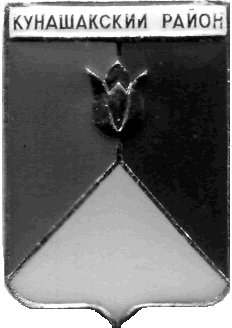 
СОБРАНИЕ ДЕПУТАТОВКУНАШАКСКОГО МУНИЦИПАЛЬНОГО РАЙОНАЧЕЛЯБИНСКОЙ ОБЛАСТИРЕШЕНИЕ4 заседание« 30 »  мая  2018 г. №  84О внесении изменений в решение Собрания депутатов Кунашакскогомуниципального района от 27.12.2017г.№ 189«О районном бюджете на 2018год и на плановый период 2019 и 2020годов»  В соответствии с Бюджетным Кодексом РФ, Федеральным Законом от 06.10.2003г. № 131-ФЗ «Об общих принципах организации местного самоуправления в Российской Федерации», Уставом Кунашакского муниципального района, Положение о бюджетном процессе в Кунашакском муниципальном районе, утвержденным решением Собрания депутатов от 02.10.2013 года № 95, Собрание депутатов Кунашакского муниципального районаРЕШАЕТ:	1.Внести в решение Собрания депутатов Кунашакского муниципального района от 27.12.2017 г. № 189 «О районном бюджете на 2018 год и на плановый период 2019 и 2020 годов» (далее – решение) изменения согласно приложению. 2. Настоящее решение вступает в силу со дня его подписания и подлежит опубликованию в средствах массовой информации.3. Контроль исполнения данного решения возложить на комиссию по бюджету, налогам и предпринимательству Собрания депутатов Кунашакского муниципального района.ПредседательСобрания депутатов:							       А.В. ПлатоновПриложениек решению Собрания депутатовКунашакского муниципального районаот « 30 »  мая 2018 г. №  84Изменения в решение Собрания депутатов Кунашакского муниципального района от 27.12.2017г.№ 189 «О районном бюджете на 2018 год и на плановый период 2019 и 2020годов»Пункт 1 изложить в следующей редакции:«1. Утвердить основные характеристики районного бюджета на 2018 год:1) прогнозируемый общий объем доходов районного бюджета в сумме 1 121 911,473тыс. рублей, в том числе безвозмездные поступления от других бюджетов бюджетной системы Российской Федерации в 815 443,570 тыс. рублей;2) общий объем расходов районного бюджета в сумме 1 124 278,820тыс. рублей, в том числе за счет остатков на расчетном счете на 01.01.2018 г. в сумме 2 367,347 тыс. рублей;3) объем дефицита районного бюджета в сумме 2 367,347 тыс. рублей.В пункте 7 приложения 4,6, 8, изложить в следующей редакции, согласно приложению 1,2,3.В пункте 28 приложение 18 изложить в следующей редакции, согласно приложению 4.Глава района 									С.Н. АминовПриложение 1Приложение 1Приложение 1Приложение 1Приложение 1Приложение 1Приложение 1Приложение 1Приложение 1Приложение 1Распределение бюджетных ассигнований по целевым статьям (государственным, муниципальным программам и непрограммным направлениям деятельности), группам видов расходов, разделам и подразделам классификации расходов бюджетов  на 2018 годРаспределение бюджетных ассигнований по целевым статьям (государственным, муниципальным программам и непрограммным направлениям деятельности), группам видов расходов, разделам и подразделам классификации расходов бюджетов  на 2018 годРаспределение бюджетных ассигнований по целевым статьям (государственным, муниципальным программам и непрограммным направлениям деятельности), группам видов расходов, разделам и подразделам классификации расходов бюджетов  на 2018 годРаспределение бюджетных ассигнований по целевым статьям (государственным, муниципальным программам и непрограммным направлениям деятельности), группам видов расходов, разделам и подразделам классификации расходов бюджетов  на 2018 годРаспределение бюджетных ассигнований по целевым статьям (государственным, муниципальным программам и непрограммным направлениям деятельности), группам видов расходов, разделам и подразделам классификации расходов бюджетов  на 2018 годРаспределение бюджетных ассигнований по целевым статьям (государственным, муниципальным программам и непрограммным направлениям деятельности), группам видов расходов, разделам и подразделам классификации расходов бюджетов  на 2018 годРаспределение бюджетных ассигнований по целевым статьям (государственным, муниципальным программам и непрограммным направлениям деятельности), группам видов расходов, разделам и подразделам классификации расходов бюджетов  на 2018 годРаспределение бюджетных ассигнований по целевым статьям (государственным, муниципальным программам и непрограммным направлениям деятельности), группам видов расходов, разделам и подразделам классификации расходов бюджетов  на 2018 годРаспределение бюджетных ассигнований по целевым статьям (государственным, муниципальным программам и непрограммным направлениям деятельности), группам видов расходов, разделам и подразделам классификации расходов бюджетов  на 2018 годРаспределение бюджетных ассигнований по целевым статьям (государственным, муниципальным программам и непрограммным направлениям деятельности), группам видов расходов, разделам и подразделам классификации расходов бюджетов  на 2018 год(тыс. рублей)НаименованиеЦелеваястатьяГруппа вида расходовРазделПодразделСуммаИзмененияИзменения за счет остатковИзменения за счет областных и федеральных средствВсегоВСЕГО1 103 315,7620,0007 156,58813 806,4701 124 278,820Государственная программа Челябинской области "Развитие образования в Челябинской области" на 2014-2019 годы03 0 00 00000188 327,3000,0000,0002 690,800191 018,100Субсидии местным бюджетам для софинансирования расходных обязательств, возникающих при выполнении полномочий органов местного самоуправления по вопросам местного значения03 0 01 000006 553,4000,0000,0000,0006 553,400Обеспечение питанием детей из малообеспеченных семей и детей с нарушениями здоровья, обучающихся в муниципальных общеобразовательных организациях (Закупка товаров, работ и услуг для обеспечения государственных (муниципальных) нужд)03 0 01 0550020007022 446,300-251,2090,0000,0002 195,091Обеспечение питанием детей из малообеспеченных семей и детей с нарушениями здоровья, обучающихся в муниципальных общеобразовательных организациях  (Предоставление субсидий бюджетным, автономным учреждениям и иным некоммерческим органзациям)03 0 01 0550060007020,000251,2090,0000,000251,209Субсидии местным бюджетам на организацию отдыха детей в каникулярное время (Закупка товаров, работ и услуг для обеспечения государственных (муниципальных) нужд)03 0 01 0440020007070,0001 683,0000,0000,0001 683,000Субсидии местным бюджетам на организацию отдыха детей в каникулярное время (Предоставление субсидий бюджетным, автономным учреждениям и иным некоммерческим органзациям)03 0 01 0440060007073 612,700-1 683,0000,0000,0001 929,700Оборудование пунктов проведения экзаменов государственной итоговой аттестации по образовательным программам среднего общего образования (Закупка товаров, работ и услуг для обеспечения государственных (муниципальных) нужд)03 0 01 0АА0020007020,000494,4000,0000,000494,400Оборудование пунктов проведения экзаменов государственной итоговой аттестации по образовательным программам среднего общего образования (Закупка товаров, работ и услуг для обеспечения государственных (муниципальных) нужд)03 0 01 0АА002000709494,400-494,4000,0000,0000,000Субвенции местным бюджетам для финансового обеспечения расходных обязательств муниципальных образований, возникающих при выполнении государственных полномочий Российской Федерации, субъектов Российской Федерации, переданных для осуществления органам местного самоуправления в установленном порядке03 0 02 00000181 773,9000,0000,0002 690,800184 464,700Компенсация затрат родителей (законных представителей) детей-инвалидов в части организации обучения по основным общеобразовательным программам на дому (Социальное обеспечение и иные выплаты населению)03 0 02 0390030010042 696,8000,0000,0000,0002 696,800Организация предоставления психолого-педагогической, медицинской и социальной помощи обучающимся, испытывающим трудности в освоении основных общеобразовательных программ, своем развитии и социальной адаптации (Расходы на выплаты персоналу в целях обеспечения выполнения функций государственными (муниципальными) органами, казенными учреждениями, органами управления государственными внебюджетными фондами)03 0 02 4890010007090,0000,0000,0000,0000,000Организация предоставления психолого-педагогической, медицинской и социальной помощи обучающимся, испытывающим трудности в освоении основных общеобразовательных программ, своем развитии и социальной адаптации (Закупка товаров, работ и услуг для обеспечения государственных (муниципальных) нужд)03 0 02 4890020007020,00078,3720,0000,00078,372Организация предоставления психолого-педагогической, медицинской и социальной помощи обучающимся, испытывающим трудности в освоении основных общеобразовательных программ, своем развитии и социальной адаптации (Предоставление субсидий бюджетным, автономным учреждениям и иным некоммерческим органзациям)03 0 02 489006000702104,500-78,3720,0000,00026,128Обеспечение государственных гарантий реализации прав на получение общедоступного и бесплатного дошкольного, начального общего, основного общего, среднего общего образования и обеспечение дополнительного образования детей в муниципальных общеобразовательных организациях (Расходы на выплаты персоналу в целях обеспечения выполнения функций государственными (муниципальными) органами, казенными учреждениями, органами управления государственными внебюджетными фондами)03 0 02 889001000702123 182,12828 506,1110,0002 668,000154 356,239Обеспечение государственных гарантий реализации прав на получение общедоступного и бесплатного дошкольного, начального общего, основного общего, среднего общего образования и обеспечение дополнительного образования детей в муниципальных общеобразовательных организациях (Закупка товаров, работ и услуг для обеспечения государственных (муниципальных) нужд)03 0 02 8890020007021 302,250652,9440,0000,0001 955,194Обеспечение государственных гарантий реализации прав на получение общедоступного и бесплатного дошкольного, начального общего, основного общего, среднего общего образования и обеспечение дополнительного образования детей в муниципальных общеобразовательных организациях (Предоставление субсидий бюджетным, автономным учреждениям и иным некоммерческим органзациям)03 0 02 88900600070254 139,622-29 159,0550,0000,00024 980,567Организация работы комиссий по делам несовершеннолетних и защите их прав (Расходы на выплаты персоналу в целях обеспечения выполнения функций государственными (муниципальными) органами, казенными учреждениями, органами управления государственными внебюджетными фондами)03 0 02 2580020001040,0000,0000,0000,0000,000Организация работы комиссий по делам несовершеннолетних и защите их прав (Расходы на выплаты персоналу в целях обеспечения выполнения функций государственными (муниципальными) органами, казенными учреждениями, органами управления государственными внебюджетными фондами)03 0 02 258002000113348,6000,0000,00022,800371,400Государственная программа Челябинской области «Поддержка и развитие дошкольного образования в Челябинской области» на 2015–2025 годы04 0 00 0000059 465,2000,0000,0007 647,00067 112,200Создание в дошкольных образовательных, общеобразовательных организациях, организациях дополнительного образования детей (в том числе в организациях, осуществляющих образовательную деятельность по адаптированным основным общеобразовательным программам) условий для получения детьми-инвалидами качественного образования (Закупка товаров, работ и услуг для обеспечения государственных (муниципальных) нужд)04 0 01 0222020007011 128,4000,0000,0000,0001 128,400Привлечение детей из малообеспеченных, неблагополучных семей, а также семей, оказавшихся в трудной жизненной ситуации, в расположенные на территории Челябинской области муниципальные дошкольные образовательные организации через предоставление компенсации части родителькой платы (Социальное обеспечение и иные выплаты населению)04 0 01 099003001004375,2000,0000,0000,000375,200Обеспечение государственных гарантий реализации прав на получение общедоступного и бесплатного дошкольного образования в муниципальных дошкольных образовательных организациях (Расходы на выплаты персоналу в целях обеспечения выполнения функций государственными (муниципальными) органами, казенными учреждениями, органами управления государственными внебюджетными фондами)04 0 02 01900100070151 334,7300,0000,0007 647,00058 981,730Обеспечение государственных гарантий реализации прав на получение общедоступного и бесплатного дошкольного образования в муниципальных дошкольных образовательных организациях (Закупка товаров, работ и услуг для обеспечения государственных (муниципальных) нужд)04 0 02 0190020007011 722,0700,0000,0000,0001 722,070Компенсация части платы, взимаемой с родителей (законных представителей) за присмотр и уход за детьми в образовательных организациях, реализующих образовательную программу дошкольного образования, расположенных на территории Челябинской области (Социальное обеспечение и иные выплаты населению)04 0 02 0490030010044 904,8000,0000,0000,0004 904,800Государственная программа Челябинской области "Управление государственными финансами и государственным долгом Челябинской области" 10 0 00 0000018 120,0000,0000,0005 853,75023 973,750Подпрограмма "Выравнивание бюджетной обеспеченности муниципальных образований Челябинской области"10 4 00 0000018 120,0000,0000,0005 853,75023 973,750Субвенции местным бюджетам для финансового обеспечения расходных обязательств муниципальных образований, возникающих при выполнении государственных полномочий Российской Федерации, субъектов Российской Федерации, переданных для осуществления органам местного самоуправления в установленном порядке10 4 02 0000018 120,0000,0000,0005 853,75023 973,750Осуществление государственных полномочий по расчету и предоставлению дотаций сельским поселениям за счет средств областного бюджета (Межбюджетные трансферты)10 4 02 72870500140118 120,0000,0000,0000,00018 120,000Поддержка мер по обеспечению сбалансированности местных бюджетов (Межбюджетные трансферты)10 4 12 7221050014020,0000,0000,0005 853,7505 853,750Государственная программа Челябинской области "Развитие архивного дела в Челябинской области на 2016-2018 годы"12 0 00 0000068,6000,0000,0000,00068,600Подпрограмма "Организация приема и обеспечение сохранности принятых на государственное хранение в государственный и муниципальные архивы Челябинской области архивных документов в 2016-2018 годах"12 1 00 0000068,6000,0000,0000,00068,600Субвенции местным бюджетам для финансового обеспечения расходных обязательств муниципальных образований, возникающих при выполнении государственных полномочий Российской Федерации, субъектов Российской Федерации, переданных для осуществления органам местного самоуправления в установленном порядке12 1 02 000068,6000,0000,0000,00068,600Комплектование, учет, использование и хранение архивных документов, отнесенных к государственной собственности Челябинской области (Закупка товаров, работ и услуг для обеспечения государственных (муниципальных) нужд)12 1 02 2860020001040,0000,0000,0000,0000,000Комплектование, учет, использование и хранение архивных документов, отнесенных к государственной собственности Челябинской области (Закупка товаров, работ и услуг для обеспечения государственных (муниципальных) нужд)12 1 02 28600200080468,6000,0000,0000,00068,600Государственная программа Челябинской области "Обеспечение доступным и комфортным жильем граждан Российской Федерации" в Челябинской области на 2014 - 2020 годы14 0 00 0000030 893,9000,0000,0000,00030 893,900Субсидии местным бюджетам для софинансирования расходных обязательств, возникающих при выполнении полномочий органов местного самоуправления по вопросам местного значения14 4 01 000002 293,9000,0000,0000,0002 293,900Предоставление молодым семьям - участникам подпрограммы социальных выплат на приобретение жилого помещения эконом-класса или создание объекта индивидуального жилищного строительства эконом-класса (Социальное обеспечение и иные выплаты населению)14 4 01 R020030010032 293,9000,0000,0000,0002 293,900Субсидии местным бюджетам для софинансирования расходных обязательств, возникающих при выполнении полномочий органов местного самоуправления по вопросам местного значения14 2 01 0000028 600,0000,0000,0000,00028 600,000Субсидии местным бюджетам на строительство газопроводов и газовых сетей (Капитальные вложения в объекты недвижимого имущества государственной (муниципальной) собственности)14 2 01 00040400050517 400,0000,0000,0000,00017 400,000Модернизация, реконструкция, капитальный ремонт и строительство котельных, систем водоснабжения, водоотведения, систем электроснабжения, теплоснабжения, включая центральные тепловые пункты, в том числе проектно-изыскательские работы (Капитальные вложения в объекты недвижимого имущества государственной (муниципальной) собственности)14 2 01 00050400050211 200,0000,0000,0000,00011 200,000Государственная программа Челябинской области "Развитие дорожного хозяйства в Челябинской области на 2015 - 2022 годы"18 0 00 000004 954,3000,0000,0000,0004 954,300Субсидии местным бюджетам для софинансирования расходных обязательств, возникающих при выполнении полномочий органов местного самоуправления по вопросам местного значения18 1 01 000004 954,3000,0000,0000,0004 954,300Капитальный ремонт, ремонт и содержание автомобильных дорог общего пользования местного значения (Капитальные вложения в объекты недвижимого имущества государственной (муниципальной) собственности)18 1 01 0016040004094 954,3000,0000,0000,0004 954,300Государственная программа Челябинской области "Обеспечение общественного порядка и противодействие преступности в Челябинской области" на 2016-2019 годы19 0 00 000001 496,0000,0000,0000,0001 496,000Подпрограмма "Допризывная подготовка молодежи в Челябинской области"19 4 00 000001 496,0000,0000,0000,0001 496,000Осуществление полномочий по первичному воинскому учету на территориях, где отсутствуют военные комиссариаты (Межбюджетные трансферты)19 4 02 5118050002031 496,0000,0000,0000,0001 496,000Государственная программа Челябинской области "Развитие физической культуры и спорта в Челябинской области" на 2015 - 2019 годы20 0 00 000008 684,3000,0000,000-7 980,000704,300Cтроительство, ремонт, реконструкция и оснащение спортивных объектов, универсальных спортивных площадок, лыжероллерных трасс  и троп здоровья в местах массового отдыха населения(Капитальные вложения в объекты недвижимого имущества государственной (муниципальной) собственности)20 1 01 7100440011027 980,0000,0000,000-7 980,0000,000Оплата труда руководителей спортивных секций и физкультурно-спортивных организациях, детских спортивных клубах, спортивных школах и образовательных организациях (Расходы на выплаты персоналу в целях обеспечения выполнения функций государственными (муниципальными) органами, казенными учреждениями, органами управления государственными внебюджетными фондами)20 1 01 710011001102528,200-528,2000,0000,0000,000Оплата труда руководителей спортивных секций и физкультурно-спортивных организациях, детских спортивных клубах, спортивных школах и образовательных организациях (Закупка товаров, работ и услуг для государственных (муниципальных) нужд)20 1 01 7100120011020,000528,2000,0000,000528,200Оплата труда руководителей спортивных секций для лиц с ограниченными возможностями здоровья и организаторов физкультурно-оздоравительной работы с указанными лицами (Расходы на выплаты персоналу в целях обеспечения выполнения функций государственными (муниципальными) органами, казенными учреждениями, органами управления государственными внебюджетными фондами)20 2 01 710061001102176,100-176,1000,0000,0000,000Оплата труда руководителей спортивных секций для лиц с ограниченными возможностями здоровья и организаторов физкультурно-оздоравительной работы с указанными лицами (Закупка товаров, работ и услуг для государственных (муниципальных) нужд)20 2 01 7100620011020,000176,1000,0000,000176,100Государственная программа Челябинской области "Повышение эффективности реализации молодежной политики в Челябинской области" на 2015 - 2019 годы21 0 00 00000188,1000,0000,0000,000188,100Субсидии местным бюджетам на организацию и проведение мероприятий с детьми и молодежью (Закупка товаров, работ и услуг для государственных (муниципальных) нужд)21 0 01 033002000707188,1000,0000,0000,000188,100Государственная программа Челябинской области "Улучшение условий и охраны труда в Челябинской области на 2017-2019 годы"22 0 00 00000338,8000,0000,00019,280358,080Реализация переданных государственных полномочий в области охраны труда (Расходы на выплаты персоналу в целях обеспечения выполнения функций государственными (муниципальными) органами, казенными учреждениями, органами управления государственными внебюджетными фондами)22 0 02 299001000401312,6060,0000,00019,280331,886Реализация переданных государственных полномочий в области охраны труда (Закупка товаров, работ и услуг для государственных (муниципальных) нужд)22 0 02 29900200040126,1940,0000,0000,00026,194Государственная программа Челябинской области «Развитие социальной защиты населения в Челябинской области» на 2017–2019 годы28 0 00 00000279 553,8000,0010,0005 568,370285 122,171Подпрограмма "Дети Южного Урала"28 1 00 00000113 014,3000,0000,0001 134,300114 148,600Обеспечение предоставления жилых помещений детям-сиротам и детям, оставшимся без попечения родителей, лицам из их числа по договорам найма специализированных жилых помещений за счет средств областного бюджета (Капитальные вложения в объекты недвижимого имущества)28 1 02 22200400100415 830,2000,0000,0000,00015 830,200Социальная поддержка детей-сирот и детей, оставшихся без попечения родителей, находящихся в муниципальных образовательных организациях для детей-сирот и детей, оставшихся без попечения родителей (Предоставление субсидий бюджетным, автономным учреждениям и иным некоммерческим органзациям)28 1 02 22100600100420 111,7000,0000,0001 039,50021 151,200Ежемесячная денежная выплата, назначаемая в случае рождения третьего ребенка и (или) последующих детей до достижения ребенком взраста трех лет (Закупка товаров, работ и услуг для государственных (муниципальных) нужд)28 1 02 R084020010040,00080,0000,0000,00080,000Ежемесячная денежная выплата, назначаемая в случае рождения третьего ребенка и (или) последующих детей до достижения ребенком взраста трех лет (Социальное обеспечение и иные выплаты населению)28 1 02 R084030010042 496,400-80,0000,0000,0002 416,400Пособие на ребенка в соответствии с Законом Челябинской области «О пособии на ребенка» (Закупка товаров, работ и услуг для государственных (муниципальных) нужд)28 1 02 2240020010040,000240,0000,0000,000240,000Пособие на ребенка в соответствии с Законом Челябинской области «О пособии на ребенка» (Социальное обеспечение и иные выплаты населению)28 1 02 22400300100414 365,300-240,0000,0000,00014 125,300Выплата областного единовременного пособия при рождении ребенка в соответствии с Законом Челябинской области «Об областном единовременном пособии при рождении ребенка"  (Закупка товаров, работ и услуг для государственных (муниципальных) нужд)28 1 02 2250020010040,00018,0000,0000,00018,000Выплата областного единовременного пособия при рождении ребенка в соответствии с Законом Челябинской области «Об областном единовременном пособии при рождении ребенка" (Социальное обеспечение и иные выплаты населению)28 1 02 2250030010041 216,200-18,0000,0000,0001 198,200Содержание ребенка в семье опекуна и приемной семье, а также вознаграждение, причитающееся приемному родителю в соответствии с Законом Челябинской области "О мерах социальной поддержки детей-сирот и детей, оставшихся без попечения родителей, вознаграждении, причитающемся приемному родителю, и социальных гарантиях приемной семье" (Закупка товаров, работ и услуг для государственных (муниципальных) нужд)28 1 02 2260020010040,000430,0000,0000,000430,000Содержание ребенка в семье опекуна и приемной семье, а также вознаграждение, причитающееся приемному родителю в соответствии с Законом Челябинской области "О мерах социальной поддержки детей-сирот и детей, оставшихся без попечения родителей, вознаграждении, причитающемся приемному родителю, и социальных гарантиях приемной семье" (Социальное обеспечение и иные выплаты населению)28 1 02 22600300100430 041,400-430,0000,0000,00029 611,400Ежемесячная денежная выплата на оплату жилья и коммунальных услуг многодетной семье в соответствии с Законом Челябинской области «О статусе и дополнительных мерах социальной поддержки многодетной семьи в Челябинской области» (Закупка товаров, работ и услуг для государственных (муниципальных) нужд)28 1 02 2270020010040,00070,0000,0000,00070,000Ежемесячная денежная выплата на оплату жилья и коммунальных услуг многодетной семье в соответствии с Законом Челябинской области «О статусе и дополнительных мерах социальной поддержки многодетной семьи в Челябинской области» (Социальное обеспечение и иные выплаты населению)28 1 02 2270030010044 309,500-70,0000,0000,0004 239,500Реализация полномочий Российской Федерации по выплате государственных пособий лицам, не подлежащим обязательному социальному страхованию на случай временной нетрудоспособности и в связи с материнством, и лицам, уволенным в связи с ликвидацией организаций (прекращением деятельности, полномочий физическими лицами), в соответствии с Федеральным законом от 19 мая 1995 года № 81-ФЗ «О государственных пособиях гражданам, имеющим детей» (Закупка товаров, работ и услуг для государственных (муниципальных) нужд)28 1 02 5380020010040,0003,0000,0000,0003,000Реализация полномочий Российской Федерации по выплате государственных пособий лицам, не подлежащим обязательному социальному страхованию на случай временной нетрудоспособности и в связи с материнством, и лицам, уволенным в связи с ликвидацией организаций (прекращением деятельности, полномочий физическими лицами), в соответствии с Федеральным законом от 19 мая 1995 года № 81-ФЗ «О государственных пособиях гражданам, имеющим детей»(Социальное обеспечение и иные выплаты населению)28 1 02 53800300100423 141,500-3,0000,0000,00023 138,500Организация и осуществление деятельности по опеке и попечительству (Расходы на выплаты персоналу в целях обеспечения выполнения функций государственными (муниципальными) органами, казенными учреждениями, органами управления государственными внебюджетными фондами)28 1 02 2290010010061 502,100-147,2000,00094,8001 449,700Организация и осуществление деятельности по опеке и попечительству (Закупка товаров, работ и услуг для государственных (муниципальных) нужд)28 1 02 2290020010060,000147,2000,0000,000147,200Подпрограмма "Повышение качества жизни граждан пожилого возраста и иных категорий граждан"28 2 00 00000133 998,4000,0010,000199,300134 197,701Ежемесячная денежная выплата в соответствии с Законом Челябинской области "О мерах социальной поддержки ветеранов в Челябинской области" (Закупка товаров, работ и услуг для государственных (муниципальных) нужд)28 2 02 2110020010030,000250,0000,0000,000250,000Ежемесячная денежная выплата в соответствии с Законом Челябинской области "О мерах социальной поддержки ветеранов в Челябинской области" (Социальное обеспечение и иные выплаты населению)28 2 02 21100300100314 614,900-250,0000,0000,00014 364,900Ежемесячная денежная выплата в соответствии с Законом Челябинской области "О мерах социальной поддержки жертв политических репрессий в Челябинской области" (Закупка товаров, работ и услуг для государственных (муниципальных) нужд)28 2 02 2120020010030,00015,0000,0000,00015,000Ежемесячная денежная выплата в соответствии с Законом Челябинской области "О мерах социальной поддержки жертв политических репрессий в Челябинской области" (Социальное обеспечение и иные выплаты населению)28 2 02 212003001003751,200-15,0000,0000,000736,200Ежемесячная денежная выплата в соответствии с Законом Челябин-ской области "О звании "Ветеран труда Челябинской области" (Закупка товаров, работ и услуг для государственных (муниципальных) нужд)28 2 02 2130020010030,000115,0000,0000,000115,000Ежемесячная денежная выплата в соответствии с Законом Челябин-ской области "О звании "Ветеран труда Челябинской области" (Социальное обеспечение и иные выплаты населению)28 2 02 2130030010036 624,300-115,0000,0000,0006 509,300Компенсация расходов на оплату жилых помещений и коммунальных услуг в соответствии с Законом Челябинской области "О дополнительных мерах социальной защиты ветеранов в Челябинской области" (Закупка товаров, работ и услуг для государственных (муниципальных) нужд)28 2 02 2140020010030,0002,0000,0000,0002,000Компенсация расходов на оплату жилых помещений и коммунальных услуг в соответствии с Законом Челябинской области "О дополнительных мерах социальной защиты ветеранов в Челябинской области" (Социальное обеспечение и иные выплаты населению)28 2 02 21400300100368,600-2,0000,0000,00066,600Компенсационные выплаты за пользование услугами связи в соответствии с Законом Челябинской области "О дополнительных мерах социальной защиты ветеранов в Челябинской области" (Закупка товаров, работ и услуг для государственных (муниципальных) нужд)28 2 02 2170020010030,0001,0000,0000,0001,000Компенсационные выплаты за пользование услугами связи в соответствии с Законом Челябинской области "О дополнительных мерах социальной защиты ветеранов в Челябинской области" (Социальное обеспечение и иные выплаты населению)28 2 02 21700300100322,000-1,0000,0000,00021,000Осуществление мер социальной поддержки граждан, работающих и проживающих в сельских населенных пунктах и рабочих поселках Челябинской области (Расходы на выплаты персоналу в целях обеспечения выполнения функций государственными (муниципальными) органами, казенными учреждениями, органами управления государственными внебюджетными фондами)28 2 02 756001000701635,6521 220,2020,0000,0001 855,854Осуществление мер социальной поддержки граждан, работающих и проживающих в сельских населенных пунктах и рабочих поселках Челябинской области (Расходы на выплаты персоналу в целях обеспечения выполнения функций государственными (муниципальными) органами, казенными учреждениями, органами управления государственными внебюджетными фондами)28 2 02 7560010007022 150,4194 011,1990,0000,0006 161,618Осуществление мер социальной поддержки граждан, работающих и проживающих в сельских населенных пунктах и рабочих поселках Челябинской области (Расходы на выплаты персоналу в целях обеспечения выполнения функций государственными (муниципальными) органами, казенными учреждениями, органами управления государственными внебюджетными фондами)28 2 02 756001000703109,170268,9820,0000,000378,152Осуществление мер социальной поддержки граждан, работающих и проживающих в сельских населенных пунктах и рабочих поселках Челябинской области (Расходы на выплаты персоналу в целях обеспечения выполнения функций государственными (муниципальными) органами, казенными учреждениями, органами управления государственными внебюджетными фондами)28 2 02 756001000801305,030462,0880,0000,000767,118Осуществление мер социальной поддержки граждан, работающих и проживающих в сельских населенных пунктах и рабочих поселках Челябинской области (Социальное обеспечение и иные выплаты населению)28 2 02 756003001002750,0000,0000,0000,000750,000Осуществление мер социальной поддержки граждан, работающих и проживающих в сельских населенных пунктах и рабочих поселках Челябинской области (Закупка товаров, работ и услуг для обеспечения государственных (муниципальных) нужд)28 2 02 756002001003230,0000,0000,0000,000230,000Осуществление мер социальной поддержки граждан, работающих и проживающих в сельских населенных пунктах и рабочих поселках Челябинской области (Социальное обеспечение и иные выплаты населению)28 2 02 75600300100329 839,481-6 020,8800,0000,00023 818,601Осуществление мер социальной поддержки граждан, работающих и проживающих в сельских населенных пунктах и рабочих поселках Челябинской области (Социальное обеспечение и иные выплаты населению)28 2 02 756003001004800,0000,0000,0000,000800,000Осуществление мер социальной поддержки граждан, работающих и проживающих в сельских населенных пунктах и рабочих поселках Челябинской области (Социальное обеспечение и иные выплаты населению)28 2 02 75600300110110,38416,8740,0000,00027,258Осуществление мер социальной поддержки граждан, работающих и проживающих в сельских населенных пунктах и рабочих поселках Челябинской области (Расходы на выплаты персоналу в целях обеспечения выполнения функций государственными (муниципальными) органами, казенными учреждениями, органами управления государственными внебюджетными фондами)28 2 02 75600100110223,36441,5360,0000,00064,900Распределение субвенций местным бюджетам на предоставление мер со.поддержки в соответствии с Законом ЧО "О дополнительных мерах соц.поддержки детей погибших участников ВОВ и приравненных к ним лицам" (Закупка товаров, работ и услуг для обеспечения государственных (муниципальных) нужд)28 2 02 7600020010030,00011,0000,0000,00011,000Распределение субвенций местным бюджетам на предоставление мер со.поддержки в соответствии с Законом ЧО "О дополнительных мерах соц.поддержки детей погибших участников ВОВ и приравненных к ним лицам" (Социальное обеспечение и иные выплаты населению)28 2 02 760003001003395,300-11,0000,0000,000384,300Предоставление гражданам субсидий на оплату жилого помещения и коммунальных услуг (Закупка товаров, работ и услуг для обеспечения государственных (муниципальных) нужд)28 2 02 4900020010030,000250,0000,0000,000250,000Предоставление гражданам субсидий на оплату жилого помещения и коммунальных услуг (Социальное обеспечение и иные выплаты населению)28 2 02 49000300100321 470,800-3 281,9000,000170,90018 359,800Предоставление гражданам субсидий на оплату жилого помещения и коммунальных услуг (Расходы на выплаты персоналу в целях обеспечения выполнения функций государственными (муниципальными) органами, казенными учреждениями, органами управления государственными внебюджетными фондами)28 2 02 4900010010060,0002 611,9000,0000,0002 611,900Предоставление гражданам субсидий на оплату жилого помещения и коммунальных услуг (Закупка товаров, работ и услуг для обеспечения государственных (муниципальных) нужд)28 2 02 4900020010060,000420,0000,0000,000420,000Реализация полномочий Российской Федерации по предоставлению отдельных мер социальной поддержки гражданам, подвергшимся воздействию радиации  (Закупка товаров, работ и услуг для обеспечения государственных (муниципальных) нужд)28 2 02 5137020010030,000200,8080,0000,000200,808Реализация полномочий Российской Федерации по предоставлению отдельных мер социальной поддержки гражданам, подвергшимся воздействию радиации  (Социальное обеспечение и иные выплаты населению)28 2 02 51370300100328 214,100-200,8080,0000,00028 013,292Реализация полномочий Российской Федерации по осуществлению ежегодной денежной выплаты лицам, награжденным нагрудным знаком "Почетный донор России" (Закупка товаров, работ и услуг для обеспечения государственных (муниципальных) нужд)28 2 02 5220020010030,0003,6460,0000,0003,646Реализация полномочий Российской Федерации по осуществлению ежегодной денежной выплаты лицам, награжденным нагрудным знаком "Почетный донор России"  (Социальное обеспечение и иные выплаты населению)28 2 02 522003001003232,200-3,6460,00028,400256,954Реализация полномочий Российской Федерации на оплату жилищно-коммунальных услуг отдельным категориям граждан (Закупка товаров, работ и услуг для обеспечения государственных (муниципальных) нужд)28 2 02 5250020010030,000354,1330,0000,000354,133Реализация полномочий Российской Федерации на оплату жилищно-коммунальных услуг отдельным категориям граждан (Социальное обеспечение и иные выплаты населению)28 2 02 52500300100325 579,500-354,1330,0000,00025 225,367Реализация полномочий Российской Федерации по выплате инвалидам компенсаций страховых премий по договорам обязательного страхования гражданской ответственности владельцев транспортных средств в соответствии с Федеральным законом от 25 апреля 2002 года № 40-ФЗ "Об обязательном страховании гражданской ответственности владельцев транспортных средств" (Социальное обеспечение и иные выплаты населению)28 2 02 5280030010034,9000,0000,0000,0004,900Возмещение стоимости услуг по погребению и выплата социального пособия на погребение в соответствии с Законом Челябинской области "О возмещении стоимости услуг по погребению и выплате социального пособия на погребение"  (Закупка товаров, работ и услуг для обеспечения государственных (муниципальных) нужд)28 2 02 7580020010030,00010,0000,0000,00010,000Возмещение стоимости услуг по погребению и выплата социального пособия на погребение в соответствии с Законом Челябинской области "О возмещении стоимости услуг по погребению и выплате социального пособия на погребение" (Социальное обеспечение и иные выплаты населению)28 2 02 758003001003540,600-10,0000,0000,000530,600Распределение субвенций местным бюджетам на предоставление адресной субсидии гражданам в связи с ростом платы за коммунальные услуги (Социальное обеспечение и иные выплаты населению)28 2 02 75900300100382,6000,0000,0000,00082,600Компенсация расходов на уплату взноса на капитальный ремонт общего имущества в сногоквартирном доме в соответствии с Законом Челябинской области "О дополнительных мерах социальной поддержки отдельных категорий граждан в Челябинской области" (Закупка товаров, работ и услуг для обеспечения государственных (муниципальных) нужд)28 2 02 2190020010030,0007,0000,0000,0007,000Компенсация расходов на уплату взноса на капитальный ремонт общего имущества в сногоквартирном доме в соответствии с Законом Челябинской области "О дополнительных мерах социальной поддержки отдельных категорий граждан в Челябинской области"  (Социальное обеспечение и иные выплаты населению)28 2 02 219003001003543,900-7,0000,0000,000536,900Подпрограмма "Функционирование системы социального обслуживания и социальной поддержки отдельных категорий граждан28 4 00 0000032 541,1000,0000,0004 234,77036 775,870Реализация переданных государственных полномочий по социальному обслуживанию граждан (Предоставление субсидий бюджетным, автономным учреждениям и иным некоммерческим органзациям)28 4 02 48000600100224 616,5000,0000,0003 813,07028 429,570Организация работы органов управления социальной защиты населения муниципальных образований  (Расходы на выплаты персоналу в целях обеспечения выполнения функций государственными (муниципальными) органами, казенными учреждениями, органами управления государственными внебюджетными фондами)28 4 01 1460010010067 924,600-1 900,7000,000421,7006 445,600Организация работы органов управления социальной защиты населения муниципальных образований  (Закупка товаров, работ и услуг для обеспечения государственных (муниципальных) нужд)28 4 01 1460020010060,0001 884,9600,0000,0001 884,960Организация работы органов управления социальной защиты населения муниципальных образований  (Иные бюджетные ассигнования)28 4 01 1460080010060,00015,7400,0000,00015,740Государственная программа Челябинской области "Развитие сельского хозяйства в Челябинской области на 2017 - 2020 годы"31 0 00 00000233,2000,0000,0000,000233,200Организация проведения на территории Челябинской области мероприятий по предупреждению и ликвидации болезней животных, их лечению, отлову и содержанию безнадзорных животных, защите населения от болезней, общих для человека и животных (Межбюджетные трансферты)31 6 02 91000500040599,2000,0000,0000,00099,200Субсидии местным бюджетам  на оказание консультационной помощи по вопросам сельскохозяйственного производства (Закупка товаров, работ и услуг для государственных (муниципальных) нужд)31 6 01 101304000502134,0000,0000,0000,000134,000Государственная программа Челябинской области "Развитие культуры и туризма в Челябинской области на 2015 - 2019 годы"38 0 00 000002 527,5000,0000,0000,0002 527,500Комплектование книжных фондов муниципальных общедоступных  библиотек  (Расходы на выплаты персоналу в целях обеспечения выполнения функций государственными (муниципальными) органами, казенными учреждениями, органами управления государственными внебюджетными фондами)38 1 01 R519A100080112,1000,0000,0000,00012,100Обеспечение развития и укрепления материально-технической базы домов культуры в населенных пунктах с числом жителей  до 50 человек (Закупка товаров, работ и услуг для обеспечения государственных (муниципальных) нужд)38 6 01 R467020008012 515,4000,0000,0000,0002 515,400Государственная программа Челябинской области "Управление государственным имуществом, земельными и природными ресурсами Челябинской области в 2017 - 2020 годах"39 0 00 000001 940,0000,0000,0000,0001 940,000Субсидии местным бюджетам на проведение землеустроительных работ (Закупка товаров, работ и услуг для обеспечения государственных (муниципальных) нужд)39 2 01 8230020001131 940,0000,0000,0000,0001 940,000Государственнная программа Челябинской области "Реализация на территории Челябинской области гос.политики в сфере гос.регистрации актов гражданского состояния на 2017-2019 годы42 0 00 000002 542,4000,0000,0000,0002 542,400Осуществление переданных органам государственной власти субъектов Российской Федерации в соответствии с пунктом 1 статьи 4 Федерального закона от 15 ноября 1997 года № 143-ФЗ "Об актах гражданского состояния" полномочий Российской Федерации на государственную регистрацию актов гражданского состояния (Расходы на выплаты персоналу в целях обеспечения выполнения функций государственными (муниципальными) органами, казенными учреждениями, органами управления государственными внебюджетными фондами)42 0 02 5930010003041 808,8620,0000,0000,0001 808,862Осуществление переданных органам государственной власти субъектов Российской Федерации в соответствии с пунктом 1 статьи 4 Федерального закона от 15 ноября 1997 года № 143-ФЗ "Об актах гражданского состояния" полномочий Российской Федерации на государственную регистрацию актов гражданского состояния (Закупка товаров, работ и услуг для обеспечения государственных (муниципальных) нужд)42 0 02 593002000304670,5380,0000,0000,000670,538Осуществление переданных органам государственной власти субъектов Российской Федерации в соответствии с пунктом 1 статьи 4 Федерального закона от 15 ноября 1997 года № 143-ФЗ "Об актах гражданского состояния" полномочий Российской Федерации на государственную регистрацию актов гражданского состояния (Иные бюджетные ассигнования)42 0 02 59300800030463,0000,0000,0000,00063,000Государственная программа Челябинской области "Благоустройство населенных пунктов Челябинской области" на 2018 - 2022 годы45 0 00 000008 690,0000,0000,0000,0008 690,000Субсидии местным бюджетам для софинансирования расходных обязательств, возникающих при выполнении полномочий органов местного самоуправления по вопросам местного значения45 0 01 000008 690,0000,0000,0000,0008 690,000Реализация приоритетного проекта "Формирование комфортной городской среды" (Закупка товаров, работ и услуг для обеспечения государственных (муниципальных) нужд)45 0 01 R555020005038 690,0000,0000,0000,0008 690,000Повышение уровня и качества жизни населения Кунашакского муниципального района79 0 00 00000356 228,699585,5266 040,2770,000362 854,502Повышение эффективности системы управления муниципальным образованием79 0 00 1000010 285,02086,155365,9340,00010 737,109Обеспечение исполнения муниципальных функций в рамках полномочий муниципального образования79 0 00 1100010 145,02086,155365,9340,00010 597,109МП "Улучшение условий и охраны труда в Кунашакском муниципальном районе на 2016-2018 годы" (Закупка товаров, работ и услуг для обеспечения государственных (муниципальных) нужд)79 0 00 11010200011310,0000,0000,0000,00010,000МП "Управление муниципальным имуществом на 2018-2020 годы" (Капитальные вложения в объекты недвижимого имущества государственной (муниципальной) собственности)79 0 00 1102040001131 185,0560,0000,0000,0001 185,056МП "Управление муниципальным имуществом на 2018-2020 годы" (Закупка товаров, работ и услуг для обеспечения государственных (муниципальных) нужд)79 0 00 1102020001136 699,57786,155365,9340,0007 151,666МП "Управление муниципальным имуществом на 2018-2020 годы" (Иные бюджетные ассигнования)79 0 00 110202000505650,3870,0000,0000,000650,387МП "Описание границ населенных пунктов Кунашакского муниципального района на 2017-2019 гг." (Закупка товаров, работ и услуг для обеспечения государственных (муниципальных) нужд)79 0 00 1103020001131 600,0000,0000,0000,0001 600,000Повышение эффективности и результативности деятельности муниципальных служащих79 0 00 12000140,0000,0000,0000,000140,000МП "Развитие муниципальной службы в Кунашакском муниципальном районе на 2018-2020 годы" (Закупка товаров, работ и услуг для обеспечения государственных (муниципальных) нужд)79 0 00 120102000113100,0000,0000,0000,000100,000МП "Проиводействия коррупции на территории Кунашакского муниципального района на 2017-2019 годы" (Закупка товаров, работ и услуг для обеспечения государственных (муниципальных) нужд)79 0 00 12020200011340,0000,0000,0000,00040,000Обеспечение устойчивых темпов экономического развития79 0 00 20000300,0000,0000,0000,000300,000Обеспечение благоприятных условий для развития малого и среднего предпринимательства, повышение его роли в социально-экономическом развитии района, стимулирование экономической активности субъектов малого и среднего предпринимательства в Кунашакском муниципальном районе79 0 00 21000300,0000,0000,0000,000300,000МП "Развитие сельского хозяйства и рыболовства Кунашакского муниципального района на 2017-2019 годы" (Закупка товаров, работ и услуг для обеспечения государственных (муниципальных) нужд)79 0 00 210202000113300,0000,0000,0000,000300,000Развитие человеческого капитала79 0 00 30000345 643,679448,1715 674,3430,000351 766,193Развитие образования79 0 00 31000225 636,158184,6664 810,6750,000230 631,499МП "Развитие образования в Кунашакском муниципальном районе на 2017-2019 годы" (Расходы на выплаты персоналу в целях обеспечения выполнения функций государственными (муниципальными) органами, казенными учреждениями, органами управления государственными внебюджетными фондами)79 0 00 3101010007010,0000,0000,0000,0000,000МП "Развитие образования в Кунашакском муниципальном районе на 2017-2019 годы" (Закупка товаров, работ и услуг для обеспечения государственных (муниципальных) нужд)79 0 00 3101020007010,0000,0000,0000,0000,000МП "Развитие образования в Кунашакском муниципальном районе на 2017-2019  годы"  (Иные бюджетные ассигнования)79 0 00 3101080007010,0000,0000,0000,0000,000МП "Развитие образования в Кунашакском муниципальном районе на 2017-2019 годы" (Расходы на выплаты персоналу в целях обеспечения выполнения функций государственными (муниципальными) органами, казенными учреждениями, органами управления государственными внебюджетными фондами)79 0 00 3101010007020,0000,0000,0000,0000,000МП "Развитие образования в Кунашакском муниципальном районе на 2017-2019 годы" (Закупка товаров, работ и услуг для обеспечения государственных (муниципальных) нужд)79 0 00 3101020007020,0000,0000,0000,0000,000МП "Развитие образования в Кунашакском муниципальном районе на 2017-2019  годы" (Предоставление субсидий бюджетным, автономным учреждениям и иным некоммерческим организациям)79 0 00 3101060007020,0000,0000,0000,0000,000МП "Развитие образования в Кунашакском муниципальном районе на 2017-2019  годы"  (Иные бюджетные ассигнования)79 0 00 3101080007020,0000,0000,0000,0000,000МП "Развитие образования в Кунашакском муниципальном районе на 2017-2019 годы" (Расходы на выплаты персоналу в целях обеспечения выполнения функций государственными (муниципальными) органами, казенными учреждениями, органами управления государственными внебюджетными фондами) 79 0 00 3101010007030,0000,0000,0000,0000,000МП "Развитие образования в Кунашакском муниципальном районе на 2017-2019 годы" (Закупка товаров, работ и услуг для обеспечения государственных (муниципальных) нужд)79 0 00 3101020007030,0000,0000,0000,0000,000МП "Развитие образования в Кунашакском муниципальном районе на 2017-2019  годы" (Предоставление субсидий бюджетным, автономным учреждениям и иным некоммерческим организациям)79 0 00 3101060007030,0000,0000,0000,0000,000МП "Развитие образования в Кунашакском муниципальном районе на 2017-2019 годы" (Закупка товаров, работ и услуг для обеспечения государственных (муниципальных) нужд)79 0 00 3101020007090,0000,0000,0000,0000,000Подрограмма "Развитие дошкольного образования Кунашакского муниципального района" на 2018-2020 годы" (Расходы на выплаты персоналу в целях обеспечения выполнения функций государственными (муниципальными) органами, казенными учреждениями, органами управления государственными внебюджетными фондами)79 1 00 31010100070113 413,8930,0000,0000,00013 413,893Подрограмма "Развитие дошкольного образования Кунашакского муниципального района" на 2018-2020 годы" (Закупка товаров, работ и услуг для обеспечения государственных (муниципальных) нужд)79 1 00 31010200070130 032,28045,7380,0000,00030 078,018Подрограмма "Развитие дошкольного образования Кунашакского муниципального района" на 2018-2020 годы  (Иные бюджетные ассигнования)79 1 00 3101080007011 335,3622,1000,0000,0001 337,462Подрограмма "Развитие общего образования Кунашакского муниципального района" на 2018-2020 годы" (Расходы на выплаты персоналу в целях обеспечения выполнения функций государственными (муниципальными) органами, казенными учреждениями, органами управления государственными внебюджетными фондами)79 2 00 31010100070235 187,7694 461,0110,0000,00039 648,780Подрограмма "Развитие общего образования Кунашакского муниципального района" на 2018-2020 годы" (Закупка товаров, работ и услуг для обеспечения государственных (муниципальных) нужд)79 2 00 31010200070249 386,5054 357,5380,0000,00053 744,043Подрограмма "Развитие общего образования Кунашакского муниципального района" на 2018-2020 годы" (Предоставление субсидий бюджетным, автономным учреждениям и иным некоммерческим организациям)79 2 00 31010600070227 649,844-9 097,7580,0000,00018 552,086Подрограмма "Развитие общего образования Кунашакского муниципального района" на 2018-2020 годы" (Иные бюджетные ассигнования)79 2 00 3101080007024 825,913466,7220,0000,0005 292,635Подрограмма "Развитие дополнительного образования Кунашакского муниципального района" на 2018-2020 годы" (Расходы на выплаты персоналу в целях обеспечения выполнения функций государственными (муниципальными) органами, казенными учреждениями, органами управления государственными внебюджетными фондами) 79 3 00 3101010007033 149,9770,0000,0000,0003 149,977Подрограмма "Развитие дополнительного образования Кунашакского муниципального района" на 2018-2020 годы" (Закупка товаров, работ и услуг для обеспечения государственных (муниципальных) нужд)79 3 00 310102000703536,9000,0000,0000,000536,900Подрограмма "Развитие дополнительного образования Кунашакского муниципального района" на 2018-2020 годы" (Предоставление субсидий бюджетным, автономным учреждениям и иным некоммерческим организациям)79 3 00 31010600070315 564,59014,3200,0000,00015 578,910Подрограмма "Развитие дополнительного образования Кунашакского муниципального района" на 2018-2020 годы" (Иные бюджетные ассигнования)79 3 00 3101080007032,1000,0000,0000,0002,100Подрограмма "Организация питания детей в муниципальных образовательных учреждениях на 2018-2020 годы" (Закупка товаров, работ и услуг для обеспечения государственных (муниципальных) нужд)79 4 00 3101020007025 951,0311 800,97495,1000,0007 847,105Подрограмма "Организация питания детей в муниципальных образовательных учреждениях на 2018-2020 годы" (Предоставление субсидий бюджетным, автономным учреждениям и иным некоммерческим организациям)79 4 00 3101060007022 884,546-1 590,0960,0000,0001 294,450Подрограмма "Отдых, оздоровлние, занятость детей и молодежи Кунашакского муниципального района" на 2018-2020 годы" (Закупка товаров, работ и услуг для обеспечения государственных (муниципальных) нужд)79 5 00 3101020007020,00080,3690,0000,00080,369Подрограмма "Отдых, оздоровлние, занятость детей и молодежи Кунашакского муниципального района" на 2018-2020 годы" (Закупка товаров, работ и услуг для обеспечения государственных (муниципальных) нужд)79 5 00 3101020007070,000534,6000,0000,000534,600Подрограмма "Отдых, оздоровлние, занятость детей и молодежи Кунашакского муниципального района" на 2018-2020 годы" (Предоставление субсидий бюджетным, автономным учреждениям и иным некоммерческим организациям)79 5 00 3101060007074 602,160-1 034,6000,0000,0003 567,560Подрограмма "Отдых, оздоровлние, занятость детей и молодежи Кунашакского муниципального района" на 2018-2020 годы" (Закупка товаров, работ и услуг для обеспечения государственных (муниципальных) нужд)79 5 00 3101020007090,000419,6310,0000,000419,631Подрограмма "Прочие мероприятия в области образования " на 2018-2020 годы" (Расходы на выплаты персоналу в целях обеспечения выполнения функций государственными (муниципальными) органами, казенными учреждениями, органами управления государственными внебюджетными фондами)79 6 00 31010100070917 302,0568,4000,0000,00017 310,456Подрограмма "Прочие мероприятия в области образования " на 2018-2020 годы" (Закупка товаров, работ и услуг для обеспечения государственных (муниципальных) нужд)79 6 00 3101020007095 095,479-1 063,7800,0000,0004 031,699Подрограмма "Прочие мероприятия в области образования " на 2018-2020 годы" (Капитальные вложения в объекты недвижимого имущества государственной (муниципальной) собственности)79 6 00 3101040007092 270,0000,0000,0000,0002 270,000Подрограмма "Прочие мероприятия в области образования " на 2018-2020 годы" (Иные бюджетные ассигнования)79 6 00 31010800070917,50013,6280,0000,00031,128Подпрограмма "Организация внешкольной и внеурочной деятельности" на 2018-2020 годы (Закупка товаров, работ и услуг для обеспечения государственных (муниципальных) нужд)79 7 00 31010200070915,000179,8200,0000,000194,820Подпрограмма "Развитие кадрового потенциала системы образования Кунашакского муниципального района" на 2018-2020 годы"79 8 00 3101020007090,000181,2430,0000,000181,243Подрограмма "Комплексная безопасность образовательных учреждений Кунашакского муниципального района" на 2018-2020 годы" (Закупка товаров, работ и услуг для обеспечения государственных (муниципальных) нужд)79 9 00 3101020007011 744,000-47,8380,0000,0001 696,162Подрограмма "Комплексная безопасность образовательных учреждений Кунашакского муниципального района" на 2018-2020 годы" (Закупка товаров, работ и услуг для обеспечения государственных (муниципальных) нужд)79 9 00 3101020007021 251,25377,3670,0000,0001 328,620Подрограмма "Комплексная безопасность образовательных учреждений Кунашакского муниципального района" на 2018-2020 годы" (Предоставление субсидий бюджетным, автономным учреждениям и иным некоммерческим организациям)79 9 00 310102000702148,000-92,0000,0000,00056,000Подрограмма "Профилактика безнадзорности и правонарушений несовершеннолетних" на 2018-2020 годы" (Закупка товаров, работ и услуг для обеспечения государственных (муниципальных) нужд)79 А 00 310102000709270,0000,0000,0000,000270,000Подрограмма "Капитальный ремонт образовательных организаций Кунашакского муниципального района" на 2018-2020 годы" (Закупка товаров, работ и услуг для обеспечения государственных (муниципальных) нужд)79 Б 00 3101020007010,000272,0020,0000,000272,002Подрограмма "Капитальный ремонт образовательных организаций Кунашакского муниципального района" на 2018-2020 годы" (Закупка товаров, работ и услуг для обеспечения государственных (муниципальных) нужд)79 Б 00 31010200070245,0001 157,8864 715,5750,0005 918,461Подрограмма "Капитальный ремонт образовательных организаций Кунашакского муниципального района" на 2018-2020 годы" (Предоставление субсидий бюджетным, автономным учреждениям и иным некоммерческим организациям)79 Б 00 310106000702419,000-363,0000,0000,00056,000Подрограмма "Капитальный ремонт образовательных организаций Кунашакского муниципального района" на 2018-2020 годы" (Предоставление субсидий бюджетным, автономным учреждениям и иным некоммерческим организациям)79 Б 00 31010600070318,0000,0000,0000,00018,000Подрограмма "Капитальный ремонт образовательных организаций Кунашакского муниципального района" на 2018-2020 годы" (Предоставление субсидий бюджетным, автономным учреждениям и иным некоммерческим организациям)79 Б 00 31010600070710,5001 147,1740,0000,0001 157,674Подрограмма "Капитальный ремонт образовательных организаций Кунашакского муниципального района" на 2018-2020 годы" (Закупка товаров, работ и услуг для обеспечения государственных (муниципальных) нужд)79 Б 00 3101020007092 507,500-1 746,7850,0000,000760,715Подпрограмма "Капитальный ремонт образовательных организаций" (Закупка товаров, работ и услуг для обеспечения государственных (муниципальных) нужд)79 0 00 3102020007090,0000,0000,0000,0000,000Обеспечение безопасности жизнедеятельности граждан79 0 00 3200033 227,1566,959162,5000,00033 396,615МП "Комплексные меры по профилактике наркомании в Кунашакском муниципальном районе  на 2017-2019 годы" (Закупка товаров, работ и услуг для обеспечения государственных (муниципальных) нужд)79 0 00 32010200011350,000-50,0000,0000,0000,000МП "Комплексные меры по профилактике наркомании в Кунашакском муниципальном районе  на 2017-2019 годы" (Закупка товаров, работ и услуг для обеспечения государственных (муниципальных) нужд)79 0 00 3201020008040,00018,9590,0000,00018,959МП "Комплексные меры по профилактике наркомании в Кунашакском муниципальном районе  на 2017-2019 годы" (Закупка товаров, работ и услуг для обеспечения государственных (муниципальных) нужд)79 0 00 3201020007090,00028,0000,0000,00028,000МП "Комплексные меры по профилактике наркомании в Кунашакском муниципальном районе  на 2017-2019 годы" (Предоставление субсидий бюджетным, автономным учреждениям и иным некоммерческим организациям)79 0 00 3201060010060,00010,0000,0000,00010,000МП "Профилактика  терроризма и экстремизма в Кунашакском муниципальном районе на 2018-2020 годы" (Закупка товаров, работ и услуг для обеспечения государственных (муниципальных) нужд)79 0 00 320202000113100,000-90,0000,0000,00010,000МП "Профилактика  терроризма и экстремизма в Кунашакском муниципальном районе на 2018-2020 годы" (Закупка товаров, работ и услуг для обеспечения государственных (муниципальных) нужд)79 0 00 3202020008040,00040,0000,0000,00040,000МП "Профилактика  терроризма и экстремизма в Кунашакском муниципальном районе на 2018-2020 годы" (Закупка товаров, работ и услуг для обеспечения государственных (муниципальных) нужд)79 0 00 3202020007090,00050,0000,0000,00050,000МП "Организация общественных работ  и временного трудоустройства безработных граждан, испытывающих трудности в поиске работы на территории Кунашакского муниципального района  на 2018 год" (Закупка товаров, работ и услуг для обеспечения государственных (муниципальных) нужд)79 0 00 320302000113154,476-154,4760,0000,0000,000МП "Организация общественных работ  и временного трудоустройства безработных граждан, испытывающих трудности в поиске работы на территории Кунашакского муниципального района  на 2018 год" (Межбюджетные трансферты)79 0 00 3203050001130,000154,4760,0000,000154,476МП "Повышение безопасности дорожного движения в Кунашакском муниципальном районе на 2017-2019 годы" (Закупка товаров, работ и услуг для обеспечения государственных (муниципальных) нужд)79 0 00 3204020004093 622,000-65,0000,0000,0003 557,000Подпрограмма "Содержание, ремонт и капитальный ремонт автомобильных дорог общего пользования районного значения в Кунашакском муниципальном районе на 2017-2019 годы"(Закупка товаров, работ и услуг для обеспечения государственных (муниципальных) нужд)79 0 00 32040200040913 661,680-1 950,000162,5000,00011 874,180Подпрограмма "Содержание, ремонт и капитальный ремонт автомобильных дорог общего пользования районного значения в Кунашакском муниципальном районе на 2017-2019 годы" (Предоставление субсидий бюджетным, автономным учреждениям и иным некоммерческим организациям)79 0 00 32040600040914 105,0001 950,0000,0000,00016 055,000МП "Повышение безопасности дорожного движения в Кунашакском муниципальном районе на 2017-2019 годы" (Закупка товаров, работ и услуг для обеспечения государственных (муниципальных) нужд)79 0 00 3204020007030,00065,0000,0000,00065,000МП "Обеспечение общественного порядка и противодействие престпности в Кунашакском муниципальном районе на 2018-2020 годы" (Закупка товаров, работ и услуг для обеспечения государственных (муниципальных) нужд)79 0 00 32050200011379,600-65,5750,0000,00014,025МП "Обеспечение общественного порядка и противодействие престпности в Кунашакском муниципальном районе на 2018-2020 годы" (Межбюджетные трансферты)79 0 00 32050500011344,4009,9750,0000,00054,375МП "Обеспечение общественного порядка и противодействие престпности в Кунашакском муниципальном районе на 2018-2020 годы" (Иные бюджетные ассигнования)79 0 00 3205080001130,00055,6000,0000,00055,600МП "Развитие гражданской обороны, защиты населения и территорий Кунашакского муниципального района от чрезвычайных ситуаций природного и техногенного характера, обеспечение пожарной безопасности на 2018 - 2020 годы"  (Расходы на выплаты персоналу в целях обеспечения выполнения функций государственными (муниципальными) органами, казенными учреждениями, органами управления государственными внебюджетными фондами)79 0 00 32060100030910,0000,0000,0000,00010,000МП "Развитие гражданской обороны, защиты населения и территорий Кунашакского муниципального района от чрезвычайных ситуаций природного и техногенного характера, обеспечение пожарной безопасности на 2018 - 2020 годы"  (Закупка товаров, работ и услуг для обеспечения государственных (муниципальных) нужд)79 0 00 3206020003091 400,000-50,0000,0000,0001 350,000МП "Развитие гражданской обороны, защиты населения и территорий Кунашакского муниципального района от чрезвычайных ситуаций природного и техногенного характера, обеспечение пожарной безопасности на 2018 - 2020 годы"  (Межбюджетные трансферты)79 0 00 3206050003090,00050,0000,0000,00050,000Обеспечение качественного и доступного здравоохранения79 0 00 330003 100,0000,0000,0000,0003 100,000МП "Развитие здравоохранения Кунашакского муниципального района на 2017-2019 годы" (Закупка товаров, работ и услуг для обеспечения государственных (муниципальных) нужд)79 0 00 3301020009090,0002 218,3000,0000,0002 218,300МП "Развитие здравоохранения Кунашакского муниципального района на 2017-2019 годы"  (Предоставление субсидий бюджетным, автономным учреждениям и иным некоммерческим органзациям)79 0 00 3301060009093 100,000-3 081,5000,0000,00018,500МП "Развитие здравоохранения Кунашакского муниципального района на 2017-2019 годы"  (Предоставление субсидий бюджетным, автономным учреждениям и иным некоммерческим органзациям)79 0 00 3301060010060,000863,2000,0000,000863,200Повышение эффективности мер по социальной защите в поддержке  населения79 0 00 340002 217,30015,0000,0000,0002 232,300Подпрограмма "Формирование доступной среды для инвалидов и маломобильных групп населения в Кунашакском муниципальном районе" на 2017-2019 годы (Социальное обеспечение и иные выплаты населению)79 0 00 340103001006600,00015,0000,0000,000615,000Подпрограмма "Формирование доступной среды для инвалидов и маломобильных групп населения в Кунашакском муниципальном районе" на 2017-2019 годы" (Предоставление субсидий бюджетным, автономным учреждениям и иным некоммерческим органзациям)79 0 00 3401060010061 617,300-150,0000,0000,0001 467,300Подпрограмма "Формирование доступной среды для инвалидов и маломобильных групп населения в Кунашакском муниципальном районе" на 2017-2019 годы (Закупка товаров, работ и услуг для обеспечения государственных (муниципальных) нужд)79 1 00 3401020007010,00028,7960,0000,00028,796Подпрограмма "Формирование доступной среды для инвалидов и маломобильных групп населения в Кунашакском муниципальном районе" на 2017-2019 годы (Закупка товаров, работ и услуг для обеспечения государственных (муниципальных) нужд)79 1 00 3401020007020,00036,0830,0000,00036,083Подпрограмма "Формирование доступной среды для инвалидов и маломобильных групп населения в Кунашакском муниципальном районе" на 2017-2019 годы" (Предоставление субсидий бюджетным, автономным учреждениям и иным некоммерческим органзациям)79 1 00 3401060007020,00025,1210,0000,00025,121Подпрограмма "Формирование доступной среды для инвалидов и маломобильных групп населения в Кунашакском муниципальном районе" на 2017-2019 годы (Закупка товаров, работ и услуг для обеспечения государственных (муниципальных) нужд)79 1 00 3401020008010,00060,0000,0000,00060,000Обеспечение населения Кунашакского муниципального района комфортными усорвиями проживания79 0 00 3500013 169,379441,844529,1680,00014 140,391МП "Доступное и комфортное жилье - гражданам России" в Кунашакском муниципальном районе Челябинской области на 2017-2019 гг."79 0 00 3501013 169,379441,844529,1680,00014 140,391Подпрограмма "Газификация в Кунашакском муниципальном районе" (Капитальные вложения в объекты недвижимого имущества государственной (муниципальной) собственности)79 1 00 3501040005055 090,43087,47787,4670,0005 265,374Подпрограмма "Газификация в Кунашакском муниципальном районе" (Закупка товаров, работ и услуг для обеспечения государственных (муниципальных) нужд)79 1 00 350102000801314,7600,0000,0000,000314,760Подпрограмма "Оказание молодым семьям государственной поддержки для улучшения жилищных условий" (Социальное обеспечение и иные выплаты населению)79 2 00 3501030005050,0000,0000,0000,0000,000Подпрограмма "Оказание молодым семьям государственной поддержки для улучшения жилищных условий" (Социальное обеспечение и иные выплаты населению)79 2 00 3501030010031 500,0000,0000,0000,0001 500,000Подпрограмма "Комплекснок развитие систем коммунальной инфраструктуры" (Закупка товаров, работ и услуг для обеспечения государственных (муниципальных) нужд)79 3 00 350102000505603,130142,346319,0350,0001 064,511Подпрограмма "Комплекснок развитие систем коммунальной инфраструктуры" (Капитальные вложения в объекты недвижимого имущества государственной (муниципальной) собственности)79 3 00 3501040005054 896,552212,0210,0000,0005 108,573Подпрограмма "Комплекснок развитие систем коммунальной инфраструктуры" (Иные бюджетные ассигнования)79 3 00 350108000505664,5070,0000,0000,000664,507Подпрограмма "Капитальный ремонт многоквартирных домов в Кунашакском муниципальном районе на 2017-2019 годы" (Закупка товаров, работ и услуг для обеспечения государственных (муниципальных) нужд)79 4 00 350102000505100,0000,000122,6660,000222,666Укрепление здоровья и физического воспитания детей и взрослого населения Кунашакского района79 0 00 360004 954,063-856,7010,0000,0004 097,362МП "Развитие физической культуры и спорта в Кунашакском муниципальном районе" на 2017-2019 годы (Расходы на выплаты персоналу в целях обеспечения выполнения функций государственными (муниципальными) органами, казенными учреждениями, органами управления государственными внебюджетными фондами)79 0 00 3601010011022 639,6310,0000,0000,0002 639,631МП "Развитие физической культуры и спорта в Кунашакском муниципальном районе" на 2017-2019 годы (Закупка товаров, работ и услуг для обеспечения государственных (муниципальных) нужд)79 0 00 360102001102733,382168,9180,0000,000902,300МП "Развитие физической культуры и спорта в Кунашакском муниципальном районе" на 2017-2019 годы (Социальное обеспечение и иные выплаты населению)79 0 00 360103001102138,7360,0000,0000,000138,736МП "Развитие физической культуры и спорта в Кунашакском муниципальном районе" на 2017-2019 годы (Капитальные вложения в объекты недвижимого имущества государственной (муниципальной) собственности)79 0 00 3601040011021 045,032-1 025,6190,0000,00019,413МП "Развитие физической культуры и спорта в Кунашакском муниципальном районе" на 2017-2019 годы (Иные бюджетные ассигнования)79 0 00 360108001102397,2820,0000,0000,000397,282Обеспечение творческого и культурного развития личности, участия населения в культурной жизни Кунашакского муниципального района79 0 00 3700062 839,623656,403172,0000,00063 668,026МП "Повышение эффективности реализации молодежной политики в Кунашакском муниципальном районе на 2017-2019 годы"  (Закупка товаров, работ и услуг для обеспечения государственных (муниципальных) нужд)79 0 00 3701020007070,0000,0000,0000,0000,000Подпрограмма "Патриотическое воспитание молодых граждан Кунашакского муниципального района" (Закупка товаров, работ и услуг для обеспечения государственных (муниципальных) нужд)79 1 00 S330020007070,00050,0000,0000,00050,000Подпрограмма "Патриотическое воспитание молодых граждан Кунашакского муниципального района" (Закупка товаров, работ и услуг для обеспечения государственных (муниципальных) нужд)79 1 00 37010200070750,000-50,0000,0000,0000,000Подпрограмма "Молодые граждане Кунашакского муниципального района" (Закупка товаров, работ и услуг для обеспечения государственных (муниципальных) нужд)79 2 00 S330020007070,000136,0000,0000,000136,000Подпрограмма "Молодые граждане Кунашакского муниципального района" (Закупка товаров, работ и услуг для обеспечения государственных (муниципальных) нужд)79 2 00 370102000707150,000-136,0000,0000,00014,000МП "Развитие культуры Кунашакского муниципального района на 2018 - 2020 годы" (Расходы на выплаты персоналу в целях обеспечения выполнения функций государственными (муниципальными) органами, казенными учреждениями, органами управления государственными внебюджетными фондами)79 0 00 3702010007030,0000,0000,0000,0000,000МП "Развитие культуры Кунашакского муниципального района на 2018 - 2020 годы" (Закупка товаров, работ и услуг для обеспечения государственных (муниципальных) нужд)79 0 00 3702020007030,0000,0000,0000,0000,000МП "Развитие культуры Кунашакского муниципального района на 2018 - 2020 годы" (Иные бюджетные ассигнования)79 0 00 3702080007030,0000,0000,0000,0000,000Подпрограмма "Совершенстование библиотечного обслуживания Кунашакского муниципального района" на 2018-2020 годы" (Расходы на выплаты персоналу в целях обеспечения выполнения функций государственными (муниципальными) органами, казенными учреждениями, органами управления государственными внебюджетными фондами)79 1 00 37020100080113 665,7340,0000,0000,00013 665,734Подпрограмма "Совершенстование библиотечного обслуживания Кунашакского муниципального района" на 2018-2020 годы" (Закупка товаров, работ и услуг для обеспечения государственных (муниципальных) нужд)79 1 00 3702020008013 095,117126,5870,0000,0003 221,704Подпрограмма "Совершенстование библиотечного обслуживания Кунашакского муниципального района" на 2018-2020 годы" (Иные бюджетные ассигнования)79 1 00 370208000801485,0040,0000,0000,000485,004Подпрограмма "Развитие дополнительного образования МКУДО ДШИ с.Халитово, МКУДО с.Кунашак" (Расходы на выплаты персоналу в целях обеспечения выполнения функций государственными (муниципальными) органами, казенными учреждениями, органами управления государственными внебюджетными фондами)79 2 00 3702010007038 093,3260,0000,0000,0008 093,326Подпрограмма "Развитие дополнительного образования МКУДО ДШИ с.Халитово, МКУДО с.Кунашак" (Закупка товаров, работ и услуг для обеспечения государственных (муниципальных) нужд)79 2 00 3702020007031 205,262-22,4360,0000,0001 182,826Подпрограмма "Развитие дополнительного образования МКУДО ДШИ с.Халитово, МКУДО с.Кунашак" (Иные бюджетные ассигнования)79 2 00 37020800070334,8470,0000,0000,00034,847Подпрограмма "Развитие музейной деятельности районного историко-краеведческого музея" на 2018-2020 годы" (Расходы на выплаты персоналу в целях обеспечения выполнения функций государственными (муниципальными) органами, казенными учреждениями, органами управления государственными внебюджетными фондами)79 3 00 370201000801774,6220,0000,0000,000774,622Подпрограмма "Развитие музейной деятельности районного историко-краеведческого музея" на 2018-2020 годы" (Закупка товаров, работ и услуг для обеспечения государственных (муниципальных) нужд)79 3 00 37020200080194,76037,9480,0000,000132,708Подпрограмма "Развитие творческой деятельности, обеспечение и улучшение материально-техничексой базы, пожарной безопасности районного Дома культуры и сельских Домов культуры" на 2018-2020 годы" (Расходы на выплаты персоналу в целях обеспечения выполнения функций государственными (муниципальными) органами, казенными учреждениями, органами управления государственными внебюджетными фондами)79 4 00 37020100080121 558,6150,0000,0000,00021 558,615Подпрограмма "Развитие творческой деятельности, обеспечение и улучшение материально-техничексой базы, пожарной безопасности районного Дома культуры и сельских Домов культуры" на 2018-2020 годы" (Закупка товаров, работ и услуг для обеспечения государственных (муниципальных) нужд)79 4 00 3702020008018 415,221844,834172,0000,0009 432,055Подпрограмма "Развитие творческой деятельности, обеспечение и улучшение материально-техничексой базы, пожарной безопасности районного Дома культуры и сельских Домов культуры" на 2018-2020 годы" (Капитальные вложения в объекты недвижимого имущества государственной (муниципальной) собственности)79 4 00 370204000801605,8600,0000,0000,000605,860Подпрограмма "Развитие творческой деятельности, обеспечение и улучшение материально-техничексой базы, пожарной безопасности районного Дома культуры и сельских Домов культуры" на 2018-2020 годы" (Иные бюджетные ассигнования)79 4 00 3702080008013 408,709-325,4940,0000,0003 083,215Подпрограмма "Проведение культурно-массовых мероприятий в соответствии с Календарным планом Управления культуры, спорта, молодежной политики и информации администрации Кунашакского муниципального района" (Расходы на выплаты персоналу в целях обеспечения выполнения функций государственными (муниципальными) органами, казенными учреждениями, органами управления государственными внебюджетными фондами)79 5 00 3702010008010,0006,6000,0000,0006,600Подпрограмма "Проведение культурно-массовых мероприятий в соответствии с Календарным планом Управления культуры, спорта, молодежной политики и информации администрации Кунашакского муниципального района" (Закупка товаров, работ и услуг для обеспечения государственных (муниципальных) нужд)79 5 00 3702020008011 067,546-213,3000,0000,000854,246Подпрограмма "Проведение культурно-массовых мероприятий в соответствии с Календарным планом Управления культуры, спорта, молодежной политики и информации администрации Кунашакского муниципального района" (Социальное обеспечение и иные выплаты населению)79 5 00 37020300080155,000-40,0000,0000,00015,000Подпрограмма "Сохранение, использование, популяризации и охрана объектов культурного наследия, находящихся в муниципальной собственности" на 2018-2020 годы  (Закупка товаров, работ и услуг для обеспечения государственных (муниципальных) нужд)79 6 00 3702020008010,000241,6640,0000,000241,664Подпрограмма "Развитие туризма Кунашакского муниципального района" на 2018-2020 годы" (Закупка товаров, работ и услуг для обеспечения государственных (муниципальных) нужд)79 7 00 37020200080480,0000,0000,0000,00080,000МП "Развитие культуры Кунашакского муниципального района на 2018 - 2020 годы" (Расходы на выплаты персоналу в целях обеспечения выполнения функций государственными (муниципальными) органами, казенными учреждениями, органами управления государственными внебюджетными фондами)79 0 00 3702010008010,0000,0000,0000,0000,000МП "Развитие культуры Кунашакского муниципального района на 2018 - 2020 годы" (Закупка товаров, работ и услуг для обеспечения государственных (муниципальных) нужд)79 0 00 3702020008010,0000,0000,0000,0000,000МП "Развитие культуры Кунашакского муниципального района на 2018 - 2020 годы"  (Иные бюджетные ассигнования)79 0 00 3702080008010,0000,0000,0000,0000,000Модернизация системы коммунальной инфраструктуры79 0 00 38000500,0000,0000,0000,000500,000МП "Устойчивое развитие сельских территорий в Кунашакском муниципальном районе на 2016-2018 годы" (Капитальные вложения в объекты недвижимого имущества государственной (муниципальной) собственности)79 0 00 3801040005050,0000,0000,0000,0000,000МП "Энергосбережение на территории Кунашакского муниципального района Челябинской области на 2018-2020 годы" (Закупка товаров, работ и услуг для обеспечения государственных (муниципальных) нужд)79 0 00 3802020005050,000500,0000,0000,000500,000МП "Энергосбережение на территории Кунашакского муниципального района Челябинской области на 2018-2020 годы" (Капитальные вложения в объекты недвижимого имущества государственной (муниципальной) собственности)79 0 00 380204000505500,000-500,0000,0000,0000,000Оборудование пунктов проведения экзаменов государственной итоговой аттестации по образовательным программам среднего образования (Закупка товаров, работ и услуг для обеспечения государственных (муниципальных) нужд)79 2 00 SAA0020007020,00051,2000,0000,00051,200Непрограммные направления деятельности99 0 00 00000139 063,663-585,5271 116,3117,270139 601,717Субвенции местным бюджетам для финансового обеспечения расходных обязательств муниципальных образований, возникающих при выполнении государственных полномочий Российской Федерации, субъектов Российской Федерации, переданных для осуществления органам местного самоуправления в установленном порядке99 0 02 00000180,6000,0000,0007,270187,870Создание административных комиссий и определение перечня должностных лиц, уполномоченных составлять протоколы об административных правонарушениях (Расходы на выплаты персоналу в целях обеспечения выполнения функций государственными (муниципальными) органами, казенными учреждениями, органами управления государственными внебюджетными фондами)99 0 02 29700100011394,1400,0000,0005,44099,580Создание административных комиссий и определение перечня должностных лиц, уполномоченных составлять протоколы об административных правонарушениях (Закупка товаров, работ и услуг для обеспечения государственных (муниципальных) нужд)99 0 02 2970020001135,6600,0000,0000,0005,660Реализация переданных государственных полномочий по установлению необходимости проведения капитального ремонта общего имущества в многоквартирном доме (Расходы на выплаты персоналу в целях обеспечения выполнения функций государственными (муниципальными) органами, казенными учреждениями, органами управления государственными внебюджетными фондами)99 0 02 65200100050550,4820,0000,0001,83052,312Реализация переданных государственных полномочий по установлению необходимости проведения капитального ремонта общего имущества в многоквартирном доме (Закупка товаров, работ и услуг для обеспечения государственных (муниципальных) нужд)99 0 02 6520020005058,2180,0000,0000,0008,218Субвенции местным бюджетам на осуществление полномочий Российской Федерации по составлению (изменению) списков кандидатов в присяжные заседатели федеральных судов общей юрисдикции в Российской Федерации  (Закупка товаров, работ и услуг для обеспечения государственных (муниципальных) нужд)99 0 02 51200200010522,1000,0000,0000,00022,100Расходы общегосударственного характера99 0 04 0000085 984,599-920,846587,9280,00085 651,681Резервные фонды местных администраций (Иные бюджетные ассигнования)99 0 04 070058000111347,340-43,0850,0000,000304,255Выполнение других обязательств муниципальных образований  (Закупка товаров, работ и услуг для обеспечения государственных (муниципальных) нужд)99 0 04 0920320001132 381,104-105,000296,2500,0002 572,354Выполнение других обязательств муниципальных образований (Предоставление субсидий бюджетным, автономным учреждениям и иным некоммерческим органзациям)99 0 04 0920360001137 524,350-205,3990,0000,0007 318,951Выполнение других обязательств муниципальных образований (Иные бюджетные ассигнования)99 0 04 0920380001131 649,629281,5000,0000,0001 931,129Выполнение других обязательств муниципальных образований (Капитальные вложения в объекты недвижимого имущества государственной (муниципальной) собственности)99 0 04 092036000505900,0000,0000,0000,000900,000Выполнение других обязательств муниципальных образований  (Закупка товаров, работ и услуг для обеспечения государственных (муниципальных) нужд)99 0 04 092032000170,6000,0000,0000,0000,600Руководитель контрольно-счетной палаты муниципального образования и его заместители (Расходы на выплаты персоналу в целях обеспечения выполнения функций государственными (муниципальными) органами, казенными учреждениями, органами управления государственными внебюджетными фондами)99 0 04 2250010001061 036,9180,0000,0000,0001 036,918 Глава муниципального образования (Расходы на выплаты персоналу в целях обеспечения выполнения функций государственными (муниципальными) органами, казенными учреждениями, органами управления государственными внебюджетными фондами)99 0 04 2030010001021 533,8390,0000,0000,0001 533,839Председатель представительного органа муниципального образования (Расходы на выплаты персоналу в целях обеспечения выполнения функций государственными (муниципальными) органами, казенными учреждениями, органами управления государственными внебюджетными фондами)99 0 04 2110010001 031 123,0530,0000,0000,0001 123,053Финансовое обеспечение выполнения функций государственными органами (Расходы на выплаты персоналу в целях обеспечения выполнения функций государственными (муниципальными) органами, казенными учреждениями, органами управления государственными внебюджетными фондами)99 0 04 2040110001031 542,1120,0000,0000,0001 542,112Финансовое обеспечение выполнения функций государственными органами  (Закупка товаров, работ и услуг для обеспечения государственных (муниципальных) нужд)99 0 04 204012000103617,890-40,1000,0000,000577,790Финансовое обеспечение выполнения функций государственными органами (Иные бюджетные ассигнования)99 0 04 2040180001032,7400,0000,0000,0002,740Финансовое обеспечение выполнения функций государственными органами (Расходы на выплаты персоналу в целях обеспечения выполнения функций государственными (муниципальными) органами, казенными учреждениями, органами управления государственными внебюджетными фондами)99 0 04 20401100010426 897,9810,0000,0000,00026 897,981Финансовое обеспечение выполнения функций государственными органами(Закупка товаров, работ и услуг для обеспечения государственных (муниципальных) нужд)99 0 04 2040120001046 189,296-150,379291,6780,0006 330,595Финансовое обеспечение выполнения функций государственными органами  (Иные бюджетные ассигнования)99 0 04 204018000104307,8210,0110,0000,000307,832Финансовое обеспечение выполнения функций государственными органами (Расходы на выплаты персоналу в целях обеспечения выполнения функций государственными (муниципальными) органами, казенными учреждениями, органами управления государственными внебюджетными фондами)99 0 04 20401100010611 276,1010,3000,0000,00011 276,401Финансовое обеспечение выполнения функций государственными органами(Закупка товаров, работ и услуг для обеспечения государственных (муниципальных) нужд)99 0 04 2040120001062 275,863-75,2070,0000,0002 200,656Финансовое обеспечение выполнения функций государственными органами  (Иные бюджетные ассигнования)99 0 04 20401800010624,440-22,0000,0000,0002,440Финансовое обеспечение выполнения функций государственными органами (Расходы на выплаты персоналу в целях обеспечения выполнения функций государственными (муниципальными) органами, казенными учреждениями, органами управления государственными внебюджетными фондами)99 0 04 2040110008041 085,2220,0000,0000,0001 085,222Финансовое обеспечение выполнения функций государственными органами (Расходы на выплаты персоналу в целях обеспечения выполнения функций государственными (муниципальными) органами, казенными учреждениями, органами управления государственными внебюджетными фондами)99 0 04 2040110001138 045,132-216,1900,0000,0007 828,942Финансовое обеспечение выполнения функций государственными органами (Закупка товаров, работ и услуг для обеспечения государственных (муниципальных) нужд)99 0 04 2040120001131 081,054-77,1310,0000,0001 003,923Финансовое обеспечение выполнения функций государственными органами  (Иные бюджетные ассигнования)99 0 04 2040180001131 187,916-46,4650,0000,0001 141,451Финансовое обеспечение выполнения функций государственными органами (Расходы на выплаты персоналу в целях обеспечения выполнения функций государственными (муниципальными) органами, казенными учреждениями, органами управления государственными внебюджетными фондами)99 0 04 2040110005055 594,3000,0000,0000,0005 594,300Финансовое обеспечение выполнения функций государственными органами(Закупка товаров, работ и услуг для обеспечения государственных (муниципальных) нужд)99 0 04 204012000505575,177-216,8270,0000,000358,350Финансовое обеспечение выполнения функций государственными органами  (Иные бюджетные ассигнования)99 0 04 2040180005056,6200,8000,0000,0007,420Финансовое обеспечение выполнения функций государственными органами (Расходы на выплаты персоналу в целях обеспечения выполнения функций государственными (муниципальными) органами, казенными учреждениями, органами управления государственными внебюджетными фондами)99 0 04 2040110007091 549,9180,0000,0000,0001 549,918Финансовое обеспечение выполнения функций контрольно-счетными органами (Расходы на выплаты персоналу в целях обеспечения выполнения функций государственными (муниципальными) органами, казенными учреждениями, органами управления государственными внебюджетными фондами)99 0 04 2040210001061 036,572-13,5500,0000,0001 023,022Финансовое обеспечение выполнения функций контрольно-счетными органами (Закупка товаров, работ и услуг для обеспечения государственных (муниципальных) нужд)99 0 04 204022000106191,6117,8760,0000,000199,487Реализация иных государственных функций в области социальной политики99 0 06 000002 542,7840,0000,0000,0002 542,784Доплаты к пенсиям государственных служащих субъектов Российской Федерации  и муниципальных служащих  (Социальное обеспечение и иные выплаты населению)99 0 06 4910130010032 222,7840,0000,0000,0002 222,784Оказание других видов социальной помощи (Социальное обеспечение и иные выплаты населению)99 0 06 505873001003320,0000,0000,0000,000320,000Межбюджетные трансферты бюджетам субъектов Российской Федерации и муниципальных образований общего характера99 0 07 000003 264,3710,0000,0000,0003 264,371Межбюджетные трансферты, передаваемые бюджетам поселений на осуществление части полномочий по решению вопросо местного значения в соответствии с заключенными соглашениями (Межбюджетные трансферты)99 0 07 0601050005031 842,8060,0000,0000,0001 842,806Межбюджетные трансферты, передаваемые бюджетам поселений на осуществление части полномочий по решению вопросо местного значения в соответствии с заключенными соглашениями (Межбюджетные трансферты)99 0 07 0601050005051 421,5650,0000,0000,0001 421,565Финансовое обеспечение муниципального задания на оказание муниципальных услуг (выполнение работ)99 0 10 0000014 544,3510,000488,0720,00015 032,423Мероприятия по проведению оздоровительной кампании детей (Предоставление субсидий бюджетным, автономным учреждениям и иным некоммерческим органзациям)99 0 10 4320060007070,0000,0000,0000,0000,000Центры спортивной подготовки (сборные команды) (Предоставление субсидий бюджетным, автономным учреждениям и иным некоммерческим органзациям)99 0 10 48200600110113 198,1750,000488,0720,00013 686,247Средства массовой информации (Предоставление субсидий бюджетным, автономным учреждениям и иным некоммерческим организациям)99 0 10 4440060012011 346,1760,0000,0000,0001 346,176Дотации местным бюджетам99 0 12 0000020 848,9770,0000,0000,00020 848,977Выравнивание бюджетной обеспеченности поселений (Межбюджетные трансферты)99 0 12 7113050014013 711,6000,0000,0000,0003 711,600Поддержка мер по обеспечению сбалансированности бюджетов (Межбюджетные трансферты)99 0 12 72230500140217 137,3770,0000,0000,00017 137,377Отдельные мероприятия в области автомобильного транспорта 99 0 30 00000387,1760,0000,0000,000387,176Отдельные мероприятия в области автомобильного транспорта (Иные бюджетные ассигнования)99 0 30 303028000408387,1760,0000,0000,000387,176Информационное освещение деятельности органов государственной власти Челябинской области и поддержка средств массовой информации99 0 55 98702945,0000,0000,0000,000945,000Информационное освещение деятельности органов государственной власти Челябинской области и поддержка средств массовой информации (Предоставление субсидий бюджетным, автономным учреждениям и иным некоммерческим органзациям)99 0 55 987026001202945,0000,0000,0000,000945,000Мероприятия в области благоустройства99 0 60 00000654,0000,00040,3110,000694,311Прочие мероприятия по благоустройству (содержание свалки) (Предоставление субсидий бюджетным, автономным учреждениям и иным некоммерческим органзациям)99 0 60 600056000503654,0000,00040,3110,000694,311Уплата налога на имущество организаций и земельного налога99 0 89 000001 038,20928,0000,0000,0001 066,209Финансовое обеспечение выполнения функций государственными органами (Иные бюджетные ассигнования)99 0 89 2040180001032,0006,0000,0000,0008,000Финансовое обеспечение выполнения функций государственными органами (Иные бюджетные ассигнования)99 0 89 204018000104123,9990,0000,0000,000123,999Финансовое обеспечение выполнения функций государственными органами (Иные бюджетные ассигнования)99 0 89 20401800011342,0000,0000,0000,00042,000Финансовое обеспечение выполнения функций государственными органами (Иные бюджетные ассигнования)99 0 89 2040180001060,00022,0000,0000,00022,000Финансовое обеспечение выполнения функций контрольно-счетными органами (Иные бюджетные ассигнования)99 0 89 2040280001060,2500,0000,0000,0000,250Мероприятия по проведению оздоровительной кампании детей (Предоставление субсидий бюджетным, автономным учреждениям и иным некоммерческим организациям)99 0 89 4320060007070,0000,0000,0000,0000,000Учебно-методические кабинеты, централизованные бухгалтерии, группы хозяйственного обслуживания, учебные фильмотеки, межшкольные учебно-производственные комбинаты, логопедические пункты (Иные бюджетные ассигнования)99 0 89 4520180007090,0000,0000,0000,0000,000Центры спортивной подготовки (сборные команды) (Предоставление субсидий бюджетным, автономным учреждениям и иным некоммерческим органзациям)99 0 89 482006001101869,9600,0000,0000,000869,960Обеспечение деятельности подведомственных учреждений99 0 99 000008 673,596307,3190,0000,0008 980,915Учебно-методические кабинеты, централизованные бухгалтерии, группы хозяйственного обслуживания, учебные фильмотеки, межшкольные учебно-производственные комбинаты, логопедические пункты (Расходы на выплаты персоналу в целях обеспечения выполнения функций государственными (муниципальными) органами, казенными учреждениями, органами управления государственными внебюджетными фондами)99 0 99 4520110007090,0000,0000,0000,0000,000Учебно-методические кабинеты, централизованные бухгалтерии, группы хозяйственного обслуживания, учебные фильмотеки, межшкольные учебно-производственные комбинаты, логопедические пункты (Закупка товаров, работ и услуг для обеспечения государственных (муниципальных) нужд)99 0 99 452012000709125,0000,0000,0000,000125,000Учебно-методические кабинеты, централизованные бухгалтерии, группы хозяйственного обслуживания, учебные фильмотеки, межшкольные учебно-производственные комбинаты, логопедические пункты (Иные бюджетные ассигнования)99 0 99 4520180007090,0000,0000,0000,0000,000Учебно-методические кабинеты, централизованные бухгалтерии, группы хозяйственного обслуживания, учебные фильмотеки, межшкольные учебно-производственные комбинаты, логопедические пункты (Расходы на выплаты персоналу в целях обеспечения выполнения функций государственными (муниципальными) органами, казенными учреждениями, органами управления государственными внебюджетными фондами)99 0 99 4250110008012 174,4400,0000,0000,0002 174,440Учебно-методические кабинеты, централизованные бухгалтерии, группы хозяйственного обслуживания, учебные фильмотеки, межшкольные учебно-производственные комбинаты, логопедические пункты (Расходы на выплаты персоналу в целях обеспечения выполнения функций государственными (муниципальными) органами, казенными учреждениями, органами управления государственными внебюджетными фондами)99 0 99 4520110008045 555,8280,0000,0000,0005 555,828Учебно-методические кабинеты, централизованные бухгалтерии, группы хозяйственного обслуживания, учебные фильмотеки, межшкольные учебно-производственные комбинаты, логопедические пункты (Закупка товаров, работ и услуг для обеспечения государственных (муниципальных) нужд)99 0 99 425012000804548,192307,3190,0000,000855,511Учебно-методические кабинеты, централизованные бухгалтерии, группы хозяйственного обслуживания, учебные фильмотеки, межшкольные учебно-производственные комбинаты, логопедические пункты (Иные бюджетные ассигнования)99 0 99 4250180008046,9020,0000,0000,0006,902Учебно-методические кабинеты, централизованные бухгалтерии, группы хозяйственного обслуживания, учебные фильмотеки, межшкольные учебно-производственные комбинаты, логопедические пункты (Расходы на выплаты персоналу в целях обеспечения выполнения функций государственными (муниципальными) органами, казенными учреждениями, органами управления государственными внебюджетными фондами)99 0 99 452021000804263,2340,0000,0000,000263,234Приложение 2Приложение 2Приложение 2Ведомственная структура расходов районного бюджета на 2018 год Ведомственная структура расходов районного бюджета на 2018 год Ведомственная структура расходов районного бюджета на 2018 год Ведомственная структура расходов районного бюджета на 2018 год Ведомственная структура расходов районного бюджета на 2018 год Ведомственная структура расходов районного бюджета на 2018 год Ведомственная структура расходов районного бюджета на 2018 год Ведомственная структура расходов районного бюджета на 2018 год Ведомственная структура расходов районного бюджета на 2018 год Ведомственная структура расходов районного бюджета на 2018 год Ведомственная структура расходов районного бюджета на 2018 год Ведомственная структура расходов районного бюджета на 2018 год Ведомственная структура расходов районного бюджета на 2018 год (тыс. рублей)Наименование показателяКБККБККБККБККБККБККБКСуммаИзмененияИзменения за счет собственных доходовИзменения за счет областных и федеральных средствВсегоНаименование показателяКВСРКВСРКВСРКВСРКФСРКЦСРКВРСуммаИзмененияИзменения за счет собственных доходовИзменения за счет областных и федеральных средствВсего12222345678910Собрание депутатов Кунашакского муниципального района Челябинской области7717717717713 307,795-34,1000,0000,0003 273,695Функционирование законодательных (представительных) органов государственной власти и представительных органов муниципальных образований, в том числе:77177177177101033 287,795-34,1000,0000,0003 253,695Непрограммные направления деятельности771771771771010399 0 00 000003 287,795-34,1000,0000,0003 253,695Расходы общегосударственного характера771771771771010399 0 04 000003 285,795-40,1000,0000,0003 245,695Центральный аппарат771771771771010399 0 04 204000002 162,742-40,1000,0000,0002 122,642Финансовое обеспечение выполнения функций государственными органами771771771771010399 0 04 204010002 162,742-40,1000,0000,0002 122,642Расходы на выплаты персоналу в целях обеспечения выполнения функций государственными (муниципальными) органами, казенными учреждениями, органами управления государственными внебюджетными фондами771771771771010399 0 04 204011001 542,1120,0000,0000,0001 542,112Закупка товаров, работ и услуг для обеспечения
государственных (муниципальных) нужд771771771771010399 0 04 20401200617,890-40,1000,0000,000577,790Иные бюджетные ассигнования771771771771010399 0 04 204018002,7400,0000,0000,0002,740Председатель представительного органа муниципального образования771771771771010399 0 04 211000001 123,0530,0000,0000,0001 123,053Расходы на выплаты персоналу в целях обеспечения выполнения функций государственными (муниципальными) органами, казенными учреждениями, органами управления государственными внебюджетными фондами771771771771010399 0 04 211001001 123,0530,0000,0000,0001 123,053Уплата налога на имущество организаций и земельного налога771771771771010399 0 89 000000002,0006,0000,0000,0008,000Финансовое обеспечение выполнения функций государственными органами771771771771010399 0 89 204010002,0006,0000,0000,0008,000Иные бюджетные ассигнования771771771771010399 0 89 204018002,0006,0000,0000,0008,000Социальное обеспечение населения771771771771100320,0000,0000,0000,00020,000Непрограммные направления деятельности771771771771010399 0 00 0000020,0000,0000,0000,00020,000Реализация иных государственных функций в области социальной политики771771771771010399 0 06 0000020,0000,0000,0000,00020,000Оказание других видов социальной помощи771771771771100399 0 06 5058700020,0000,0000,0000,00020,000Социальное обеспечение и иные выплаты населению771771771771100399 0 06 5058730020,0000,0000,0000,00020,000Администрация Кунашакского муниципального района Челябинской области76276276276262 862,119-3 912,340587,92847,52059 585,227Функционирование высшего должностного лица субъекта Российской Федерации и муниципального образования76276276276201021 533,8390,0000,0000,0001 533,839Непрограммные направления деятельности762762762762010299 0 00 000001 533,8390,0000,0000,0001 533,839Расходы общегосударственного характера762762762762010299 0 04 000001 533,8390,0000,0000,0001 533,839Глава муниципального образования762762762762010299 0 04 203000001 533,8390,0000,0000,0001 533,839Расходы на выплаты персоналу в целях обеспечения выполнения функций государственными (муниципальными) органами, казенными учреждениями, органами управления государственными внебюджетными фондами762762762762010299 0 04 203001001 533,8390,0000,0000,0001 533,839Функционирование Правительства Российской Федерации, высших исполнительных органов государственной власти субъектов Российской Федерации, местных администраций, в том числе:762762762762010433 519,097-150,368291,6780,00033 660,407Непрограммные направления деятельности762762762762010499 0 00 0000033 519,097-150,368291,6780,00033 660,407Расходы общегосударственного характера762762762762010499 0 04 0000033 395,098-150,368291,6780,00033 536,408Центральный аппарат762762762762010499 0 04 2040000033 395,098-150,368291,6780,00033 536,408Финансовое обеспечение выполнения функций государственными органами762762762762010499 0 04 2040100033 395,098-150,368291,6780,00033 536,408Расходы на выплаты персоналу в целях обеспечения выполнения функций государственными (муниципальными) органами, казенными учреждениями, органами управления государственными внебюджетными фондами762762762762010499 0 04 2040110026 897,9810,0000,0000,00026 897,981Закупка товаров, работ и услуг для обеспечения
государственных (муниципальных) нужд762762762762010499 0 04 204012006 189,296-150,379291,6780,0006 330,595Иные бюджетные ассигнования762762762762010499 0 04 20401800307,8210,0110,0000,000307,832Уплата налога на имущество организаций и земельного налога762762762762010499 0 89 00000000123,9990,0000,0000,000123,999Финансовое обеспечение выполнения функций государственными органами762762762762010499 0 89 20401000123,9990,0000,0000,000123,999Иные бюджетные ассигнования762762762762010499 0 89 20401800123,9990,0000,0000,000123,999Государственная программа Челябинской области "Развитие образования в Челябинской области" на 2014-2019 годы762762762762010403 0 00 000000000,0000,0000,0000,0000,000Субвенции местным бюджетам для финансового обеспечения расходных обязательств муниципальных образований, возникающих при выполнении государственных полномочий Российской Федерации, субъектов Российской Федерации, переданных для осуществления органам местного самоуправления в установленном порядке762762762762010403 0 02 000000000,0000,0000,0000,0000,000Организация работы комиссий по делам несовершеннолетних и защите их прав762762762762010403 0 02 258000000,0000,0000,0000,0000,000Расходы на выплаты персоналу в целях обеспечения выполнения функций государственными (муниципальными) органами, казенными учреждениями, органами управления государственными внебюджетными фондами762762762762010403 0 02 258001000,0000,0000,0000,0000,000Государственная программа Челябинской области "Развитие архивного дела в Челябинской области на 2016-2018 годы"762762762762010412 0 00 000000000,0000,0000,0000,0000,000Подпрограмма "Организация приема и обеспечение сохранности принятых на государственное хранение в государственный и муниципальные архивы Челябинской области архивных документов в 2016-2018 годах"762762762762010412 1 00 000000000,0000,0000,0000,0000,000Субвенции местным бюджетам для финансового обеспечения расходных обязательств муниципальных образований, возникающих при выполнении государственных полномочий Российской Федерации, субъектов Российской Федерации, переданных для осуществления органам местного самоуправления в установленном порядке762762762762010412 1 02 000000000,0000,0000,0000,0000,000Комплектование, учет, использование и хранение архивных документов, отнесенных к государственной собственности Челябинской области762762762762010412 1 02 286000000,0000,0000,0000,0000,000Закупка товаров, работ и услуг для обеспечения
государственных (муниципальных) нужд762762762762010412 1 02 286002000,0000,0000,0000,0000,000Судебная система762762762762010522,1000,0000,0000,00022,100Субвенции местным бюджетам на осуществление полномочий Российской Федерации по составлению (изменению) списков кандидатов в присяжные заседатели федеральных судов общей юрисдикции в Российской Федерации 762762762762010599 0 02 5120000022,1000,0000,0000,00022,100Закупка товаров, работ и услуг для обеспечения
государственных (муниципальных) нужд762762762762010599 0 02 5120020022,1000,0000,0000,00022,100Обеспечение проведения выборов и референдумов76276276276201070,6000,0000,0000,0000,600Выполнение других обязательств муниципальных образований76276276276201 0799 0 04 092030000,6000,0000,0000,0000,600Закупка товаров, работ и услуг для обеспечения
государственных (муниципальных) нужд76276276276201 0799 0 04 092032000,6000,0000,0000,0000,600Резервные фонды7627627627620111347,340-43,0850,0000,000304,255Непрограммные направления деятельности762762762762011199 0 00 00000347,340-43,0850,0000,000304,255Расходы общегосударственного характера762762762762011199 0 04 00000347,340-43,0850,0000,000304,255Резервные фонды местных администраций762762762762011199 0 04 07005000347,340-43,0850,0000,000304,255Иные бюджетные ассигнования762762762762011199 0 04 07005800347,340-43,0850,0000,000304,255Другие общегосударственные вопросы762762762762011316 377,559-509,850296,25028,24016 192,199Государственная программа Челябинской области "Развитие образования в Челябинской области" на 2014-2019 годы762762762762011303 0 00 00000000348,6000,0000,00022,800371,400Субвенции местным бюджетам для финансового обеспечения расходных обязательств муниципальных образований, возникающих при выполнении государственных полномочий Российской Федерации, субъектов Российской Федерации, переданных для осуществления органам местного самоуправления в установленном порядке762762762762011303 0 02 00000000348,6000,0000,00022,800371,400Организация работы комиссий по делам несовершеннолетних и защите их прав762762762762011303 0 02 25800000348,6000,0000,00022,800371,400Расходы на выплаты персоналу в целях обеспечения выполнения функций государственными (муниципальными) органами, казенными учреждениями, органами управления государственными внебюджетными фондами762762762762011303 0 02 25800100348,6000,0000,00022,800371,400Субсидии местным бюджетам на проведение землеустроительных работ762762762762011339 2 01 823000001 940,0000,0000,0000,0001 940,000Закупка товаров, работ и услуг для обеспечения
государственных (муниципальных) нужд762762762762011339 2 01 823002001 940,0000,0000,0000,0001 940,000Целевые программы муниципальных образований762762762762011379 0 00 000000002 434,076-304,4510,0000,0002 129,625Обеспечение исполнения муниципальных функций в рамках полномочий муниципального образования762762762762011379 0 00 110000001 610,0000,0000,0000,0001 610,000МП "Улучшение условий и охраны труда в Кунашакском муниципальном районе на 2016-2018 годы"762762762762011379 0 00 1101000010,0000,0000,0000,00010,000Закупка товаров, работ и услуг для обеспечения
государственных (муниципальных) нужд762762762762011379 0 00 1101020010,0000,0000,0000,00010,000МП "Описание границ населенных пунктов Кунашакского муниципального района на 2017-2019 гг."762762762762011379 0 00 110300001 600,0000,0000,0000,0001 600,000Закупка товаров, работ и услуг для обеспечения
государственных (муниципальных) нужд762762762762011379 0 00 110302001 600,0000,0000,0000,0001 600,000Повышение эффективности и результативности деятельности муниципальных служащих762762762762011379 0 00 12000000140,0000,0000,0000,000140,000МП "Развитие муниципальной службы в Кунашакском муниципальном районе на 2018-2020 годы"762762762762011379 0 00 12010000100,0000,0000,0000,000100,000Закупка товаров, работ и услуг для государственных (муниципальных) нужд762762762762011379 0 00 12010200100,0000,0000,0000,000100,000МП "Проиводействия коррупции на территории Кунашакского муниципального района на 2017-2019 годы"762762762762011379 0 00 1202000040,0000,0000,0000,00040,000Закупка товаров, работ и услуг для государственных (муниципальных) нужд762762762762011379 0 00 1202020040,0000,0000,0000,00040,000МП "Развитие сельского хозяйства" и рыболовства Кунашакского муниципального района на 2017-2019 годы"762762762762011379 0 00 21020000300,0000,0000,0000,000300,000Закупка товаров, работ и услуг для государственных (муниципальных) нужд762762762762011379 0 00 21020200300,0000,0000,0000,000300,000Обеспечение безопасности жизнидеятельности граждан762762762762011379 0 00 32000000384,076-304,4510,0000,00079,625МП "Комплексные меры по профилактике наркомании в Кунашакском муниципальном районе на 2017-2019 годы"762762762762011379 0 00 3201000050,000-50,0000,0000,0000,000Закупка товаров, работ и услуг для государственных (муниципальных) нужд762762762762011379 0 00 3201020050,000-50,0000,0000,0000,000МП "Профилактика  терроризма и экстремизма в Кунашакском муниципальном районе на 2018-2020 годы"762762762762011379 0 00 32020000100,000-90,0000,0000,00010,000Закупка товаров, работ и услуг для государственных (муниципальных) нужд762762762762011379 0 00 32020200100,000-90,0000,0000,00010,000МП "Организация общественных работ  и временного трудоустройства безработных граждан, испытывающих трудности в поиске работы на территории Кунашакского муниципального района  на 2018 год"762762762762011379 0 00 32030000154,476-154,4760,0000,0000,000Закупка товаров, работ и услуг для государственных (муниципальных) нужд762762762762011379 0 00 32030200154,476-154,4760,0000,0000,000МП "Обеспечение общественного порядка и противодействие престпности в Кунашакском муниципальном районе на 2018-2020 годы"762762762762011379 0 00 3205000079,600-9,9750,0000,00069,625Закупка товаров, работ и услуг для государственных (муниципальных) нужд762762762762011379 0 00 3205020079,600-65,5750,0000,00014,025Иные бюджетные ассигнования762762762762011379 0 00 320508000,00055,6000,0000,00055,600Непрограммные направления деятельности762762762762011399 0 00 0000000011 654,883-205,399296,2505,44011 751,174Субвенции местным бюджетам для финансового обеспечения расходных обязательств муниципальных образований, возникающих при выполнении государственных полномочий Российской Федерации, субъектов Российской Федерации, переданных для осуществления органам местного самоуправления в установленном порядке762762762762011399 0 02 0000000099,8000,0000,0005,440105,240Создание административных комиссий и определение перечня должностных лиц, уполномоченных составлять протоколы об административных правонарушениях762762762762011399 0 02 2970000099,8000,0000,0005,440105,240Расходы на выплаты персоналу в целях обеспечения выполнения функций государственными (муниципальными) органами, казенными учреждениями, органами управления государственными внебюджетными фондами762762762762011399 0 02 2970010094,1400,0000,0005,44099,580Закупка товаров, работ и услуг для государственных (муниципальных) нужд762762762762011399 0 02 297002005,6600,0000,0000,0005,660Расходы общегосударственного характера762762762762011399 0 04 0000011 555,083-205,399296,2500,00011 645,934Выполнение других обязательств муниципальных образований762762762762011399 0 04 0920300011 555,083-205,399296,2500,00011 645,934Закупка товаров, работ и услуг для государственных (муниципальных) нужд762762762762011399 0 04 092032002 381,104-105,000296,2500,0002 572,354Предоставление субсидий бюджетным, автономным учреждениям и иным некоммерческим органзациям762762762762011399 0 04 092036007 524,350-205,3990,0000,0007 318,951Иные бюджетные ассигнования762762762762011399 0 04 092038001 649,629105,0000,0000,0001 754,629Органы юстиции76276276276203042 542,4000,0000,0000,0002 542,400Государственнная программа Челябинской области "Реализация на территории Челябинской области гос.политики в сфере гос.регистрации актов гражданского состояния на 2017-2019 годы762762762762030442 0 00 000000002 542,4000,0000,0000,0002 542,400Осуществление переданных органам государственной власти субъектов Российской Федерации в соответствии с пунктом 1 статьи 4 Федерального закона от 15 ноября 1997 года № 143-ФЗ "Об актах гражданского состояния" полномочий Российской Федерации на государственную регистрацию актов гражданского состояния762762762762030442 0 02 593000002 542,4000,0000,0000,0002 542,400Расходы на выплаты персоналу в целях обеспечения выполнения функций государственными (муниципальными) органами, казенными учреждениями, органами управления государственными внебюджетными фондами762762762762030442 0 02 593001001 808,8620,0000,0000,0001 808,862Закупка товаров, работ и услуг для обеспечения
государственных (муниципальных) нужд762762762762030442 0 02 59300200670,5380,0000,0000,000670,538Иные бюджетные ассигнования762762762762030442 0 02 5930080063,0000,0000,0000,00063,000Защита населения и территории от чрезвычайных ситуаций природного и техногенного характера, гражданская оборона76276276276203091 410,000-227,5370,0000,0001 182,463Целевые программы муниципальных образований762762762762030979 0 00 000000001 410,000-227,5370,0000,0001 182,463Обеспечение безопасности жизнидеятельности граждан762762762762030979 0 00 320000001 410,000-227,5370,0000,0001 182,463МП "Развитие гражданской обороны, защита населения и территории Кунашакского муниципального района от чрезвычайных ситуаций природного и техногенного характера, обеспечение пожарной безопасности на 2018 - 2020 годы"762762762762030979 0 00 320600001 410,000-227,5370,0000,0001 182,463Расходы на выплаты персоналу в целях обеспечения выполнения функций государственными (муниципальными) органами, казенными учреждениями, органами управления государственными внебюджетными фондами762762762762030979 0 00 3206010010,0000,0000,0000,00010,000Закупка товаров, работ и услуг для государственных (муниципальных) нужд762762762762030979 0 00 320602001 400,000-227,5370,0000,0001 172,463Общеэкономические вопросы7627627627620401338,8000,0000,00019,280358,080Государственная программа Челябинской области "Улучшение условий и охраны труда в Челябинской области на 2017-2019 годы"762762762762040122 0 00 00000000338,8000,0000,00019,280358,080Реализация переданных государственных полномочий в области охраны труда762762762762040122 0 02 29900000338,8000,0000,00019,280358,080Расходы на выплаты персоналу в целях обеспечения выполнения функций государственными (муниципальными) органами, казенными учреждениями, органами управления государственными внебюджетными фондами762762762762040122 0 02 29900100312,6060,0000,00019,280331,886Закупка товаров, работ и услуг для обеспечения
государственных (муниципальных) нужд762762762762040122 0 02 2990020026,1940,0000,0000,00026,194Сельское хозяйство и рыболовство7627627627620405134,0000,0000,0000,000134,000Субсидии местным бюджетам  на оказание консультационной помощи по вопросам сельскохозяйственного производства762762762762040531 6 01 10130000134,0000,0000,0000,000134,000Закупка товаров, работ и услуг для обеспечения
государственных (муниципальных) нужд762762762762040531 6 01 10130200134,0000,0000,0000,000134,000Другие вопросы в области культуры, кинематографии762762762762080468,6000,0000,0000,00068,600Государственная программа Челябинской области "Развитие архивного дела в Челябинской области на 2016-2018 годы"762762762762080412 0 00 0000000068,6000,0000,0000,00068,600Подпрограмма "Организация приема и обеспечение сохранности принятых на государственное хранение в государственный и муниципальные архивы Челябинской области архивных документов в 2016-2018 годах"762762762762080412 1 00 0000000068,6000,0000,0000,00068,600Субвенции местным бюджетам для финансового обеспечения расходных обязательств муниципальных образований, возникающих при выполнении государственных полномочий Российской Федерации, субъектов Российской Федерации, переданных для осуществления органам местного самоуправления в установленном порядке762762762762080412 1 02 0000000068,6000,0000,0000,00068,600Комплектование, учет, использование и хранение архивных документов, отнесенных к государственной собственности Челябинской области762762762762080412 1 02 2860000068,6000,0000,0000,00068,600Закупка товаров, работ и услуг для обеспечения
государственных (муниципальных) нужд762762762762080412 1 02 2860020068,6000,0000,0000,00068,600Здравоохранение76276276276209003 100,000-2 981,5000,0000,000118,500Другие вопросы в области здравоохранения, в том числе:76276276276209093 100,000-2 981,5000,0000,000118,500Целевые программы муниципальных образований762762762762090979 0 00 000000003 100,000-2 981,5000,0000,000118,500Обеспечение качественного и доступного здравоохранения762762762762090979 0 00 330000003 100,000-2 981,5000,0000,000118,500МП "Развитие здравоохранения Кунашакского муниципального района на 2017-2019 годы"762762762762090979 0 00 330100003 100,000-2 981,5000,0000,000118,500Закупка товаров, работ и услуг для обеспечения
государственных (муниципальных) нужд762762762762090979 0 00 330102000,000100,0000,0000,000100,000Предоставление субсидий бюджетным, автономным учреждениям и иным некоммерческим организациям762762762762090979 0 00 330106003 100,000-3 081,5000,0000,00018,500Социальное обеспечение населения76276276276210032 522,7840,0000,0000,0002 522,784Непрограммные направления деятельности762762762762100399 0 00 000002 522,7840,0000,0000,0002 522,784Реализация иных государственных функций в области социальной политики762762762762100399 0 06 000002 522,7840,0000,0000,0002 522,784Доплаты к пенсиям, дополнительное пенсионное обеспечение762762762762100399 0 06 491000002 222,7840,0000,0000,0002 222,784Доплаты к пенсиям государственных служащих субъектов Российской Федерации  и муниципальных служащих762762762762100399 0 06 491010002 222,7840,0000,0000,0002 222,784Социальное обеспечение и иные выплаты населению762762762762100399 0 06 491013002 222,7840,0000,0000,0002 222,784Оказание других видов социальной помощи762762762762100399 0 06 50587000300,0000,0000,0000,000300,000Социальное обеспечение и иные выплаты населению762762762762100399 0 06 50587300300,0000,0000,0000,000300,000Периодическая печать и издательства7627627627621202945,0000,0000,0000,000945,000Информационное освещение деятельности органов государственной власти Челябинской области и поддержка средств массовой информации762762762762120299 0 55 98700000945,0000,0000,0000,000945,000Субсидии редакциям печатных средств массовой информации в целях возмещения части затрат в связи с производством и распространением печатных средств массовой информации в Кунашакском муниципальном районе762762762762120299 0 55 98702600945,0000,0000,0000,000945,000Контрольно-ревизионная комиссия Кунашакского муниципального района Челябинской области7707707707702 265,351-5,6740,0000,0002 259,677Обеспечение деятельности финансовых, налоговых и таможенных органов и органов финансового (финансово-бюджетного) надзора, в том числе:77077077077001062 265,351-5,6740,0000,0002 259,677Непрограммные направления деятельности770770770770010699 0 00 000002 265,351-5,6740,0000,0002 259,677Расходы общегосударственного характера770770770770010699 0 04 000002 265,101-5,6740,0000,0002 259,427Центральный аппарат770770770770010699 0 04 204000001 228,183-5,6740,0000,0001 222,509Финансовое обеспечение выполнения функций контрольно-счетными органами770770770770010699 0 04 204020001 228,183-5,6740,0000,0001 222,509Расходы на выплаты персоналу в целях обеспечения выполнения функций государственными (муниципальными) органами, казенными учреждениями, органами управления государственными внебюджетными фондами770770770770010699 0 04 204021001 036,572-13,5500,0000,0001 023,022Закупка товаров, работ и услуг для обеспечения
государственных (муниципальных) нужд770770770770010699 0 04 20402200191,6117,8760,0000,000199,487Руководитель контрольно-счетной палаты муниципального образования и его заместители770770770770010699 0 04 225000001 036,9180,0000,0000,0001 036,918Расходы на выплаты персоналу в целях обеспечения выполнения функций государственными (муниципальными) органами, казенными учреждениями, органами управления государственными внебюджетными фондами770770770770010699 0 04 225001001 036,9180,0000,0000,0001 036,918Уплата налога на имущество организаций и земельного налога771771771771010699 0 89 000000000,2500,0000,0000,0000,250Финансовое обеспечение выполнения функций контрольно-счетными органами771771771771010699 0 89 204020000,2500,0000,0000,0000,250Иные бюджетные ассигнования771771771771010699 0 89 204028000,2500,0000,0000,0000,250Контрольное управление администрации Кунашакского муниципального района Челябинской области766766766766906,722-9,9150,0000,000896,807Обеспечение деятельности финансовых, налоговых и таможенных органов и органов финансового (финансово-бюджетного) надзора, в том числе:7667667667660106906,722-9,9150,0000,000896,807Непрограммные направления деятельности766766766766010699 0 00 00000906,722-9,9150,0000,000896,807Расходы общегосударственного характера766766766766010699 0 04 00000906,722-9,9150,0000,000896,807Центральный аппарат766766766766010699 0 04 20400000906,722-9,9150,0000,000896,807Финансовое обеспечение выполнения функций государственными органами766766766766010699 0 04 20401000906,722-9,9150,0000,000896,807Расходы на выплаты персоналу в целях обеспечения выполнения функций государственными (муниципальными) органами, казенными учреждениями, органами управления государственными внебюджетными фондами766766766766010699 0 04 20401100807,5720,3000,0000,000807,872Закупка товаров, работ и услуг для обеспечения
государственных (муниципальных) нужд766766766766010699 0 04 2040120099,150-10,2150,0000,00088,935Муниципальное учреждение "Управление культуры, спорта, молодежной политики и информации администрации Кунашакского муниципального района"741741741741104 973,490916,865660,072-7 980,00098 570,427Дополнительное образование детей74174174174107039 411,672147,9510,0000,0009 559,623Осуществление мер социальной поддержки граждан, работающих и проживающих в сельских населенных пунктах и рабочих поселках Челябинской области741741741741070328 2 02 7560000078,237170,3870,0000,000248,624Расходы на выплаты персоналу в целях обеспечения выполнения функций государственными (муниципальными) органами, казенными учреждениями, органами управления государственными внебюджетными фондами741741741741070328 2 02 7560010078,237170,3870,0000,000248,624МП "Развитие культуры Кунашакского муниципального района на 2018-2020 годы"741741741741070379 0 00 370200009 333,435-22,4360,0000,0009 310,999Расходы на выплаты персоналу в целях обеспечения выполнения функций государственными (муниципальными) органами, казенными учреждениями, органами управления государственными внебюджетными фондами741741741741070379 0 00 370201000,0000,0000,0000,0000,000Закупка товаров, работ и услуг для обеспечения
государственных (муниципальных) нужд741741741741070379 0 00 370202000,0000,0000,0000,0000,000Иные бюджетные ассигнования741741741741070379 0 00 370208000,0000,0000,0000,0000,000Подпрограмма "Развитие дополнительного образования МКУДО ДШИ с.Халитово, МКУДО с.Кунашак"741741741741070379 2 00 370200009 333,435-22,4360,0000,0009 310,999Расходы на выплаты персоналу в целях обеспечения выполнения функций государственными (муниципальными) органами, казенными учреждениями, органами управления государственными внебюджетными фондами741741741741070379 2 00 370201008 093,3260,0000,0000,0008 093,326Закупка товаров, работ и услуг для обеспечения
государственных (муниципальных) нужд741741741741070379 2 00 370202001 205,262-22,4360,0000,0001 182,826Иные бюджетные ассигнования741741741741070379 2 00 3702080034,8470,0000,0000,00034,847Молодежная политика и оздоровление детей7417417417410707388,1000,0000,0000,000388,100Субсидии местным бюджетам на организацию и проведение мероприятий с детьми и молодежью741741741741070721 0 01 03300000188,1000,0000,0000,000188,100Закупка товаров, работ и услуг для обеспечения
государственных (муниципальных) нужд741741741741070721 0 01 03300200188,1000,0000,0000,000188,100МП "Повышение эффективности реализации молодежной политики в Кунашакском муниципальном районе на 2017-2019 годы"741741741741070779 0 00 37010000200,0000,0000,0000,000200,000Закупка товаров, работ и услуг для обеспечения
государственных (муниципальных) нужд741741741741070779 0 00 370102000,0000,0000,0000,0000,000Подпрограмма "Патриотическое воспитание молодых граждан Кунашакского муниципального района"741741741741070779 1 00 S33000000,00050,0000,0000,00050,000Закупка товаров, работ и услуг для обеспечения
государственных (муниципальных) нужд741741741741070779 1 00 S33002000,00050,0000,0000,00050,000Подпрограмма "Патриотическое воспитание молодых граждан Кунашакского муниципального района"741741741741070779 1 00 3701000050,000-50,0000,0000,0000,000Закупка товаров, работ и услуг для обеспечения
государственных (муниципальных) нужд741741741741070779 1 00 3701020050,000-50,0000,0000,0000,000Подпрограмма "Молодые граждане Кунашакского муниципального района"741741741741070779 2 00 S33000000,000136,0000,0000,000136,000Закупка товаров, работ и услуг для обеспечения
государственных (муниципальных) нужд741741741741070779 2 00 S33002000,000136,0000,0000,000136,000Подпрограмма "Молодые граждане Кунашакского муниципального района"741741741741070779 2 00 37010000150,000-136,0000,0000,00014,000Закупка товаров, работ и услуг для обеспечения
государственных (муниципальных) нужд741741741741070779 2 00 37010200150,000-136,0000,0000,00014,000Культура, в том числе:741741741741080158 811,1521 200,927172,0000,00060 184,079Осуществление мер социальной поддержки граждан, работающих и проживающих в сельских населенных пунктах и рабочих поселках Челябинской области741741741741080128 2 02 75600000305,030462,0880,0000,000767,118Расходы на выплаты персоналу в целях обеспечения выполнения функций государственными (муниципальными) органами, казенными учреждениями, органами управления государственными внебюджетными фондами741741741741080128 2 02 75600100305,030462,0880,0000,000767,118Комплектование книжных фондов муниципальных общедоступных  библиотек 741741741741080138 1 01 R519A00012,1000,0000,0000,00012,100Расходы на выплаты персоналу в целях обеспечения выполнения функций государственными (муниципальными) органами, казенными учреждениями, органами управления государственными внебюджетными фондами741741741741080138 1 01 R519A10012,1000,0000,0000,00012,100Обеспечение развития и укрепления материально-технической базы домов культуры в населенных пунктах с числом жителей  до 50 человек741741741741080138 6 01 R46700002 515,4000,0000,0000,0002 515,400Закупка товаров, работ и услуг для обеспечения
государственных (муниципальных) нужд741741741741080138 6 01 R46702002 515,4000,0000,0000,0002 515,400МП "Развитие социальной защиты населения Кунашакского муниципального района на 2017-2019 годы"741741741741080179 0 00 340100000,00060,0000,0000,00060,000Подпрограмма "Формирование доступной среды для инвалидов и маломобильных групп населения в Кунашакском муниципальном районе" на 2017-2019 годы741741741741080179 1 00 340100000,00060,0000,0000,00060,000Закупка товаров, работ и услуг для обеспечения
государственных (муниципальных) нужд741741741741080179 1 00 340102000,00060,0000,0000,00060,000МП "Доступное и комфортное жилье - гражданам России в Кунашакском муниципальном районена 2017-2019 гг."741741741741080179 0 00 35010000314,7600,0000,0000,000314,760Подпрограмма "Газификация в Кунашакском муниципальном район"741741741741080179 1 00 35010000314,7600,0000,0000,000314,760Закупка товаров, работ и услуг для обеспечения
государственных (муниципальных) нужд741741741741080179 1 00 35010200314,7600,0000,0000,000314,760МП "Развитие культуры Кунашакского муниципального района на 2018-2020 годы"741741741741080179 0 00 3702000053 226,188678,839172,0000,00054 077,027Расходы на выплаты персоналу в целях обеспечения выполнения функций государственными (муниципальными) органами, казенными учреждениями, органами управления государственными внебюджетными фондами741741741741080179 0 00 370201000,0000,0000,0000,0000,000Закупка товаров, работ и услуг для обеспечения
государственных (муниципальных) нужд741741741741080179 0 00 370202000,0000,0000,0000,0000,000Иные бюджетные ассигнования741741741741080179 0 00 370208000,0000,0000,0000,0000,000Подпрограмма "Совершенстование библиотечного обслуживания Кунашакского муниципального района" на 2018-2020 годы"741741741741080179 1 00 3702000017 245,855126,5870,0000,00017 372,442Расходы на выплаты персоналу в целях обеспечения выполнения функций государственными (муниципальными) органами, казенными учреждениями, органами управления государственными внебюджетными фондами741741741741080179 1 00 3702010013 665,7340,0000,0000,00013 665,734Закупка товаров, работ и услуг для обеспечения
государственных (муниципальных) нужд741741741741080179 1 00 370202003 095,117126,5870,0000,0003 221,704Иные бюджетные ассигнования741741741741080179 1 00 37020800485,0040,0000,0000,000485,004Подпрограмма "Развитие музейной деятельности районного историко-краеведческого музея" на 2018-2020 годы741741741741080179 3 00 37020000869,38237,9480,0000,000907,330Расходы на выплаты персоналу в целях обеспечения выполнения функций государственными (муниципальными) органами, казенными учреждениями, органами управления государственными внебюджетными фондами741741741741080179 3 00 37020100774,6220,0000,0000,000774,622Закупка товаров, работ и услуг для обеспечения
государственных (муниципальных) нужд741741741741080179 3 00 3702020094,76037,9480,0000,000132,708Подпрограмма "Развитие творческой деятельности, обеспечение и улучшение материально-техничексой базы, пожарной безопасности районного Дома культуры и сельских Домов культуры" на 2018-2020 годы741741741741080179 4 00 3702000033 988,405519,340172,0000,00034 679,745Расходы на выплаты персоналу в целях обеспечения выполнения функций государственными (муниципальными) органами, казенными учреждениями, органами управления государственными внебюджетными фондами741741741741080179 4 00 3702010021 558,6150,0000,0000,00021 558,615Закупка товаров, работ и услуг для обеспечения
государственных (муниципальных) нужд741741741741080179 4 00 370202008 415,221844,834172,0000,0009 432,055Капитальные вложения в объекты недвижимого имущества государственной (муниципальной) собственности741741741741080179 4 00 37020400605,8600,0000,0000,000605,860Иные бюджетные ассигнования741741741741080179 4 00 370208003 408,709-325,4940,0000,0003 083,215Подпрограмма "Проведение культурно-массовых мероприятий в соответствии с Календарным планом Управления культуры, спорта, молодежной политики и информации администрации Кунашакского муниципального района"741741741741080179 5 00 370200001 122,546-246,7000,0000,000875,846Расходы на выплаты персоналу в целях обеспечения выполнения функций государственными (муниципальными) органами, казенными учреждениями, органами управления государственными внебюджетными фондами741741741741080179 5 00 370201000,0006,6000,0000,0006,600Закупка товаров, работ и услуг для обеспечения
государственных (муниципальных) нужд741741741741080179 5 00 370202001 067,546-213,3000,0000,000854,246Социальное обеспечение и иные выплаты населению741741741741080179 5 00 3702030055,000-40,0000,0000,00015,000Подпрограмма "Сохранение, использование, популяризации и охрана объектов культурного наследия, находящихся в муниципальной собственности" на 2018-2020 годы741741741741080179 6 00 370200000,000241,6640,0000,000241,664Закупка товаров, работ и услуг для обеспечения
государственных (муниципальных) нужд741741741741080179 6 00 370202000,000241,6640,0000,000241,664Непрограммные направления деятельности741741741741080199 0 00 000002 437,6740,0000,0000,0002 437,674Обеспечение деятельности подведомственных учреждений741741741741080199 0 99 000000002 437,6740,0000,0000,0002 437,674Учебно-методические кабинеты, централизованные бухгалтерии, группы хозяйственного обслуживания, учебные фильмотеки, межшкольные учебно-производственные комбинаты, логопедические пункты741741741741080199 0 99 452010002 174,4400,0000,0000,0002 174,440Расходы на выплаты персоналу в целях обеспечения выполнения функций государственными (муниципальными) органами, казенными учреждениями, органами управления государственными внебюджетными фондами741741741741080199 0 99 452011002 174,4400,0000,0000,0002 174,440Учебно-методические кабинеты, централизованные бухгалтерии, группы хозяйственного обслуживания, учебные фильмотеки, межшкольные учебно-производственные комбинаты, логопедические пункты (МКУ)741741741741080199 0 99 45202000263,2340,0000,0000,000263,234Расходы на выплаты персоналу в целях обеспечения выполнения функций государственными (муниципальными) органами, казенными учреждениями, органами управления государственными внебюджетными фондами741741741741080199 0 99 45202100263,2340,0000,0000,000263,234Другие вопросы в области культуры, кинематографии, в том числе:74174174174108047 276,144366,2780,0000,0007 642,422МП "Комплексные меры по профилактике наркомании в Кунашакском муниципальном районе на 2017-2019 годы"741741741741080479 0 00 320100000,00018,9590,0000,00018,959Закупка товаров, работ и услуг для государственных (муниципальных) нужд741741741741080479 0 00 320102000,00018,9590,0000,00018,959МП "Профилактика  терроризма и экстремизма в Кунашакском муниципальном районе на 2018-2020 годы"741741741741080479 0 00 320200000,00040,0000,0000,00040,000Закупка товаров, работ и услуг для государственных (муниципальных) нужд741741741741080479 0 00 320202000,00040,0000,0000,00040,000МП "Развитие культуры Кунашакского муниципального района на 2018-2020 годы"741741741741080479 0 00 3702000080,0000,0000,0000,00080,000Подпрограмма "Развитие туризма Кунашакского муниципального района" на 2018-2020 годы"741741741741080479 7 00 3702000080,0000,0000,0000,00080,000Закупка товаров, работ и услуг для обеспечения
государственных (муниципальных) нужд741741741741080479 7 00 3702020080,0000,0000,0000,00080,000Непрограммные направления деятельности741741741741080499 0 00 000007 196,144307,3190,0000,0007 503,463Расходы общегосударственного характера741741741741080499 0 04 000001 085,2220,0000,0000,0001 085,222Центральный аппарат741741741741080499 0 04 204000001 085,2220,0000,0000,0001 085,222Финансовое обеспечение выполнения функций государственными органами741741741741080499 0 04 204010001 085,2220,0000,0000,0001 085,222Расходы на выплаты персоналу в целях обеспечения выполнения функций государственными (муниципальными) органами, казенными учреждениями, органами управления государственными внебюджетными фондами741741741741080499 0 04 204011001 085,2220,0000,0000,0001 085,222Обеспечение деятельности подведомственных учреждений741741741741080499 0 99 000000006 110,922307,3190,0000,0006 418,241Учебно-методические кабинеты, централизованные бухгалтерии, группы хозяйственного обслуживания, учебные фильмотеки, межшкольные учебно-производственные комбинаты, логопедические пункты 741741741741080499 0 99 452010006 110,922307,3190,0000,0006 418,241Расходы на выплаты персоналу в целях обеспечения выполнения функций государственными (муниципальными) органами, казенными учреждениями, органами управления государственными внебюджетными фондами741741741741080499 0 99 452011005 555,8280,0000,0000,0005 555,828Закупка товаров, работ и услуг для обеспечения
государственных (муниципальных) нужд741741741741080499 0 99 45201200548,192307,3190,0000,000855,511Иные бюджетные ассигнования741741741741080499 0 99 452018006,9020,0000,0000,0006,902Физическая культура и спорт741741741741110027 740,246-798,291488,072-7 980,00019 450,027Физическая культура 741741741741110114 078,51916,874488,0720,00014 583,465Осуществление мер социальной поддержки граждан, работающих и проживающих в сельских населенных пунктах и рабочих поселках Челябинской области741741741741110128 2 02 7560000010,38416,8740,0000,00027,258Социальное обеспечение и иные выплаты населению741741741741110128 2 02 7560030010,38416,8740,0000,00027,258Непрограммные направления деятельности741741741741110199 0 00 0000000014 068,1350,000488,0720,00014 556,207Уплата налога на имущество организаций и земельного налога741741741741110199 0 89 00000000869,9600,0000,0000,000869,960Центры спортивной подготовки (сборные команды)741741741741110199 0 89 48200000869,9600,0000,0000,000869,960Предоставление субсидий бюджетным, автономным учреждениям и иным некоммерческим органзациям741741741741110199 0 89 48200600869,9600,0000,0000,000869,960Финансовое обеспечение муниципального задания на оказание муниципальных услуг (выполнение работ)741741741741110199 0 10 0000000013 198,1750,000488,0720,00013 686,247Центры спортивной подготовки (сборные команды)741741741741110199 0 10 4820000013 198,1750,000488,0720,00013 686,247Предоставление субсидий бюджетным, автономным учреждениям и иным некоммерческим органзациям741741741741110199 0 10 4820060013 198,1750,000488,0720,00013 686,247Массовый спорт741741741741110213 661,727-815,1650,000-7 980,0004 866,562Cтроительство, ремонт, реконструкция и оснащение спортивных объектов, универсальных спортивных площадок, лыжероллерных трасс  и троп здоровья в местах массового отдыха населения741741741741110220 1 01 710040007 980,0000,0000,000-7 980,0000,000Капитальные вложения в объекты недвижимого имущества государственной (муниципальной) собственности7417417417411102                                  20 1 01 710044007 980,0000,0000,000-7 980,0000,000Оплата труда руководителей спортивных секций и физкультурно-спортивных организациях, детских спортивных клубах, спортивных школах и образовательных организациях741741741741110220 1 01 71001000528,2000,0000,0000,000528,200Расходы на выплаты персоналу в целях обеспечения выполнения функций государственными (муниципальными) органами, казенными учреждениями, органами управления государственными внебюджетными фондами741741741741110220 1 01 71001100528,200-528,2000,0000,0000,000Закупка товаров, работ и услуг для обеспечения
государственных (муниципальных) нужд741741741741110220 1 01 710012000,000528,2000,0000,000528,200Оплата труда руководителей спортивных секций для лиц с ограниченными возможностями здоровья и организаторов физкультурно-оздоравительной работы с указанными лицами741741741741110220 2 01 71006000176,1000,0000,0000,000176,100Расходы на выплаты персоналу в целях обеспечения выполнения функций государственными (муниципальными) органами, казенными учреждениями, органами управления государственными внебюджетными фондами741741741741110220 2 01 71006100176,100-176,1000,0000,0000,000Закупка товаров, работ и услуг для обеспечения
государственных (муниципальных) нужд741741741741110220 2 01 710062000,000176,1000,0000,000176,100Осуществление мер социальной поддержки граждан, работающих и проживающих в сельских населенных пунктах и рабочих поселках Челябинской области741741741741110228 2 02 7560000023,36441,5360,0000,00064,900Расходы на выплаты персоналу в целях обеспечения выполнения функций государственными (муниципальными) органами, казенными учреждениями, органами управления государственными внебюджетными фондами741741741741110228 2 02 7560010023,36441,5360,0000,00064,900Укрепление здоровья и физического воспитания детей и взрослого населения Кунашакского района741741741741110279 0 00 360000004 954,063-856,7010,0000,0004 097,362МП "Развитие физической культуры и спорта в Кунашакском муниципальном районе на 2017-2019 годы"741741741741110279 0 00 360100004 954,063-856,7010,0000,0004 097,362Расходы на выплаты персоналу в целях обеспечения выполнения функций государственными (муниципальными) органами, казенными учреждениями, органами управления государственными внебюджетными фондами741741741741110279 0 00 360101002 639,6310,0000,0000,0002 639,631Закупка товаров, работ и услуг для обеспечения
государственных (муниципальных) нужд741741741741110279 0 00 36010200733,382168,9180,0000,000902,300Социальное обеспечение и иные выплаты населению741741741741110279 0 00 36010300138,7360,0000,0000,000138,736Капитальные вложения в объекты недвижимого имущества государственной (муниципальной) собственности741741741741110279 0 00 360104001 045,032-1 025,6190,0000,00019,413Иные бюджетные ассигнования741741741741110279 0 00 36010800397,2820,0000,0000,000397,282Средства массовой информации74174174174112001 346,1760,0000,0000,0001 346,176Телевидение и радиовещание74174174174112011 346,1760,0000,0000,0001 346,176Непрограммные направления деятельности741741741741120199 0 00 000000001 346,1760,0000,0000,0001 346,176Финансовое обеспечение муниципального задания на оказание муниципальных услуг (выполнение работ)741741741741120199 0 10 000000001 346,1760,0000,0000,0001 346,176Средства массовой информации741741741741120199 0 10 444000001 346,1760,0000,0000,0001 346,176Предоставление субсидий бюджетным, автономным учреждениям и иным некоммерческим организациям741741741741120199 0 10 444006001 346,1760,0000,0000,0001 346,176Управление имущественных и земельных отношений администрации Кунашакского муниципального района77277277277239 121,3222 041,169365,9340,00041 528,425Другие общегосударственные вопросы, в том числе:772772772772011318 240,735-77,131365,9340,00018 529,538Повышение уровня и качества жизни населения Кунашакского муниципального района772772772772011379 0 00 000000007 884,63386,155365,9340,0008 336,722Обеспечение исполнения муниципальных функций в рамках полномочий муниципального образования772772772772011379 0 00 110000007 884,63386,155365,9340,0008 336,722МП "Управление муниципальным имуществом на 2018-2020 годы"772772772772011379 0 00 110200007 884,63386,155365,9340,0008 336,722Закупка товаров, работ и услуг для обеспечения
государственных (муниципальных) нужд772772772772011379 0 00 110202006 699,57786,155365,9340,0007 151,666Капитальные вложения в объекты недвижимого имущества государственной (муниципальной) собственности772772772772011379 0 00 110204001 185,0560,0000,0000,0001 185,056Непрограммные направления деятельности772772772772011399 0 00 0000000010 356,102-163,2860,0000,00010 192,816Расходы общегосударственного характера772772772772011399 0 04 0000000010 314,102-163,2860,0000,00010 150,816Выполнение других обязательств муниципальных образований772772772772011399 0 04 092030000,000176,5000,0000,000176,500Иные бюджетные ассигнования772772772772011399 0 04 092038000,000176,5000,0000,000176,500Центральный аппарат772772772772011399 0 04 2040000010 314,102-339,7860,0000,0009 974,316Финансовое обеспечение выполнения функций государственными органами772772772772011399 0 04 2040100010 314,102-339,7860,0000,0009 974,316Расходы на выплаты персоналу в целях обеспечения выполнения функций государственными (муниципальными) органами, казенными учреждениями, органами управления государственными внебюджетными фондами772772772772011399 0 04 204011008 045,132-216,1900,0000,0007 828,942Закупка товаров, работ и услуг для обеспечения
государственных (муниципальных) нужд772772772772011399 0 04 204012001 081,054-77,1310,0000,0001 003,923Иные бюджетные ассигнования772772772772011399 0 04 204018001 187,916-46,4650,0000,0001 141,451Уплата налога на имущество организаций и земельного налога772772772772011399 0 89 0000000042,0000,0000,0000,00042,000Финансовое обеспечение выполнения функций государственными органами772772772772011399 0 89 2040100042,0000,0000,0000,00042,000Иные бюджетные ассигнования772772772772011399 0 89 2040180042,0000,0000,0000,00042,000Дорожное хозяйство77277277277204093 500,0000,0000,0000,0003 500,000МП "Повышение безопасности дорожного движения в Кунашакском муниципальном районе на 2017-2019 годы"772772772772040979 0 00 320400003 500,0000,0000,0000,0003 500,000Закупка товаров, работ и услуг для обеспечения
государственных (муниципальных) нужд772772772772040979 0 00 320402003 500,0000,0000,0000,0003 500,000Другие вопросы в области жилищно-коммунального хозяйства77277277277205051 550,3870,0000,0000,0001 550,387МП "Управление муниципальным имуществом на 2018-2020 годы"772772772772050579 0 00 11020000650,3870,0000,0000,000650,387Иные бюджетные ассигнования772772772772050579 0 00 11020800650,3870,0000,0000,000650,387Выполнение других обязательств муниципальных образований772772772772050599 0 04 09203000900,0000,0000,0000,000900,000Капитальные вложения в объекты недвижимого имущества государственной (муниципальной) собственности772772772772050599 0 04 09203400900,0000,0000,0000,000900,000Здравоохранение76276276276209000,0002 118,3000,0000,0002 118,300Другие вопросы в области здравоохранения, в том числе:76276276276209090,0002 118,3000,0000,0002 118,300МП "Развитие здравоохранения Кунашакского муниципального района на 2017-2019 годы"762762762762090979 0 00 330100000,0002 118,3000,0000,0002 118,300Закупка товаров, работ и услуг для обеспечения
государственных (муниципальных) нужд762762762762090979 0 00 330102000,0002 118,3000,0000,0002 118,300Охрана семьи и детства772772772772100415 830,2000,0000,0000,00015 830,200Подпрограмма «Дети Южного Урала» 772772772772100428 1 00 0000000015 830,2000,0000,0000,00015 830,200Субвенции местным бюджетам для финансового обеспечения расходных обязательств муниципальных образований, возникающих при выполнении государственных полномочий Российской Федерации, субъектов Российской Федерации, переданных для осуществления органам местного самоуправления в установленном порядке772772772772100428 1 02 0000000015 830,2000,0000,0000,00015 830,200Обеспечение предоставления жилых помещений детям-сиротам и детям, оставшимся без попечения родителей, лицам из их числа по договорам найма специализированных жилых помещений за счет средств областного бюджета772772772772100428 1 02 2220000015 830,2000,0000,0000,00015 830,200Капитальные вложения в объекты недвижимого имущества государственной (муниципальной) собственности772772772772100428 1 02 2220040015 830,2000,0000,0000,00015 830,200Управление образования администрации Кунашакского муниципального района761761761761476 344,2396 924,9544 810,67510 315,000498 394,868Дошкольное образование, в том числе:7617617617610701101 346,3871 521,0000,0007 647,000110 514,387Государственная программа Челябинской области «Поддержка и развитие дошкольного образования в Челябинской области» на 2015–2025 годы761761761761070104 0 00 0000000054 185,2000,0000,0007 647,00061 832,200Субсидии местным бюджетам для софинансирования расходных обязательств, возникающих при выполнении полномочий органов местного самоуправления по вопросам местного значения761761761761070104 0 01 000000001 128,4000,0000,0000,0001 128,400Создание в дошкольных образовательных, общеобразовательных организациях, организациях дополнительного образования детей (в том числе в организациях, осуществляющих образовательную деятельность по адаптированным основным общеобразовательным программам) условий для получения детьми-инвалидами качественного образования761761761761070104 0 01 022200001 128,4000,0000,0000,0001 128,400Закупка товаров, работ и услуг для обеспечения
государственных (муниципальных) нужд761761761761070104 0 01 022202001 128,4000,0000,0000,0001 128,400Субвенции местным бюджетам для финансового обеспечения расходных обязательств муниципальных образований, возникающих при выполнении государственных полномочий Российской Федерации, субъектов Российской Федерации, переданных для осуществления органам местного самоуправления в установленном порядке 761761761761070104 0 02 0000000053 056,8000,0000,0007 647,00060 703,800Обеспечение государственных гарантий реализации прав на получение общедоступного и бесплатного дошкольного образования в муниципальных дошкольных образовательных организациях761761761761070104 0 02 0190000053 056,8000,0000,0007 647,00060 703,800Расходы на выплаты персоналу в целях обеспечения выполнения функций государственными (муниципальными) органами, казенными учреждениями, органами управления государственными внебюджетными фондами761761761761070104 0 02 0190010051 334,7300,0000,0007 647,00058 981,730Закупка товаров, работ и услуг для обеспечения
государственных (муниципальных) нужд761761761761070104 0 02 019002001 722,0700,0000,0000,0001 722,070Осуществление мер социальной поддержки граждан, работающих и проживающих в сельских населенных пунктах и рабочих поселках Челябинской области761761761761070128 2 02 75600000635,6521 220,2020,0000,0001 855,854Расходы на выплаты персоналу в целях обеспечения выполнения функций государственными (муниципальными) органами, казенными учреждениями, органами управления государственными внебюджетными фондами761761761761070128 2 02 75600100635,6521 220,2020,0000,0001 855,854Повышение уровня и качества жизни населения Кунашакского муниципального района761761761761070179 0 00 3101000046 525,535272,0020,0000,00046 797,537МП "Развитие образования в Кунашакском муниципальном районе на 2018-2020 годы"761761761761070179 0 00 3101000046 525,535272,0020,0000,00046 797,537Расходы на выплаты персоналу в целях обеспечения выполнения функций государственными (муниципальными) органами, казенными учреждениями, органами управления государственными внебюджетными фондами761761761761070179 0 00 310101000,0000,0000,0000,0000,000Закупка товаров, работ и услуг для обеспечения
государственных (муниципальных) нужд761761761761070179 0 00 310102000,0000,0000,0000,0000,000Иные бюджетные ассигнования761761761761070179 0 00 310108000,0000,0000,0000,0000,000Подрограмма "Развитие дошкольного образования Кунашакского муниципального района" на 2018-2020 годы761761761761070179 1 00 3101000044 781,53547,8380,0000,00044 829,373Расходы на выплаты персоналу в целях обеспечения выполнения функций государственными (муниципальными) органами, казенными учреждениями, органами управления государственными внебюджетными фондами761761761761070179 1 00 3101010013 413,8930,0000,0000,00013 413,893Закупка товаров, работ и услуг для обеспечения
государственных (муниципальных) нужд761761761761070179 1 00 3101020030 032,28045,7380,0000,00030 078,018Иные бюджетные ассигнования761761761761070179 1 00 310108001 335,3622,1000,0000,0001 337,462Подрограмма "Комплексная безопасность образовательных учреждений Кунашакского муниципального района" на 2018-2020 годы761761761761070179 9 00 310100001 744,000-47,8380,0000,0001 696,162Закупка товаров, работ и услуг для обеспечения
государственных (муниципальных) нужд761761761761070179 9 00 310102001 744,000-47,8380,0000,0001 696,162Подрограмма "Капитальный ремонт образовательных организаций Кунашакского муниципального района" на 2018-2020 годы761761761761070179 Б 00 310100000,000272,0020,0000,000272,002Закупка товаров, работ и услуг для обеспечения
государственных (муниципальных) нужд761761761761070179 Б 00 310102000,000272,0020,0000,000272,002МП "Развитие социальной защиты населения Кунашакского муниципального района на 2017-2019 годы"761761761761070179 0 00 340100000,00028,7960,0000,00028,796Подпрограмма "Формирование доступной среды для инвалидов и маломобильных групп населения в Кунашакском муниципальном районе" на 2017-2019 годы761761761761070179 1 00 340100000,00028,7960,0000,00028,796Закупка товаров, работ и услуг для обеспечения
государственных (муниципальных) нужд761761761761070179 1 00 340102000,00028,7960,0000,00028,796Общее образование, в том числе:7617617617610702311 074,0805 877,0164 810,6752 668,000324 429,771Государственная программа Челябинской области «Развитие образования в Челябинской области на 2014–2019 годы»761761761761070203 0 00 00000000181 174,800494,4000,0002 668,000184 337,200Субсидии местным бюджетам для софинансирования расходных обязательств, возникающих при выполнении полномочий органов местного самоуправления по вопросам местного значения761761761761070203 0 01 000000002 446,300494,4000,0000,0002 940,700Обеспечение питанием детей из малообеспеченных семей и детей с нарушениями здоровья, обучающихся в муниципальных общеобразовательных организациях761761761761070203 0 01 055000002 446,3000,0000,0000,0002 446,300Закупка товаров, работ и услуг для обеспечения
государственных (муниципальных) нужд761761761761070203 0 01 055002002 446,300-251,2090,0000,0002 195,091Предоставление субсидий бюджетным, автономным учреждениям и иным некоммерческим органзациям761761761761070203 0 01 055006000,000251,2090,0000,000251,209Оборудование пунктов проведения экзаменов государственной итоговой аттестации по образовательным программам среднего общего образования761761761761070203 0 01 0АА000000,000494,4000,0000,000494,400Закупка товаров, работ и услуг для обеспечения
государственных (муниципальных) нужд761761761761070203 0 01 0АА002000,000494,4000,0000,000494,400Субвенции местным бюджетам для финансового обеспечения расходных обязательств муниципальных образований, возникающих при выполнении государственных полномочий Российской Федерации, субъектов Российской Федерации, переданных для осуществления органам местного самоуправления в установленном порядке 761761761761070203 0 02 00000000178 728,5000,0000,0002 668,000181 396,500Организация предоставления психолого-педагогической, медицинской и социальной помощи обучающимся, испытывающим трудности в освоении основных общеобразовательных программ, своем развитии и социальной адаптации761761761761070203 0 02 48900000104,5000,0000,0000,000104,500Закупка товаров, работ и услуг для обеспечения
государственных (муниципальных) нужд761761761761070203 0 02 489002000,00078,3720,0000,00078,372Предоставление субсидий бюджетным, автономным учреждениям и иным некоммерческим органзациям761761761761070203 0 02 48900600104,500-78,3720,0000,00026,128Обеспечение государственных гарантий реализации прав на получение общедоступного и бесплатного дошкольного, начального общего, основного общего, среднего общего образования и обеспечение дополнительного образования детей в муниципальных общеобразовательных организациях761761761761070203 0 02 88900000178 624,0000,0000,0002 668,000181 292,000Расходы на выплаты персоналу в целях обеспечения выполнения функций государственными (муниципальными) органами, казенными учреждениями, органами управления государственными внебюджетными фондами761761761761070203 0 02 88900100123 182,12828 506,1110,0002 668,000154 356,239Закупка товаров, работ и услуг для обеспечения
государственных (муниципальных) нужд761761761761070203 0 02 889002001 302,250652,9440,0000,0001 955,194Предоставление субсидий бюджетным, автономным учреждениям и иным некоммерческим органзациям761761761761070203 0 02 8890060054 139,622-29 159,0550,0000,00024 980,567Осуществление мер социальной поддержки граждан, работающих и проживающих в сельских населенных пунктах и рабочих поселках Челябинской области761761761761070228 2 02 756000002 150,4194 011,1990,0000,0006 161,618Расходы на выплаты персоналу в целях обеспечения выполнения функций государственными (муниципальными) органами, казенными учреждениями, органами управления государственными внебюджетными фондами761761761761070228 2 02 756001002 150,4194 011,1990,0000,0006 161,618Повышение уровня и качества жизни населения Кунашакского муниципального района761761761761070279 0 00 00000000127 748,8611 371,4174 810,6750,000133 930,953Оборудование пунктов проведения экзаменов государственной итоговой аттестации по образовательным программам среднего образования761761761761070279 2 00 SAA000000,00051,2000,0000,00051,200Закупка товаров, работ и услуг для обеспечения
государственных (муниципальных) нужд761761761761070279 2 00 SAA002000,00051,2000,0000,00051,200МП "Развитие образования в Кунашакском муниципальном районе на 2017-2019 годы"761761761761070279 0 00 31010000127 748,8611 259,0134 810,6750,000133 818,549Расходы на выплаты персоналу в целях обеспечения выполнения функций государственными (муниципальными) органами, казенными учреждениями, органами управления государственными внебюджетными фондами761761761761070279 0 00 310101000,0000,0000,0000,0000,000Закупка товаров, работ и услуг для обеспечения
государственных (муниципальных) нужд761761761761070279 0 00 310102000,0000,0000,0000,0000,000Предоставление субсидий бюджетным, автономным учреждениям и иным некоммерческим органзациям761761761761070279 0 00 310106000,0000,0000,0000,0000,000Иные бюджетные ассигнования761761761761070279 0 00 310108000,0000,0000,0000,0000,000Подрограмма "Развитие общего образования Кунашакского муниципального района" на 2018-2020 годы761761761761070279 2 00 31010000117 050,031187,5130,0000,000117 237,544Расходы на выплаты персоналу в целях обеспечения выполнения функций государственными (муниципальными) органами, казенными учреждениями, органами управления государственными внебюджетными фондами761761761761070279 2 00 3101010035 187,7694 461,0110,0000,00039 648,780Закупка товаров, работ и услуг для обеспечения
государственных (муниципальных) нужд761761761761070279 2 00 3101020049 386,5054 357,5380,0000,00053 744,043Предоставление субсидий бюджетным, автономным учреждениям и иным некоммерческим органзациям761761761761070279 2 00 3101060027 649,844-9 097,7580,0000,00018 552,086Иные бюджетные ассигнования761761761761070279 2 00 310108004 825,913466,7220,0000,0005 292,635Подрограмма "Организация питания детей в муниципальных образовательных учреждениях на 2018-2020 годы"761761761761070279 4 00 310100008 835,577210,87895,1000,0009 141,555Закупка товаров, работ и услуг для обеспечения
государственных (муниципальных) нужд761761761761070279 4 00 310102005 951,0311 800,97495,1000,0007 847,105Предоставление субсидий бюджетным, автономным учреждениям и иным некоммерческим органзациям761761761761070279 4 00 310106002 884,546-1 590,0960,0000,0001 294,450Подрограмма "Отдых, оздоровлние, занятость детей и молодежи Кунашакского муниципального района" на 2018-2020 годы761761761761070279 5 00 310100000,00080,3690,0000,00080,369Закупка товаров, работ и услуг для обеспечения
государственных (муниципальных) нужд761761761761070279 5 00 310102000,00080,3690,0000,00080,369Подрограмма "Комплексная безопасность образовательных учреждений Кунашакского муниципального района" на 2018-2020 годы761761761761070279 9 00 310100001 399,253-14,6330,0000,0001 384,620Закупка товаров, работ и услуг для обеспечения
государственных (муниципальных) нужд761761761761070279 9 00 310102001 251,25377,3670,0000,0001 328,620Предоставление субсидий бюджетным, автономным учреждениям и иным некоммерческим органзациям761761761761070279 9 00 31010600148,000-92,0000,0000,00056,000Подрограмма "Капитальный ремонт образовательных организаций Кунашакского муниципального района" на 2018-2020 годы761761761761070279 Б 00 31010000464,000794,8864 715,5750,0005 974,461Закупка товаров, работ и услуг для обеспечения
государственных (муниципальных) нужд761761761761070279 Б 00 3101020045,0001 157,8864 715,5750,0005 918,461Предоставление субсидий бюджетным, автономным учреждениям и иным некоммерческим органзациям761761761761070279 Б 00 31010600419,000-363,0000,0000,00056,000МП "Развитие социальной защиты населения Кунашакского муниципального района на 2017-2019 годы"761761761761070279 0 00 340100000,00061,2040,0000,00061,204Подпрограмма "Формирование доступной среды для инвалидов и маломобильных групп населения в Кунашакском муниципальном районе" на 2017-2019 годы761761761761070279 1 00 340100000,00061,2040,0000,00061,204Закупка товаров, работ и услуг для обеспечения
государственных (муниципальных) нужд761761761761070279 1 00 340102000,00036,0830,0000,00036,083Предоставление субсидий бюджетным, автономным учреждениям и иным некоммерческим органзациям761761761761070279 1 00 340106000,00025,1210,0000,00025,121Дополнительное образование детей761761761761070319 302,500177,9150,0000,00019 480,415Осуществление мер социальной поддержки граждан, работающих и проживающих в сельских населенных пунктах и рабочих поселках Челябинской области761761761761070328 2 02 7560000030,93398,5950,0000,000129,528Расходы на выплаты персоналу в целях обеспечения выполнения функций государственными (муниципальными) органами, казенными учреждениями, органами управления государственными внебюджетными фондами761761761761070328 2 02 7560010030,93398,5950,0000,000129,528Повышение уровня и качества жизни населения Кунашакского муниципального района761761761761070379 0 00 0000000019 271,56779,3200,0000,00019 350,887МП "Развитие образования в Кунашакском муниципальном районе на 2018-2020 годы"761761761761070379 0 00 3101000019 271,56714,3200,0000,00019 285,887Расходы на выплаты персоналу в целях обеспечения выполнения функций государственными (муниципальными) органами, казенными учреждениями, органами управления государственными внебюджетными фондами761761761761070379 0 00 310101000,0000,0000,0000,0000,000Закупка товаров, работ и услуг для обеспечения
государственных (муниципальных) нужд761761761761070379 0 00 310102000,0000,0000,0000,0000,000Предоставление субсидий бюджетным, автономным учреждениям и иным некоммерческим органзациям761761761761070379 0 00 310106000,0000,0000,0000,0000,000Подрограмма "Развитие дополнительного образования Кунашакского муниципального района" на 2018-2020 годы761761761761070379 3 00 3101000019 253,56714,3200,0000,00019 267,887Расходы на выплаты персоналу в целях обеспечения выполнения функций государственными (муниципальными) органами, казенными учреждениями, органами управления государственными внебюджетными фондами761761761761070379 3 00 310101003 149,9770,0000,0000,0003 149,977Закупка товаров, работ и услуг для обеспечения
государственных (муниципальных) нужд761761761761070379 3 00 31010200536,9000,0000,0000,000536,900Предоставление субсидий бюджетным, автономным учреждениям и иным некоммерческим органзациям761761761761070379 3 00 3101060015 564,59014,3200,0000,00015 578,910Иные бюджетные ассигнования761761761761070379 3 00 310108002,1000,0000,0000,0002,100Подрограмма "Капитальный ремонт образовательных организаций Кунашакского муниципального района" на 2018-2020 годы761761761761070379 Б 00 3101000018,0000,0000,0000,00018,000Предоставление субсидий бюджетным, автономным учреждениям и иным некоммерческим органзациям761761761761070379 Б 00 3101060018,0000,0000,0000,00018,000МП "Повышение безопасности дорожного движения в Кунашакском муниципальном районе на 2017-2019 годы"761761761761070379 0 00 320400000,00065,0000,0000,00065,000Закупка товаров, работ и услуг для обеспечения
государственных (муниципальных) нужд761761761761070379 0 00 320402000,00065,0000,0000,00065,000Молодежная политика и оздоровление детей, в том числе:76176176176107078 225,360647,1740,0000,0008 872,534МП "Развитие образования в Кунашакском муниципальном районе на 2018-2020 годы"761761761761070779 0 00 310100004 612,660647,1740,0000,0005 259,834Подрограмма "Отдых, оздоровлние, занятость детей и молодежи Кунашакского муниципального района" на 2018-2020 годы761761761761070779 5 00 310100004 602,160-500,0000,0000,0004 102,160Закупка товаров, работ и услуг для обеспечения
государственных (муниципальных) нужд761761761761070779 5 00 310102000,000534,6000,0000,000534,600Предоставление субсидий бюджетным, автономным учреждениям и иным некоммерческим органзациям761761761761070779 5 00 310106004 602,160-1 034,6000,0000,0003 567,560Подрограмма "Капитальный ремонт образовательных организаций Кунашакского муниципального района" на 2018-2020 годы761761761761070779 Б 00 3101000010,5001 147,1740,0000,0001 157,674Предоставление субсидий бюджетным, автономным учреждениям и иным некоммерческим органзациям761761761761070779 Б 00 3101060010,5001 147,1740,0000,0001 157,674Непрограммные направления деятельности761761761761070799 0 00 000000000,0000,0000,0000,0000,000Финансовое обеспечение муниципального задания на оказание муниципальных услуг (выполнение работ)761761761761070799 0 10 000000000,0000,0000,0000,0000,000Мероприятия по проведению оздоровительной кампании детей761761761761070799 0 10 432000000,0000,0000,0000,0000,000Предоставление субсидий бюджетным, автономным учреждениям и иным некоммерческим органзациям761761761761070799 0 10 432006000,0000,0000,0000,0000,000Уплата налога на имущество организаций и земельного налога761761761761070799 0 89 000000000,0000,0000,0000,0000,000Мероприятия по проведению оздоровительной кампании детей761761761761070799 0 89 432000000,0000,0000,0000,0000,000Предоставление субсидий бюджетным, автономным учреждениям и иным некоммерческим органзациям761761761761070799 0 89 432006000,0000,0000,0000,0000,000Субсидии местным бюджетам на организацию отдыха детей в каникулярное время761761761761070703 0 01 044000003 612,7000,0000,0000,0003 612,700Закупка товаров, работ и услуг для обеспечения
государственных (муниципальных) нужд761761761761070703 0 01 044002000,0001 683,0000,0000,0001 683,000Предоставление субсидий бюджетным, автономным учреждениям и иным некоммерческим органзациям761761761761070703 0 01 044006003 612,700-1 683,0000,0000,0001 929,700Другие вопросы в области образования, в том числе761761761761070927 498,853-2 489,2430,0000,00025 009,610Государственная программа Челябинской области «Развитие образования в Челябинской области на 2014–2019 годы»761761761761070903 0 00 00000000494,400-494,4000,0000,0000,000Субсидии местным бюджетам для софинансирования расходных обязательств, возникающих при выполнении полномочий органов местного самоуправления по вопросам местного значения761761761761070903 0 01 00000000494,400-494,4000,0000,0000,000Оборудование пунктов проведения экзаменов государственной итоговой аттестации по образовательным программам среднего общего образования761761761761070903 0 01 0АА00000494,400-494,4000,0000,0000,000Закупка товаров, работ и услуг для обеспечения
государственных (муниципальных) нужд761761761761070903 0 01 0АА00200494,400-494,4000,0000,0000,000Субвенции местным бюджетам для финансового обеспечения расходных обязательств муниципальных образований, возникающих при выполнении государственных полномочий Российской Федерации, субъектов Российской Федерации, переданных для осуществления органам местного самоуправления в установленном порядке 761761761761070903 0 02 000000000,0000,0000,0000,0000,000Организация предоставления психолого-педагогической, медицинской и социальной помощи обучающимся, испытывающим трудности в освоении основных общеобразовательных программ, своем развитии и социальной адаптации761761761761070903 0 02 489000000,0000,0000,0000,0000,000Расходы на выплаты персоналу в целях обеспечения выполнения функций государственными (муниципальными) органами, казенными учреждениями, органами управления государственными внебюджетными фондами761761761761070903 0 02 489001000,0000,0000,0000,0000,000Повышение уровня и качества жизни населения Кунашакского муниципального района761761761761070979 0 00 0000000025 329,535-1 994,8430,0000,00023 334,692МП "Развитие образования в Кунашакском муниципальном районе на 2018-2020 годы"761761761761070979 0 00 3101000025 207,535-2 007,8430,0000,00023 199,692Закупка товаров, работ и услуг для обеспечения
государственных (муниципальных) нужд761761761761070979 0 00 310102000,0000,0000,0000,0000,000Подрограмма "Отдых, оздоровлние, занятость детей и молодежи Кунашакского муниципального района" на 2018-2020 годы761761761761070779 5 00 310100000,000419,6310,0000,000419,631Закупка товаров, работ и услуг для обеспечения
государственных (муниципальных) нужд761761761761070779 5 00 310102000,000419,6310,0000,000419,631Подрограмма "Прочие мероприятия в области образования " на 2018-2020 годы761761761761070979 6 00 3101000022 415,035-1 041,7520,0000,00021 373,283Расходы на выплаты персоналу в целях обеспечения выполнения функций государственными (муниципальными) органами, казенными учреждениями, органами управления государственными внебюджетными фондами761761761761070979 6 00 3101010017 302,0568,4000,0000,00017 310,456Закупка товаров, работ и услуг для обеспечения
государственных (муниципальных) нужд761761761761070979 6 00 310102005 095,479-1 063,7800,0000,0004 031,699Иные бюджетные ассигнования761761761761070979 6 00 3101080017,50013,6280,0000,00031,128Подпрограмма "Организация внешкольной и внеурочной деятельности" на 2018-2020 годы761761761761070979 7 00 3101000015,000179,8200,0000,000194,820Закупка товаров, работ и услуг для обеспечения
государственных (муниципальных) нужд761761761761070979 7 00 3101020015,000179,8200,0000,000194,820Подпрограмма "Развитие кадрового потенциала системы образования Кунашакского муниципального района" на 2018-2020 годы761761761761070979 8 00 310100000,000181,2430,0000,000181,243Закупка товаров, работ и услуг для обеспечения
государственных (муниципальных) нужд761761761761070979 8 00 310102000,000181,2430,0000,000181,243Подрограмма "Профилактика безнадзорности и правонарушений несовершеннолетних" на 2018-2020 годы761761761761070979 А 00 31010000270,0000,0000,0000,000270,000Закупка товаров, работ и услуг для обеспечения
государственных (муниципальных) нужд761761761761070979 А 00 31010200270,0000,0000,0000,000270,000Подрограмма "Капитальный ремонт образовательных организаций Кунашакского муниципального района" на 2018-2020 годы761761761761070979 Б 00 310100002 507,500-1 746,7850,0000,000760,715Закупка товаров, работ и услуг для обеспечения
государственных (муниципальных) нужд761761761761070979 Б 00 310102002 507,500-1 746,7850,0000,000760,715Подпрограмма "Капитальный ремонт образовательных организаций"761761761761070979 0 00 310200000,0000,0000,0000,0000,000Закупка товаров, работ и услуг для обеспечения
государственных (муниципальных) нужд761761761761070979 0 00 310202000,0000,0000,0000,0000,000МП "Комплексные меры по профилактике наркомании в Кунашакском муниципальном районе на 2017-2019 годы"761761761761070979 0 00 320100000,00028,0000,0000,00028,000Закупка товаров, работ и услуг для государственных (муниципальных) нужд761761761761070979 0 00 320102000,00028,0000,0000,00028,000МП "Профилактика  терроризма и экстремизма в Кунашакском муниципальном районе на 2018-2020 годы"761761761761070979 0 00 320200000,00050,0000,0000,00050,000Закупка товаров, работ и услуг для государственных (муниципальных) нужд761761761761070979 0 00 320202000,00050,0000,0000,00050,000МП "Повышение безопасности дорожного движения в Кунашакском муниципальном районе на 2017-2019 годы"761761761761070979 0 00 32040000122,000-65,0000,0000,00057,000Закупка товаров, работ и услуг для обеспечения
государственных (муниципальных) нужд761761761761070979 0 00 32040200122,000-65,0000,0000,00057,000Непрограммные направления деятельности761761761761070999 0 00 000000001 674,9180,0000,0000,0001 674,918Расходы общегосударственного характера761761761761070999 0 04 000000001 549,9180,0000,0000,0001 549,918Центральный аппарат761761761761070999 0 04 204000001 549,9180,0000,0000,0001 549,918Финансовое обеспечение выполнения функций государственными органами761761761761070999 0 04 204010001 549,9180,0000,0000,0001 549,918Расходы на выплаты персоналу в целях обеспечения выполнения функций государственными (муниципальными) органами, казенными учреждениями, органами управления государственными внебюджетными фондами761761761761070999 0 04 204011001 549,9180,0000,0000,0001 549,918Уплата налога на имущество организаций и земельного налога761761761761070999 0 89 000000000,0000,0000,0000,0000,000Учебно-методические кабинеты, централизованные бухгалтерии, группы хозяйственного обслуживания, учебные фильмотеки, межшкольные учебно-производственные комбинаты, логопедические пункты 761761761761070999 0 89 452010000,0000,0000,0000,0000,000Иные бюджетные ассигнования761761761761070999 0 89 452018000,0000,0000,0000,0000,000Обеспечение деятельности подведомственных учреждений761761761761070999 0 99 00000000125,0000,0000,0000,000125,000Учебно-методические кабинеты, централизованные бухгалтерии, группы хозяйственного обслуживания, учебные фильмотеки, межшкольные учебно-производственные комбинаты, логопедические пункты 761761761761070999 0 99 45201000125,0000,0000,0000,000125,000Расходы на выплаты персоналу в целях обеспечения выполнения функций государственными (муниципальными) органами, казенными учреждениями, органами управления государственными внебюджетными фондами761761761761070999 0 99 452011000,0000,0000,0000,0000,000Закупка товаров, работ и услуг для обеспечения
государственных (муниципальных) нужд761761761761070999 0 99 45201200125,0000,0000,0000,000125,000Иные бюджетные ассигнования761761761761070999 0 99 452018000,0000,0000,0000,0000,000Социальное обеспечение населения7617617617611003920,2591 191,0920,0000,0002 111,351Осуществление мер социальной поддержки граждан, работающих и проживающих в сельских населенных пунктах и рабочих поселках Челябинской области761761761761100328 2 02 75600000920,2591 191,0920,0000,0002 111,351Социальное обеспечение и иные выплаты населению761761761761100328 2 02 75600300920,2591 191,0920,0000,0002 111,351Охрана семьи и детства76176176176110047 976,8000,0000,0000,0007 976,800Государственная программа Челя-бинской области «Развитие образования в Челябинской области на 2014–2019 годы»761761761761100403 0 00 000000002 696,8000,0000,0000,0002 696,800Субвенции местным бюджетам для финансового обеспечения расходных обязательств муниципальных образований, возникающих при выполнении государственных полномочий Российской Федерации, субъектов Российской Федерации, переданных для осуществления органам местного самоуправления в установленном порядке 761761761761100403 0 02 000000002 696,8000,0000,0000,0002 696,800Компенсация затрат родителей (законных представителей) детей-инвалидов в части организации обучения по основным общеобразовательным программам на дому761761761761100403 0 02 039000002 696,8000,0000,0000,0002 696,800Социальное обеспечение и иные выплаты населению761761761761100403 0 02 039003002 696,8000,0000,0000,0002 696,800Государственная программа Челябинской области «Поддержка и развитие дошкольного образования в Челябинской области» на 2015–2025 годы761761761761100404 0 00 000000005 280,0000,0000,0000,0005 280,000Субвенции местным бюджетам для финансового обеспечения расходных обязательств муниципальных образований, возникающих при выполнении государственных полномочий Российской Федерации, субъектов Российской Федерации, переданных для осуществления органам местного самоуправления в установленном порядке761761761761100404 0 02 000000004 904,8000,0000,0000,0004 904,800Компенсация части платы, взимаемой с родителей (законных представителей) за присмотр и уход за детьми в образовательных организациях, реализующих образовательную программу дошкольного образования, расположенных на территории Челябинской области761761761761100404 0 02 049000004 904,8000,0000,0000,0004 904,800Социальное обеспечение и иные выплаты населению761761761761100404 0 02 049003004 904,8000,0000,0000,0004 904,800Привлечение детей из малообеспеченных, неблагополучных семей, а также семей, оказавшихся в трудной жизненной ситуации, в расположенные на территории Челябинской области муниципальные дошкольные образовательные организации через предоставление компенсации части родителькой платы761761761761100404 0 01 09900000375,2000,0000,0000,000375,200Социальное обеспечение и иные выплаты населению761761761761100404 0 01 09900300375,2000,0000,0000,000375,200Управление социальной защиты населения администрации Кунашакского муниципального района Челябинской области768768768768261 786,622-6 473,7720,0005 568,370260 881,220Социальное обслуживание населения768768768768100225 366,5000,0000,0003 813,07029 179,570Государственная программа Челябинской области «Развитие социальной защиты населения в Челябинской области» на 2017–2019 годы768768768768100228 0 00 0000000025 366,5000,0000,0003 813,07029 179,570Субвенции местным бюджетам для финансового обеспечения расходных обязательств муниципальных образований, возникающих при выполнении государственных полномочий Российской Федерации, субъектов Российской Федерации, переданных для осуществления органам местного самоуправления в установленном порядке768768768768100228 4 02 0000000024 616,5000,0000,0003 813,07028 429,570Реализация переданных государственных полномочий по социальному обслуживанию граждан768768768768100228 4 02 4800000024 616,5000,0000,0003 813,07028 429,570Предоставление субсидий бюджетным, автономным учреждениям и иным некоммерческим органзациям768768768768100228 4 02 4800060024 616,5000,0000,0003 813,07028 429,570Осуществление мер социальной поддержки граждан, работающих и проживающих в сельских населенных пунктах и рабочих поселках Челябинской области768768768768100228 2 02 75600000750,0000,0000,0000,000750,000Социальное обеспечение и иные выплаты населению768768768768100228 2 02 75600300750,0000,0000,0000,000750,000Социальное обеспечение населения, в том числе:7687687687681003128 294,122-10 243,8720,000199,300118 249,550Государственная программа Челябинской области «Развитие социальной защиты населения в Челябинской области» на 2017–2019 годы768768768768100328 0 00 00000000128 294,122-10 243,8720,000199,300118 249,550Субвенции местным бюджетам для финансового обеспечения расходных обязательств муниципальных образований, возникающих при выполнении государственных полномочий Российской Федерации, субъектов Российской Федерации, переданных для осуществления органам местного самоуправления в установленном порядке768768768768100328 2 02 00000000128 294,122-10 243,8720,000199,300118 249,550Ежемесячная денежная выплата в соответствии с Законом Челябинской области "О мерах социальной поддержки ветеранов в Челябинской области"768768768768100328 2 02 2110000014 614,9000,0000,0000,00014 614,900Закупка товаров, работ и услуг для обеспечения
государственных (муниципальных) нужд768768768768100328 2 02 211002000,000250,0000,0000,000250,000Социальное обеспечение и иные выплаты населению768768768768100328 2 02 2110030014 614,900-250,0000,0000,00014 364,900Ежемесячная денежная выплата в соответствии с Законом Челябинской области "О мерах социальной поддержки жертв политических репрессий в Челябинской области"768768768768100328 2 02 21200000751,2000,0000,0000,000751,200Закупка товаров, работ и услуг для обеспечения
государственных (муниципальных) нужд768768768768100328 2 02 212002000,00015,0000,0000,00015,000Социальное обеспечение и иные выплаты населению768768768768100328 2 02 21200300751,200-15,0000,0000,000736,200Ежемесячная денежная выплата в соответствии с Законом Челябинской области "О звании "Ветеран труда Челябинской области"768768768768100328 2 02 213000006 624,3000,0000,0000,0006 624,300Закупка товаров, работ и услуг для обеспечения
государственных (муниципальных) нужд768768768768100328 2 02 213002000,000115,0000,0000,000115,000Социальное обеспечение и иные выплаты населению768768768768100328 2 02 213003006 624,300-115,0000,0000,0006 509,300Компенсация расходов на оплату жилых помещений и коммунальных услуг в соответствии с Законом Челябинской области "О дополнительных мерах социальной защиты ветеранов в Челябинской области"768768768768100328 2 02 2140000068,6000,0000,0000,00068,600Закупка товаров, работ и услуг для обеспечения
государственных (муниципальных) нужд768768768768100328 2 02 214002000,0002,0000,0000,0002,000Социальное обеспечение и иные выплаты населению768768768768100328 2 02 2140030068,600-2,0000,0000,00066,600Компенсационные выплаты за пользование услугами связи в соответствии с Законом Челябинской области "О дополнительных мерах социальной защиты ветеранов в Челябинской области"768768768768100328 2 02 2170000022,0000,0000,0000,00022,000Закупка товаров, работ и услуг для обеспечения
государственных (муниципальных) нужд768768768768100328 2 02 217002000,0001,0000,0000,0001,000Социальное обеспечение и иные выплаты населению768768768768100328 2 02 2170030022,000-1,0000,0000,00021,000Распределение субвенций местным бюджетам на предоставление мер со.поддержки в соответствии с Законом ЧО "О дополнительных мерах соц.поддержки детей погибших участников ВОВ и приравненных к ним лицам"768768768768100328 2 02 76000000395,3000,0000,0000,000395,300Закупка товаров, работ и услуг для обеспечения
государственных (муниципальных) нужд768768768768100328 2 02 760002000,00011,0000,0000,00011,000Социальное обеспечение и иные выплаты населению768768768768100328 2 02 76000300395,300-11,0000,0000,000384,300Предоставление гражданам субсидий на оплату жилого помещения и коммунальных услуг768768768768100328 2 02 4900000021 470,800-3 031,9000,000170,90018 609,800Закупка товаров, работ и услуг для обеспечения
государственных (муниципальных) нужд768768768768100328 2 02 490002000,000250,0000,0000,000250,000Социальное обеспечение и иные выплаты населению768768768768100328 2 02 4900030021 470,800-3 281,9000,000170,90018 359,800Реализация полномочий Российской Федерации по предоставлению отдельных мер социальной поддержки гражданам, подвергшимся воздействию радиации768768768768100328 2 02 5137000028 214,1000,0000,0000,00028 214,100Закупка товаров, работ и услуг для обеспечения
государственных (муниципальных) нужд768768768768100328 2 02 513702000,000200,8080,0000,000200,808Социальное обеспечение и иные выплаты населению768768768768100328 2 02 5137030028 214,100-200,8080,0000,00028 013,292Реализация полномочий Российской Федерации по осуществлению ежегодной денежной выплаты лицам, награжденным нагрудным знаком "Почетный донор России"768768768768100328 2 02 52200000232,2000,0000,00028,400260,600Закупка товаров, работ и услуг для обеспечения
государственных (муниципальных) нужд768768768768100328 2 02 522002000,0003,6460,0000,0003,646Социальное обеспечение и иные выплаты населению768768768768100328 2 02 52200300232,200-3,6460,00028,400256,954Реализация полномочий Российской Федерации на оплату жилищно-коммунальных услуг отдельным категориям граждан768768768768100328 2 02 5250000025 579,5000,0000,0000,00025 579,500Закупка товаров, работ и услуг для обеспечения
государственных (муниципальных) нужд768768768768100328 2 02 525002000,000354,1330,0000,000354,133Социальное обеспечение и иные выплаты населению768768768768100328 2 02 5250030025 579,500-354,1330,0000,00025 225,367Реализация полномочий Российской Федерации по выплате инвалидам компенсаций страховых премий по договорам обязательного страхования гражданской ответственности владельцев транспортных средств в соответствии с Федеральным законом от 25 апреля 2002 года № 40-ФЗ "Об обязательном страховании гражданской ответственности владельцев транспортных средств"768768768768100328 2 02 528000004,9000,0000,0000,0004,900Социальное обеспечение и иные выплаты населению768768768768100328 2 02 528003004,9000,0000,0000,0004,900Осуществление мер социальной поддержки граждан, работающих и проживающих в сельских населенных пунктах и рабочих поселках Челябинской области768768768768100328 2 02 7560000029 149,222-7 211,9720,0000,00021 937,250Закупка товаров, работ и услуг для обеспечения
государственных (муниципальных) нужд768768768768100328 2 02 75600200230,0000,0000,0000,000230,000Социальное обеспечение и иные выплаты населению768768768768100328 2 02 7560030028 919,222-7 211,9720,0000,00021 707,250Возмещение стоимости услуг по погребению и выплата социального пособия на погребение в соответствии с Законом Челябинской области "О возмещении стоимости услуг по погребению и выплате социального пособия на погребение"768768768768100328 2 02 75800000540,6000,0000,0000,000540,600Закупка товаров, работ и услуг для обеспечения
государственных (муниципальных) нужд768768768768100328 2 02 758002000,00010,0000,0000,00010,000Социальное обеспечение и иные выплаты населению768768768768100328 2 02 75800300540,600-10,0000,0000,000530,600Распределение субвенций местным бюджетам на предоставление адресной субсидии гражданам в связи с ростом платы за коммунальные услуги768768768768100328 2 02 7590000082,6000,0000,0000,00082,600Социальное обеспечение и иные выплаты населению768768768768100328 2 02 7590030082,6000,0000,0000,00082,600Компенсация расходов на уплату взноса на капитальный ремонт общего имущества в сногоквартирном доме в соответствии с Законом Челябинской области "О дополнительных мерах социальной поддержки отдельных категорий граждан в Челябинской области"768768768768100328 2 02 21900000543,9000,0000,0000,000543,900Закупка товаров, работ и услуг для обеспечения
государственных (муниципальных) нужд768768768768100328 2 02 219002000,0007,0000,0000,0007,000Социальное обеспечение и иные выплаты населению768768768768100328 2 02 21900300543,900-7,0000,0000,000536,900Охрана семьи и детства768768768768100496 482,0000,0000,0001 039,50097 521,500Государственная программа Челябинской области «Дети Южного Урала» на 2014–2017 годы768768768768100428 0 00 0000000096 482,0000,0000,0001 039,50097 521,500Субвенции местным бюджетам для финансового обеспечения расходных обязательств муниципальных образований, возникающих при выполнении государственных полномочий Российской Федерации, субъектов Российской Федерации, переданных для осуществления органам местного самоуправления в установленном порядке768768768768100428 1 02 0000000095 682,0000,0000,0001 039,50096 721,500Социальная поддержка детей-сирот и детей, оставшихся без попечения родителей, находящихся в муниципальных образовательных организациях для детей-сирот и детей, оставшихся без попечения родителей768768768768100428 1 02 2210000020 111,7000,0000,0001 039,50021 151,200Предоставление субсидий бюджетным, автономным учреждениям и иным некоммерческим органзациям768768768768100428 1 02 2210060020 111,7000,0000,0001 039,50021 151,200Ежемесячная денежная выплата, назначаемая в случае рождения третьего ребенка и (или) последующих детей до достижения ребенком взраста трех лет768768768768100428 1 02 R08400002 496,4000,0000,0000,0002 496,400Закупка товаров, работ и услуг для обеспечения
государственных (муниципальных) нужд768768768768100428 1 02 R08402000,00080,0000,0000,00080,000Социальное обеспечение и иные выплаты населению768768768768100428 1 02 R08403002 496,400-80,0000,0000,0002 416,400Пособие на ребенка в соответствии с Законом Челябинской области «О пособии на ребенка»768768768768100428 1 02 2240000014 365,3000,0000,0000,00014 365,300Социальное обеспечение и иные выплаты населению768768768768100428 1 02 224002000,000240,0000,0000,000240,000Социальное обеспечение и иные выплаты населению768768768768100428 1 02 2240030014 365,300-240,0000,0000,00014 125,300Выплата областного единовременного пособия при рождении ребенка в соответствии с Законом Челябинской области «Об областном единовременном пособии при рождении ребенка"768768768768100428 1 02 225000001 216,2000,0000,0000,0001 216,200Закупка товаров, работ и услуг для обеспечения
государственных (муниципальных) нужд768768768768100428 1 02 225002000,00018,0000,0000,00018,000Социальное обеспечение и иные выплаты населению768768768768100428 1 02 225003001 216,200-18,0000,0000,0001 198,200Содержание ребенка в семье опекуна и приемной семье, а также вознаграждение, причитающееся приемному родителю в соответствии с Законом Челябинской области "О мерах социальной поддержки детей-сирот и детей, оставшихся без попечения родителей, вознаграждении, причитающемся приемному родителю, и социальных гарантиях приемной семье"768768768768100428 1 02 2260000030 041,4000,0000,0000,00030 041,400Закупка товаров, работ и услуг для обеспечения
государственных (муниципальных) нужд768768768768100428 1 02 226002000,000430,0000,0000,000430,000Социальное обеспечение и иные выплаты населению768768768768100428 1 02 2260030030 041,400-430,0000,0000,00029 611,400Ежемесячная денежная выплата на оплату жилья и коммунальных услуг многодетной семье в соответствии с Законом Челябинской области «О статусе и дополнительных мерах социальной поддержки многодетной семьи в Челябинской области»768768768768100428 1 02 227000004 309,5000,0000,0000,0004 309,500Закупка товаров, работ и услуг для обеспечения
государственных (муниципальных) нужд768768768768100428 1 02 227002000,00070,0000,0000,00070,000Социальное обеспечение и иные выплаты населению768768768768100428 1 02 227003004 309,500-70,0000,0000,0004 239,500Реализация полномочий Российской Федерации по выплате государственных пособий лицам, не подлежащим обязательному социальному страхованию на случай временной нетрудоспособности и в связи с материнством, и лицам, уволенным в связи с ликвидацией организаций (прекращением деятельности, полномочий физическими лицами), в соответствии с Федеральным законом от 19 мая 1995 года № 81-ФЗ «О государственных пособиях гражданам, имеющим детей»768768768768100428 1 02 5380000023 141,5000,0000,0000,00023 141,500Закупка товаров, работ и услуг для обеспечения
государственных (муниципальных) нужд768768768768100428 1 02 538002000,0003,0000,0000,0003,000Социальное обеспечение и иные выплаты населению768768768768100428 1 02 5380030023 141,500-3,0000,0000,00023 138,500Осуществление мер социальной поддержки граждан, работающих и проживающих в сельских населенных пунктах и рабочих поселках Челябинской области768768768768100428 2 02 75600000800,0000,0000,0000,000800,000Социальное обеспечение и иные выплаты населению768768768768100428 2 02 75600300800,0000,0000,0000,000800,000Другие вопросы в области социальной политики, в том числе:768768768768100611 644,0003 770,1000,000516,50015 930,600Государственная программа Челябинской области «Развитие социальной защиты населения в Челябинской области» на 2017–2019 годы768768768768100628 0 00 000000001 502,1003 031,9000,00094,8004 628,800Субвенции местным бюджетам для финансового обеспечения расходных обязательств муниципальных образований, возникающих при выполнении государственных полномочий Российской Федерации, субъектов Российской Федерации, переданных для осуществления органам местного самоуправления в установленном порядке768768768768100628 1 02 000000001 502,1000,0000,00094,8001 596,900Организация и осуществление деятельности по опеке и попечительству768768768768100628 1 02 229000001 502,1000,0000,00094,8001 596,900Расходы на выплаты персоналу в целях обеспечения выполнения функций государственными (муниципальными) органами, казенными учреждениями, органами управления государственными внебюджетными фондами768768768768100628 1 02 229001001 502,100-147,2000,00094,8001 449,700Закупка товаров, работ и услуг для обеспечения
государственных (муниципальных) нужд768768768768100628 1 02 229002000,000147,2000,0000,000147,200Субвенции местным бюджетам для финансового обеспечения расходных обязательств муниципальных образований, возникающих при выполнении государственных полномочий Российской Федерации, субъектов Российской Федерации, переданных для осуществления органам местного самоуправления в установленном порядке768768768768100628 2 02 000000000,0003 031,9000,0000,0003 031,900Предоставление гражданам субсидий на оплату жилого помещения и коммунальных услуг768768768768100628 2 02 490000000,0003 031,9000,0000,0003 031,900Расходы на выплаты персоналу в целях обеспечения выполнения функций государственными (муниципальными) органами, казенными учреждениями, органами управления государственными внебюджетными фондами768768768768100628 2 02 490001000,0002 611,9000,0000,0002 611,900Закупка товаров, работ и услуг для обеспечения
государственных (муниципальных) нужд768768768768100628 2 02 490002000,000420,0000,0000,000420,000Целевые программы муниципальных образований768768768768100679 0 00 000000002 217,300738,2000,0000,0002 955,500МП "Комплексные меры по профилактике наркомании в Кунашакском муниципальном районе  на 2017-2019 годы" 768768768768100679 0 00 320100000,00010,0000,0000,00010,000Предоставление субсидий бюджетным, автономным учреждениям и иным некоммерческим организациям768768768768100679 0 00 320106000,00010,0000,0000,00010,000МП "Развитие здравоохранения Кунашакского муниципального района на 2017-2019 годы"768768768768100679 0 00 330100000,000863,2000,0000,000863,200Предоставление субсидий бюджетным, автономным учреждениям и иным некоммерческим организациям768768768768100679 0 00 330106000,000863,2000,0000,000863,200Повышение эффективности мер по социальной защите и поддержке населения768768768768100679 0 00 340000002 217,300-135,0000,0000,0002 082,300МП "Развитие социальной защиты населения Кунашакского муниципального района" на 2017-2019 годы"768768768768100679 0 00 340100002 217,300-135,0000,0000,0002 082,300Социальное обеспечение и иные выплаты населению768768768768100679 0 00 34010300600,00015,0000,0000,000615,000Предоставление субсидий бюджетным, автономным учреждениям и иным некоммерческим органзациям768768768768100679 0 00 340106001 617,300-150,0000,0000,0001 467,300Государственная программа Челябинской области «Развитие социальной защиты населения в Челябинской области» на 2017–2019 годы768768768768100628 0 00 000000007 924,6000,0000,000421,7008 346,300Субсидии местным бюджетам для софинансирования расходных обязательств, возникающих при выполнении полномочий органов местного самоуправления по вопросам местного значения768768768768100628 4 01 000000007 924,6000,0000,000421,7008 346,300Организация работы органов управления социальной защиты населения муниципальных образований 768768768768100628 4 01 146000007 924,6000,0000,000421,7008 346,300Расходы на выплаты персоналу в целях обеспечения выполнения функций государственными (муниципальными) органами, казенными учреждениями, органами управления государственными внебюджетными фондами768768768768100628 4 01 146001007 924,600-1 900,7000,000421,7006 445,600Закупка товаров, работ и услуг для обеспечения
государственных (муниципальных) нужд768768768768100628 4 01 146002000,0001 884,9600,0000,0001 884,960Иные бюджетные ассигнования768768768768100628 4 01 146008000,00015,7400,0000,00015,740Управление по жилищно-коммунальному хозяйству, строительству и энергообеспечению администрации Кунашакского муниципального района76076076076095 205,472403,354731,9791,83096 342,635Защита населения и территории от чрезвычайных ситуаций природного и техногенного характера, гражданская оборона76276276276203090,000177,5370,0000,000177,537МП "Развитие гражданской обороны, защита населения и территории Кунашакского муниципального района от чрезвычайных ситуаций природного и техногенного характера, обеспечение пожарной безопасности на 2018 - 2020 годы"762762762762030979 0 00 320600000,000177,5370,0000,000177,537Закупка товаров, работ и услуг для обеспечения
государственных (муниципальных) нужд762762762762030979 0 00 320602000,000177,5370,0000,000177,537Транспорт7607607607600408387,1760,0000,0000,000387,176Отдельные мероприятия в области автомобильного транспорта760760760760040899 0 30 30302000387,1760,0000,0000,000387,176Иные бюджетные ассигнования760760760760040899 0 30 30302800387,1760,0000,0000,000387,176Дорожное хозяйство760760760760040932 720,9800,000162,5000,00032 883,480Государственная программа Челябинской области "Развитие дорожного хозяйства в Челябинской области на 2015 - 2022 годы"760760760760040918 0 00 000000004 954,3000,0000,0000,0004 954,300Субсидии местным бюджетам для софинансирования расходных обязательств, возникающих при выполнении полномочий органов местного самоуправления по вопросам местного значения760760760760040918 1 01 000000004 954,3000,0000,0000,0004 954,300Капитальный ремонт, ремонт и содержание автомобильных дорог общего пользования местного значения760760760760040918 1 01 001600004 954,3000,0000,0000,0004 954,300Капитальные вложения в объекты недвижимого имущества государственной (муниципальной) собственности760760760760040918 1 01 001604004 954,3000,0000,0000,0004 954,300Целевые программы муниципальных образований760760760760040979 0 00 0000000027 766,6800,000162,5000,00027 929,180Обеспечение населения Кунашакского муниципального района комфортными условиями проживания760760760760040979 0 00 3200000027 766,6800,000162,5000,00027 929,180МП "Повышение безопасности дорожного движения в Кунашакском муниципальном районе на 2017-2019 годы"760760760760040979 0 00 3204000027 766,6800,000162,5000,00027 929,180Подпрограмма "Содержание, ремонт и капитальный ремонт автомобильных дорог общего пользования районного значения в Кунашакском муниципальном районе на 2017-2019 годы"760760760760040979 2 00 3204000027 766,6800,000162,5000,00027 929,180Закупка товаров, работ и услуг для обеспечения
государственных (муниципальных) нужд760760760760040979 2 00 3204020013 661,680-1 950,000162,5000,00011 874,180Предоставление субсидий бюджетным, автономным учреждениям и иным некоммерческим органзациям760760760760040979 2 00 3204060014 105,0001 950,0000,0000,00016 055,000Коммунальное хозяйство760760760760050211 200,0000,0000,0000,00011 200,000Государственная программа Челябинской области "Обеспечение доступным и комфортным жильем граждан Российской Федерации" в Челябинской области на 2014 - 2020 годы760760760760050214 0 00 0000000011 200,0000,0000,0000,00011 200,000Субсидии местным бюджетам для софинансирования расходных обязательств, возникающих при выполнении полномочий органов местного самоуправления по вопросам местного значения760760760760050214 2 01 0000000011 200,0000,0000,0000,00011 200,000Модернизация, реконструкция, капитальный ремонт и строительство котельных, систем водоснабжения, водоотведения, систем электроснабжения, теплоснабжения, включая центральные тепловые пункты, в том числе проектно-изыскательские работы760760760760050214 2 01 0005000011 200,0000,0000,0000,00011 200,000Капитальные вложения в объекты недвижимого имущества государственной (муниципальной) собственности760760760760050214 2 01 0005040011 200,0000,0000,0000,00011 200,000Благоустройство76076076076005039 344,0000,00040,3110,0009 384,311Государственная программа Челябинской области "Благоустройство населенных пунктов Челябинской области" на 2018 - 2022 годы760760760760050345 0 00 000000008 690,0000,0000,0000,0008 690,000Субсидии местным бюджетам для софинансирования расходных обязательств, возникающих при выполнении полномочий органов местного самоуправления по вопросам местного значения760760760760050345 0 01 000000008 690,0000,0000,0000,0008 690,000Реализация приоритетного проекта "Формирование комфортной городской среды"760760760760050345 0 01 R55500008 690,0000,0000,0000,0008 690,000Закупка товаров, работ и услуг для обеспечения
государственных (муниципальных) нужд760760760760050345 0 01 R55502008 690,0000,0000,0000,0008 690,000Прочие мероприятия по благоустройству (содержание свалки)760760760760050399 0 60 60005000654,0000,00040,3110,000694,311Предоставление субсидий бюджетным, автономным учреждениям и иным некоммерческим органзациям760760760760050399 0 60 60005600654,0000,00040,3110,000694,311Другие вопросы в области жилищно-коммунального хозяйства760760760760050535 489,416225,817529,1681,83036 246,231Государственная программа Челябинской области "Обеспечение доступным и комфортным жильем граждан Российской Федерации" в Челябинской области на 2014 - 2020 годы760760760760050514 0 00 0000000017 400,0000,0000,0000,00017 400,000Субсидии местным бюджетам для софинансирования расходных обязательств, возникающих при выполнении полномочий органов местного самоуправления по вопросам местного значения760760760760050514 2 01 0000000017 400,0000,0000,0000,00017 400,000Субсидии местным бюджетам на строительство газопроводов и газовых сетей760760760760050514 2 01 0004000017 400,0000,0000,0000,00017 400,000Капитальные вложения в объекты недвижимого имущества государственной (муниципальной) собственности760760760760050514 2 01 0004040017 400,0000,0000,0000,00017 400,000Целевые программы муниципальных образований760760760760050579 0 00 0000000011 854,619441,844529,1680,00012 825,631МП "Доступное и комфортное жилье - гражданам России в Кунашакском муниципальном районена 2017-2019 гг."760760760760050579 0 00 3501000011 354,619441,844529,1680,00012 325,631Подпрограмма "Газификация в Кунашакском муниципальном район"760760760760050579 1 00 350100005 090,43087,47787,4670,0005 265,374Капитальные вложения в объекты недвижимого имущества государственной (муниципальной) собственности760760760760050579 1 00 350104005 090,43087,47787,4670,0005 265,374Подпрограмма "Оказание молодым семьям государственной поддержки для улучшения жилищных условий"760760760760050579 2 00 350100000,0000,0000,0000,0000,000Социальное обеспечение и иные выплаты населению760760760760050579 2 00 350103000,0000,0000,0000,0000,000Подпрограмма "Комплексное развитие систем коммунальной инфраструктуры"760760760760050579 3 00 350100006 164,189354,367319,0350,0006 837,591Закупка товаров, работ и услуг для обеспечения
государственных (муниципальных) нужд760760760760050579 3 00 35010200603,130142,346319,0350,0001 064,511Капитальные вложения в объекты недвижимого имущества государственной (муниципальной) собственности760760760760050579 3 00 350104004 896,552212,0210,0000,0005 108,573Иные бюджетные ассигнования760760760760050579 3 00 35010800664,5070,0000,0000,000664,507Подпрограмма "Капитальный ремонт многоквартирных домов в Кунашакском муниципальном районе"760760760760050579 4 00 35010000100,0000,000122,6660,000222,666Закупка товаров, работ и услуг для обеспечения
государственных (муниципальных) нужд760760760760050579 4 00 35010200100,0000,000122,6660,000222,666МП "Устойчивое развитие сельской территории в Кунашакском муниципальном районе на 2016-2018 годы"760760760760050579 0 00 380100000,0000,0000,0000,0000,000Капитальные вложения в объекты недвижимого имущества государственной (муниципальной) собственности760760760760050579 0 00 380104000,0000,0000,0000,0000,000МП "Энергосбережение на территории Кунашакского муниципальног орайона Челябинской области на 2018-2020 годы"760760760760050579 0 00 38020000500,0000,0000,0000,000500,000Закупка товаров, работ и услуг для обеспечения
государственных (муниципальных) нужд760760760760050579 0 00 380202000,000500,0000,0000,000500,000Капитальные вложения в объекты недвижимого имущества государственной (муниципальной) собственности760760760760050579 0 00 38020400500,000-500,0000,0000,0000,000Непрограммные направления деятельности760760760760050599 0 00 000000006 234,797-216,0270,0001,8306 020,600Расходы общегосударственного характера760760760760050599 0 04 000000006 176,097-216,0270,0000,0005 960,070Центральный аппарат760760760760050599 0 04 204000006 176,097-216,0270,0000,0005 960,070Финансовое обеспечение выполнения функций государственными органами760760760760050599 0 04 204010006 176,097-216,0270,0000,0005 960,070Расходы на выплаты персоналу в целях обеспечения выполнения функций государственными (муниципальными) органами, казенными учреждениями, органами управления государственными внебюджетными фондами760760760760050599 0 04 204011005 594,3000,0000,0000,0005 594,300Закупка товаров, работ и услуг для обеспечения
государственных (муниципальных) нужд760760760760050599 0 04 20401200575,177-216,8270,0000,000358,350Иные бюджетные ассигнования760760760760050599 0 04 204018006,6200,8000,0000,0007,420Реализация переданных государственных полномочий по установлению необходимости проведения капитального ремонта общего имущества в многоквартирном доме760760760760050599 0 02 6520000058,7000,0000,0001,83060,530Расходы на выплаты персоналу в целях обеспечения выполнения функций государственными (муниципальными) органами, казенными учреждениями, органами управления государственными внебюджетными фондами760760760760050599 0 02 6520010050,4820,0000,0001,83052,312Закупка товаров, работ и услуг для обеспечения
государственных (муниципальных) нужд760760760760050599 0 02 652002008,2180,0000,0000,0008,218Другие вопросы в области образования76076076076007092 270,0000,0000,0000,0002 270,000МП "Развитие образования в Кунашакском муниципальном районе на 2018-2020 годы"760760760760070979 0 00 310100002 270,0000,0000,0000,0002 270,000Подрограмма "Прочие мероприятия в области образования " на 2018-2020 годы760760760760070979 6 00 310100002 270,0000,0000,0000,0002 270,000Капитальные вложения в объекты недвижимого имущества государственной (муниципальной) собственности760760760760070979 6 00 310104002 270,0000,0000,0000,0002 270,000Социальное обеспечение населения76076076076010033 793,9000,0000,0000,0003 793,900Государственная программа Челябинской области "Обеспечение доступным и комфортным жильем граждан Российской Федерации" в Челябинской области на 2014 - 2020 годы760760760760100314 0 00 000000002 293,9000,0000,0000,0002 293,900Субсидии местным бюджетам для софинансирования расходных обязательств, возникающих при выполнении полномочий органов местного самоуправления по вопросам местного значения760760760760100314 4 01 000000002 293,9000,0000,0000,0002 293,900Предоставление молодым семьям - участникам подпрограммы социальных выплат на приобретение жилого помещения эконом-класса или создание объекта индивидуального жилищного строительства эконом-класса760760760760100314 4 01 R02000002 293,9000,0000,0000,0002 293,900Социальное обеспечение и иные выплаты населению760760760760100314 4 01 R02003002 293,9000,0000,0000,0002 293,900МП "Доступное и комфортное жилье - гражданам России в Кунашакском муниципальном районена 2017-2019 гг."760760760760100379 0 00 350100001 500,0000,0000,0000,0001 500,000Подпрограмма "Оказание молодым семьям государственной поддержки для улучшения жилищных условий"760760760760100379 2 00 350100001 500,0000,0000,0000,0001 500,000Социальное обеспечение и иные выплаты населению760760760760100379 2 00 350103001 500,0000,0000,0000,0001 500,000Финансовое управление администрации Кунашакского муниципального района76376376376356 542,630149,4590,0005 853,75062 545,839Обеспечение деятельности финансовых, налоговых и таможенных органов и органов финансового (финансово-бюджетного) надзора, в том числе:763763763763010612 669,682-64,9920,0000,00012 604,690Непрограммные направления деятельности763763763763010699 0 00 0000000012 669,682-64,9920,0000,00012 604,690Расходы общегосударственного характера763763763763010699 0 04 0000000012 669,682-86,9920,0000,00012 582,690Центральный аппарат763763763763010699 0 04 2040000012 669,682-86,9920,0000,00012 582,690Финансовое обеспечение выполнения функций государственными органами763763763763010699 0 04 2040100012 669,682-86,9920,0000,00012 582,690Расходы на выплаты персоналу в целях обеспечения выполнения функций государственными (муниципальными) органами, казенными учреждениями, органами управления государственными внебюджетными фондами763763763763010699 0 04 2040110010 468,5290,0000,0000,00010 468,529Закупка товаров, работ и услуг для обеспечения
государственных (муниципальных) нужд763763763763010699 0 04 204012002 176,713-64,9920,0000,0002 111,721Иные бюджетные ассигнования763763763763010699 0 04 2040180024,440-22,0000,0000,0002,440Уплата налога на имущество организаций и земельного налога763763763763010699 0 89 000000000,00022,0000,0000,00022,000Финансовое обеспечение выполнения функций государственными органами763763763763010699 0 89 204010000,00022,0000,0000,00022,000Иные бюджетные ассигнования763763763763010699 0 89 204018000,00022,0000,0000,00022,000Другие общегосударственные вопросы763763763763011344,400164,4510,0000,000208,851МП "Организация общественных работ  и временного трудоустройства безработных граждан, испытывающих трудности в поиске работы на территории Кунашакского муниципального района  на 2018 год"763763763763011379 0 00 320300000,000154,4760,0000,000154,476Межбюджетные трансферты763763763763011379 0 00 320305000,000154,4760,0000,000154,476МП "Обеспечение общественного порядка и противодействие престпности в Кунашакском муниципальном районе на 2018-2020 годы"763763763763011379 0 00 3205000044,4009,9750,0000,00054,375Межбюджетные трансферты763763763763011379 0 00 3205050044,4009,9750,0000,00054,375Мобилизационная и вневойсковая подготовка76376376376302031 496,0000,0000,0000,0001 496,000Государственная программа Челябинской области "Обеспечение общественного порядка и противодействие преступности в Челябинской области" на 2016-2019 годы763763763763020319 0 00 000000001 496,0000,0000,0000,0001 496,000Подпрограмма "Допризывная подготовка молодежи в Челябинской области"763763763763020319 4 00 000000001 496,0000,0000,0000,0001 496,000Осуществление полномочий по первичному воинскому учету на территориях, где отсутствуют военные комиссариаты763763763763020319 4 02 511800001 496,0000,0000,0000,0001 496,000Межбюджетные трансферты763763763763020319 4 02 511805001 496,0000,0000,0000,0001 496,000Защита населения и территории от чрезвычайных ситуаций природного и техногенного характера, гражданская оборона76276276276203090,00050,0000,0000,00050,000МП "Развитие гражданской обороны, защита населения и территории Кунашакского муниципального района от чрезвычайных ситуаций природного и техногенного характера, обеспечение пожарной безопасности на 2018 - 2020 годы"762762762762030979 0 00 320600000,00050,0000,0000,00050,000Закупка товаров, работ и услуг для обеспечения
государственных (муниципальных) нужд762762762762030979 0 00 320605000,00050,0000,0000,00050,000Сельское хозяйство и рыболовство763763763763040599,2000,0000,0000,00099,200Организация проведения на территории Челябинской области мероприятий по предупреждению и ликвидации болезней животных, их лечению, отлову и содержанию безнадзорных животных,защите населения от болезней, общих для человека и животных763763763763040531 6 02 9100000099,2000,0000,0000,00099,200Межбюджетные трансферты763763763763040531 6 02 9100050099,2000,0000,0000,00099,200Благоустройство76376376376305031 842,8060,0000,0000,0001 842,806Межбюджетные трансферты, передаваемые бюджетам поселений на осуществление части полномочий по решению вопросо местного значения в соответствии с заключенными соглашениями763763763763050399 0 07 060100001 842,8060,0000,0000,0001 842,806Межбюджетные трансферты763763763763050399 0 07 060105001 842,8060,0000,0000,0001 842,806Другие вопросы в области жилищно-коммунального хозяйства76376376376305051 421,5650,0000,0000,0001 421,565Межбюджетные трансферты, передаваемые бюджетам поселений на осуществление части полномочий по решению вопросо местного значения в соответствии с заключенными соглашениями763763763763050599 0 07 060100001 421,5650,0000,0000,0001 421,565Межбюджетные трансферты763763763763050599 0 07 060105001 421,5650,0000,0000,0001 421,565Межбюджетные трансферты бюджетам субъектов Российской Федерации и муниципальных образований общего характера 763763763763140038 968,9770,0000,0005 853,75044 822,727Дотации на выравнивание бюджетной обеспеченности субъектов Российской Федерации и муниципальных образований763763763763140121 831,6000,0000,0000,00021 831,600Государственная программа Челябинской области "Управление государственными финансами и государственным долгом Челябинской области" 763763763763140110 0 00 0000000018 120,0000,0000,0000,00018 120,000Подпрограмма "Выравнивание бюджетной обеспеченности муниципальных образований Челябинской области"763763763763140110 4 00 0000000018 120,0000,0000,0000,00018 120,000Субвенции местным бюджетам для финансового обеспечения расходных обязательств муниципальных образований, возникающих при выполнении государственных полномочий Российской Федерации, субъектов Российской Федерации, переданных для осуществления органам местного самоуправления в установленном порядке763763763763140110 4 02 0000000018 120,0000,0000,0000,00018 120,000Осуществление государственных полномочий по расчету и предоставлению дотаций сельским поселениям за счет средств областного бюджета763763763763140110 4 02 7287000018 120,0000,0000,0000,00018 120,000Межбюджетные трансферты763763763763140110 4 02 7287050018 120,0000,0000,0000,00018 120,000Непрограммные направления деятельности763763763763140199 0 00 000000003 711,6000,0000,0000,0003 711,600Дотации местным бюджетам763763763763140199 0 12 000000003 711,6000,0000,0000,0003 711,600Выравнивание бюджетной обеспеченности поселений763763763763140199 0 12 711300003 711,6000,0000,0000,0003 711,600Межбюджетные трансферты763763763763140199 0 12 711305003 711,6000,0000,0000,0003 711,600Иные дотации763763763763140217 137,3770,0000,0005 853,75022 991,127Государственная программа Челябинской области "Управление государственными финансами и государственным долгом Челябинской области" 763763763763140210 0 00 000000000,0000,0000,0005 853,7505 853,750Подпрограмма "Выравнивание бюджетной обеспеченности муниципальных образований Челябинской области"763763763763140210 4 00 000000000,0000,0000,0005 853,7505 853,750Субвенции местным бюджетам для финансового обеспечения расходных обязательств муниципальных образований, возникающих при выполнении государственных полномочий Российской Федерации, субъектов Российской Федерации, переданных для осуществления органам местного самоуправления в установленном порядке763763763763140210 4 02 000000000,0000,0000,0005 853,7505 853,750Поддержка мер по обеспечению сбалансированности местных бюджетов763763763763140210 4 12 722100000,0000,0000,0005 853,7505 853,750Межбюджетные трансферты763763763763140210 4 12 722105000,0000,0000,0005 853,7505 853,750Непрограммные направления деятельности763763763763140299 0 00 0000000017 137,3770,0000,0000,00017 137,377Дотации763763763763140299 0 12 0000000017 137,3770,0000,0000,00017 137,377Поддержка мер по обеспечению сбалансированности бюджетов763763763763140299 0 12 7223000017 137,3770,0000,0000,00017 137,377Межбюджетные трансферты763763763763140299 0 12 7223050017 137,3770,0000,0000,00017 137,377Итого1 103 315,7620,0007 156,58813 806,4701 124 278,820Приложение 3Приложение 3Распределение бюджетных ассигнований и по разделам и подразделам классификации расходов бюджетов на 2018 годРаспределение бюджетных ассигнований и по разделам и подразделам классификации расходов бюджетов на 2018 годРаспределение бюджетных ассигнований и по разделам и подразделам классификации расходов бюджетов на 2018 годРаспределение бюджетных ассигнований и по разделам и подразделам классификации расходов бюджетов на 2018 годРаспределение бюджетных ассигнований и по разделам и подразделам классификации расходов бюджетов на 2018 годРаспределение бюджетных ассигнований и по разделам и подразделам классификации расходов бюджетов на 2018 годРаспределение бюджетных ассигнований и по разделам и подразделам классификации расходов бюджетов на 2018 годРаспределение бюджетных ассигнований и по разделам и подразделам классификации расходов бюджетов на 2018 годРаспределение бюджетных ассигнований и по разделам и подразделам классификации расходов бюджетов на 2018 годРаспределение бюджетных ассигнований и по разделам и подразделам классификации расходов бюджетов на 2018 годРаспределение бюджетных ассигнований и по разделам и подразделам классификации расходов бюджетов на 2018 годРаспределение бюджетных ассигнований и по разделам и подразделам классификации расходов бюджетов на 2018 годРаспределение бюджетных ассигнований и по разделам и подразделам классификации расходов бюджетов на 2018 годРаспределение бюджетных ассигнований и по разделам и подразделам классификации расходов бюджетов на 2018 годРаспределение бюджетных ассигнований и по разделам и подразделам классификации расходов бюджетов на 2018 годРаспределение бюджетных ассигнований и по разделам и подразделам классификации расходов бюджетов на 2018 годРаспределение бюджетных ассигнований и по разделам и подразделам классификации расходов бюджетов на 2018 годРаспределение бюджетных ассигнований и по разделам и подразделам классификации расходов бюджетов на 2018 годРаспределение бюджетных ассигнований и по разделам и подразделам классификации расходов бюджетов на 2018 годРаспределение бюджетных ассигнований и по разделам и подразделам классификации расходов бюджетов на 2018 год(тыс. рублей)Наименование КФСРСуммаИзмененияИзмененияИзменения за счет остатковИзменения за счет остатковИзменения за счет областных и федеральных средствИзменения за счет областных и федеральных средствВсегоНаименование КФСРСуммаИзмененияИзмененияИзменения за счет остатковИзменения за счет остатковИзменения за счет областных и федеральных средствИзменения за счет областных и федеральных средствВсего1234455667ОБЩЕГОСУДАРСТВЕННЫЕ ВОПРОСЫ010089 215,220-730,664-730,664953,862953,86228,24028,24089 466,658Функционирование высшего должностного лица субъекта Российской Федерации и муниципального образования01021 533,8390,0000,0000,0000,0000,0000,0001 533,839Функционирование законодательных (представительных) органов государственной власти и представительных органов муниципальных образований01033 287,795-34,100-34,1000,0000,0000,0000,0003 253,695Функционирование Правительства Российской Федерации, высших исполнительных органов государственной власти субъектов Российской Федерации, местных администраций010433 519,097-150,368-150,368291,678291,6780,0000,00033 660,407Судебная система010522,1000,0000,0000,0000,0000,0000,00022,100Обеспечение деятельности финансовых, налоговых и таможенных органов и органов финансового (финансово-бюджетного) надзора010615 841,755-80,581-80,5810,0000,0000,0000,00015 761,174Обеспечение проведения выборов и референдумов01070,6000,0000,0000,0000,0000,0000,0000,600Резервные фонды0111347,340-43,085-43,0850,0000,0000,0000,000304,255Другие общегосударственные вопросы011334 662,694-422,530-422,530662,184662,18428,24028,24034 930,588НАЦИОНАЛЬНАЯ ОБОРОНА02001 496,0000,0000,0000,0000,0000,0000,0001 496,000Мобилизационная и вневойсковая подготовка02031 496,0000,0000,0000,0000,0000,0000,0001 496,000НАЦИОНАЛЬНАЯ БЕЗОПАСНОСТЬ И ПРАВООХРАНИТЕЛЬНАЯ ДЕЯТЕЛЬНОСТЬ03003 952,4000,0000,0000,0000,0000,0000,0003 952,400Органы юстиции03042 542,4000,0000,0000,0000,0000,0000,0002 542,400Защита населения и территории от чрезвычайных ситуаций природного и техногенного характера, гражданская оборона03091 410,0000,0000,0000,0000,0000,0000,0001 410,000НАЦИОНАЛЬНАЯ ЭКОНОМИКА040037 180,1560,0000,000162,500162,50019,28019,28037 361,936Общеэкономические вопросы0401338,8000,0000,0000,0000,00019,28019,280358,080Сельское хозяйство и рыболовство0405233,2000,0000,0000,0000,0000,0000,000233,200Транспорт0408387,1760,0000,0000,0000,0000,0000,000387,176Дорожное хозяйство (дорожные фонды)040936 220,9800,0000,000162,500162,5000,0000,00036 383,480ЖИЛИЩНО-КОММУНАЛЬНОЕ ХОЗЯЙСТВО050060 848,174225,817225,817569,479569,4791,8301,83061 645,300Коммунальное хозяйство050211 200,0000,0000,0000,0000,0000,0000,00011 200,000Благоустройство050311 186,8060,0000,00040,31140,3110,0000,00011 227,117Другие вопросы в области жилищно-коммунального хозяйства050538 461,368225,817225,817529,168529,1681,8301,83039 218,183ОБРАЗОВАНИЕ0700479 516,9525 881,8135 881,8134 810,6754 810,67510 315,00010 315,000500 524,440Дошкольное образование0701101 346,3871 521,0001 521,0000,0000,0007 647,0007 647,000110 514,387Общее образование0702311 074,0805 877,0165 877,0164 810,6754 810,6752 668,0002 668,000324 429,771Дополнительное образование детей070328 714,172325,866325,8660,0000,0000,0000,00029 040,038Молодежная политика и оздоровление детей07078 613,460647,174647,1740,0000,0000,0000,0009 260,634Другие вопросы в области образования070929 768,853-2 489,243-2 489,2430,0000,0000,0000,00027 279,610КУЛЬТУРА И КИНЕМАТОГРАФИЯ 080066 155,8961 567,2051 567,205172,000172,0000,0000,00067 895,101Культура080158 811,1521 200,9271 200,927172,000172,0000,0000,00060 184,079Другие вопросы в области культуры, кинематографии08047 344,744366,278366,2780,0000,0000,0000,0007 711,022ЗДРАВООХРАНЕНИЕ09003 100,000-863,200-863,2000,0000,0000,0000,0002 236,800Другие вопросы в области здравоохранения09093 100,000-863,200-863,2000,0000,0000,0000,0002 236,800СОЦИАЛЬНАЯ ПОЛИТИКА1000292 850,565-5 282,680-5 282,6800,0000,0005 568,3705 568,370293 136,255Социальное обслуживание населения100225 366,5000,0000,0000,0000,0003 813,0703 813,07029 179,570Социальное обеспечение населения1003135 551,065-9 052,780-9 052,7800,0000,000199,300199,300126 697,585Охрана семьи и детства1004120 289,0000,0000,0000,0000,0001 039,5001 039,500121 328,500Другие вопросы в области социальной политики100611 644,0003 770,1003 770,1000,0000,000516,500516,50015 930,600ФИЗИЧЕСКАЯ КУЛЬТУРА И СПОРТ110027 740,246-798,291-798,291488,072488,072-7 980,000-7 980,00019 450,027Физическая культура 110114 078,51916,87416,874488,072488,0720,0000,00014 583,465Массовый спорт110213 661,727-815,165-815,1650,0000,000-7 980,000-7 980,0004 866,562СРЕДСТВА МАССОВОЙ ИНФОРМАЦИИ12002 291,1760,0000,0000,0000,0000,0000,0002 291,176Телевидение и радиовещание12011 346,1760,0000,0000,0000,0000,0000,0001 346,176Периодическая печать и издательства1202945,0000,0000,0000,0000,0000,0000,000945,000МЕЖБЮДЖЕТНЫЕ ТРАНСФЕРТЫ БЮДЖЕТАМ СУБЪЕКТОВ РФ И МУНИЦИПАЛЬНЫХ ОБРАЗОВАНИЙ ОБЩЕГО ХАРАКТЕРА140038 968,9770,0000,0000,0000,0005 853,7505 853,75044 822,727Дотации на выравнивание бюджетной обеспеченности субъектов Российской Федерации и муниципальных образований140121 831,6000,0000,0000,0000,0000,0000,00021 831,600Иные дотации140217 137,3770,0000,0000,0000,0005 853,7505 853,75022 991,127Итого1 103 315,7620,0000,0007 156,5887 156,58813 806,47013 806,4701 124 278,820Приложение 4 Приложение 4 Приложение 4 Приложение 4 Реестр источников доходов районного бюджета  на 2018 год и на плановый период 2019 и 2020 годовРеестр источников доходов районного бюджета  на 2018 год и на плановый период 2019 и 2020 годовРеестр источников доходов районного бюджета  на 2018 год и на плановый период 2019 и 2020 годовРеестр источников доходов районного бюджета  на 2018 год и на плановый период 2019 и 2020 годовРеестр источников доходов районного бюджета  на 2018 год и на плановый период 2019 и 2020 годовРеестр источников доходов районного бюджета  на 2018 год и на плановый период 2019 и 2020 годовРеестр источников доходов районного бюджета  на 2018 год и на плановый период 2019 и 2020 годовРеестр источников доходов районного бюджета  на 2018 год и на плановый период 2019 и 2020 годовРеестр источников доходов районного бюджета  на 2018 год и на плановый период 2019 и 2020 годовРеестр источников доходов районного бюджета  на 2018 год и на плановый период 2019 и 2020 годовРеестр источников доходов районного бюджета  на 2018 год и на плановый период 2019 и 2020 годовРеестр источников доходов районного бюджета  на 2018 год и на плановый период 2019 и 2020 годовРеестр источников доходов районного бюджета  на 2018 год и на плановый период 2019 и 2020 годовРеестр источников доходов районного бюджета  на 2018 год и на плановый период 2019 и 2020 годовРеестр источников доходов районного бюджета  на 2018 год и на плановый период 2019 и 2020 годовРеестр источников доходов районного бюджета  на 2018 год и на плановый период 2019 и 2020 годовРеестр источников доходов районного бюджета  на 2018 год и на плановый период 2019 и 2020 годовРеестр источников доходов районного бюджета  на 2018 год и на плановый период 2019 и 2020 годовтыс.рубНомер 
реестровой 
записиНаименование группы источников доходов бюджетов/наименование источника дохода бюджетаКлассификация доходов бюджетовКлассификация доходов бюджетовКлассификация доходов бюджетовНаименование главного администратора доходов бюджетаПрогноз доходов бюджетаПрогноз доходов бюджетаПрогноз доходов бюджетаНомер 
реестровой 
записиНаименование группы источников доходов бюджетов/наименование источника дохода бюджетакодкоднаименованиеНаименование главного администратора доходов бюджетана  2018 годна 2019 годна 2020 год123345101112НАЛОГОВЫЕ И НЕНАЛОГОВЫЕ ДОХОДЫНАЛОГОВЫЕ И НЕНАЛОГОВЫЕ ДОХОДЫНАЛОГОВЫЕ И НЕНАЛОГОВЫЕ ДОХОДЫНАЛОГОВЫЕ И НЕНАЛОГОВЫЕ ДОХОДЫНАЛОГОВЫЕ И НЕНАЛОГОВЫЕ ДОХОДЫ306 367,903  310 560,45  328 551,76  1Налог на доходы физических лицНалог на доходы физических лиц182.1.01.00000.00.0000.000 НАЛОГОВЫЕ И НЕНАЛОГОВЫЕ ДОХОДЫУправление Федеральной налоговой службы по Челябинской области222 676,688  235 739,30  253 195,50  2Налог на доходы физических лицНалог на доходы физических лиц182.1.01.02010.01.0000.110Налог на доходы физических лиц с доходов, источником которых является налоговый агент, за исключением доходов, в отношении которых исчисление и уплата налога осуществляются в соответствии со статьями 227, 227.1 и 228 Налогового кодекса Российской ФедерацииУправление Федеральной налоговой службы по Челябинской области218 864,288  231 877,30  249 267,90  3Налог на доходы физических лицНалог на доходы физических лиц182.1.01.02020.01.0000.110Налог на доходы физических лиц с доходов, полученных от осуществления деятельности физическими лицами, зарегистрированными в качестве индивидуальных предпринимателей, нотариусов, занимающихся частной практикой, адвокатов, учредивших адвокатские кабинеты, и других лиц, занимающихся частной практикой в соответствии со статьей 227 Налогового кодекса Российской ФедерацииУправление Федеральной налоговой службы по Челябинской области1 924,300  1 949,30  1 982,40  4Налог на доходы физических лицНалог на доходы физических лиц182.1.01.02030.01.0000.110Налог на доходы физических лиц с доходов,  полученных физическими лицами в соответствии со статьей 228 Налогового Кодекса Российской ФедерацииУправление Федеральной налоговой службы по Челябинской области853,100  864,20  878,90  5Налог на доходы физических лицНалог на доходы физических лиц182.1.01.02040.01.0000.111Налог на доходы физических лиц в виде фиксированных авансовых платежей с доходов, полученных физическими лицами, являющимися иностранными гражданами, осуществляющими трудовую деятельность по найму на основании патента в соответствии  со статьей 227.1 Налогового кодекса Российской ФедерацииУправление Федеральной налоговой службы по Челябинской области1 035,000  1 048,50  1 066,30  6АкцизыАкцизы100.1.03.02000.01.0000.110НАЛОГИ НА ТОВАРЫ (РАБОТЫ, УСЛУГИ), РЕАЛИЗУЕМЫЕ НА ТЕРРИТОРИИ РОССИЙСКОЙ ФЕДЕРАЦИИУправление Федерального казначейства по Челябинской области31 283,680  31 831,15  32 154,81  7АкцизыАкцизы100.1.03.02230.01.0000.110Доходы от уплаты акцизов на дизельное топливо, подлежащие распределению между бюджетами субъектов Российской Федерации и местными бюджетами с учетом установленных дифференцированных нормативов отчислений в местные бюджетыУправление Федерального казначейства по Челябинской области11 584,350  11 787,08  11 906,93  8АкцизыАкцизы100.1.03.02240.01.0000.110Доходы от уплаты акцизов на моторные масла для дизельных и (или) карбюраторных (инжекторных) двигателей, подлежащие распределению между бюджетами субъектов Российской Федерации и местными бюджетами с учетом установленных дифференцированных нормативов отчислений в местные бюджетыУправление Федерального казначейства по Челябинской области108,240  110,13  111,25  9АкцизыАкцизы100.1.03.02250.01.0000.110Доходы от уплаты акцизов на автомобильный бензин, подлежащие распределению между бюджетами субъектов Российской Федерации и местными бюджетами с учетом установленных дифференцированных нормативов отчислений в местные бюджетыУправление Федерального казначейства по Челябинской области21 554,140  21 931,34  22 154,34  10АкцизыАкцизы100.1.03.02260.01.0000.110Доходы от уплаты акцизов на прямогонный бензин, подлежащие распределению между бюджетами субъектов Российской Федерации и местными бюджетами с учетом установленных дифференцированных нормативов отчислений в местные бюджетыУправление Федерального казначейства по Челябинской области-1 963,050  -1 997,40  -2 017,71  11Налог на совокупный доходНалог на совокупный доход182.1.05.00000.00.0000.000НАЛОГИ НА СОВОКУПНЫЙ ДОХОДУправление Федеральной налоговой службы по Челябинской области10 780,250  10 916,20  11 068,05  12Налог на совокупный доходНалог на совокупный доход182.1.05.01010.01.0000.110Налог, взимаемый с налогоплательщиков, выбравших в качестве объекта налогообложения  доходыУправление Федеральной налоговой службы по Челябинской области6 799,800  7 071,80  7 354,70  13Налог на совокупный доходНалог на совокупный доход182.1.05.02010.02.0000.110Единый налог на вмененный доход для отдельных видов деятельностиУправление Федеральной налоговой службы по Челябинской области3 684,700  3 548,40  3 417,10  14Налог на совокупный доходНалог на совокупный доход182.1.05.03010.01.0000.110Единый сельскохозяйственный налогУправление Федеральной налоговой службы по Челябинской области232,250  232,50  232,75  15Налог на совокупный доходНалог на совокупный доход182.1.05.04020.02.0000.110Налог, взимаемый в связи с применением патентной системы налогообложения, зачисляемый в бюджеты муниципальных районовУправление Федеральной налоговой службы по Челябинской области63,500  63,50  63,50  16Налоги, сборы и регулярные платежи за пользование природными ресурсамиНалоги, сборы и регулярные платежи за пользование природными ресурсами182.1.07.00000.00.0000.110НАЛОГИ, СБОРЫ И РЕГУЛЯРНЫЕ ПЛАТЕЖИ ЗА ПОЛЬЗОВАНИЕ ПРИРОДНЫМИ РЕСУРСАМИУправление Федеральной налоговой службы по Челябинской области353,000  370,50  372,20  17Налоги, сборы и регулярные платежи за пользование природными ресурсамиНалоги, сборы и регулярные платежи за пользование природными ресурсами182.1.07.01020.01.0000.110Налог на добычу общераспространенных полезных ископаемыхУправление Федеральной налоговой службы по Челябинской области353,000  370,50  372,20  18Налоги, сборы и регулярные платежи за пользование природными ресурсамиНалоги, сборы и регулярные платежи за пользование природными ресурсами182.1.07.01030.01.0000.110Налог на добычу прочих полезных ископаемых (за исключением полезных ископаемых в виде природных алмазов)Управление Федеральной налоговой службы по Челябинской области0,000  0,00  0,00  19Государственная пошлинаГосударственная пошлина000.1.08.00000.01.0000.000ГОСУДАРСТВЕННАЯ ПОШЛИНА5 205,500  4 949,20  5 007,10  20Государственная пошлинаГосударственная пошлина182.1.08.03010.01.0000.110Государственная пошлина по делам, рассматриваемым в судах общей юрисдикции, мировыми судьями (за исключением Верховного Суда Российской Федерации) Управление Федеральной налоговой службы по Челябинской области4 000,000  3 800,00  3 800,00  21Государственная пошлинаГосударственная пошлина188.1.08.07100.01.8034.110Государственная пошлина за выдачу и обмен паспорта гражданина Российской Федерации 2,4Главное управление Министерства внутренних дел Российской Федерации по Челябинской области0,000  0,00  0,00  22Государственная пошлинаГосударственная пошлина772.1.08.07150.01.1000.110Госпошлина за выдачу разрешения на установку рекламной конструкции Управление имущественных и земельных отношений администрации Кунашакского муниципального района0,000  0,00  0,00  23Государственная пошлинаГосударственная пошлина321.1.08.07020.01.0000.110Государственная пошлина за государственную регистрацию юридического лица, физических лиц в качестве индивидуальных предпринимателей, изменений, вносимых в учредительные документы юридического лица, за государственную регистрацию ликвидации юридического лица и другие юридически значимые действия Управление Федеральной службы государственной регистрации, кадастра и картографии по Челябинской области1 205,500  1 149,20  1 207,10  24Доходы от использования имущества, находящегося в государственной и муниципальной  собственностиДоходы от использования имущества, находящегося в государственной и муниципальной  собственности000.1.11.00000.00.0000.000ДОХОДЫ ОТ ИСПОЛЬЗОВАНИЯ ИМУЩЕСТВА, НАХОДЯЩЕГОСЯ В ГОСУДАРСТВЕННОЙ И МУНИЦИПАЛЬНОЙ СОБСТВЕННОСТИ7 239,500  7 239,50  7 239,50  25Доходы от использования имущества, находящегося в государственной и муниципальной  собственностиДоходы от использования имущества, находящегося в государственной и муниципальной  собственности772.1.11.05013.05.0000.120Доходы, получаемые в виде арендной платы за земельные участки, государственная собственность на которые не разграничена и которые расположены в границах сельских поселений, а также средства от продажи права на заключение договоров аренды указанных земельных участковУправление имущественных и земельных отношений администрации Кунашакского муниципального района4 100,000  4 100,00  4 100,00  26Доходы от использования имущества, находящегося в государственной и муниципальной  собственностиДоходы от использования имущества, находящегося в государственной и муниципальной  собственности741.1.11.05035.05.0000.120Доходы от сдачи в аренду имущества, находящегося в оперативном управлении органов управления муниципальных районов и созданных ими учреждений (за исключением имущества муниципальных бюджетных и автономных учреждений)Управление культуры, спорта, молодежной политики и информации администрации Кунашакского муниципального района31,500  33,00  35,00  27Доходы от использования имущества, находящегося в государственной и муниципальной  собственностиДоходы от использования имущества, находящегося в государственной и муниципальной  собственности761.1.11.05035.05.0000.120Доходы от сдачи в аренду имущества, находящегося в оперативном управлении органов управления муниципальных районов и созданных ими учреждений (за исключением имущества муниципальных бюджетных и автономных учреждений) Управление образования администрации Кунашакского муниципального района416,400  414,90  412,90  28Доходы от использования имущества, находящегося в государственной и муниципальной  собственностиДоходы от использования имущества, находящегося в государственной и муниципальной  собственности772.1.11.07015.05.0000.120Доходы от перечисления части прибыли, остающейся после уплаты налогов и иных обязательных платежей муниципальных унитарных предприятий, созданных муниципальными районами Управление имущественных и земельных отношений администрации Кунашакского муниципального района690,000  690,00  690,00  29Доходы от использования имущества, находящегося в государственной и муниципальной  собственностиДоходы от использования имущества, находящегося в государственной и муниципальной  собственности772.1.11.05075.05.0000.120Доходы от сдачи в аренду имущества, составляющего казну муниципальных районов (за исключением земельных участков)Управление имущественных и земельных отношений администрации Кунашакского муниципального района2 000,000  2 000,00  2 000,00  30Доходы от использования имущества, находящегося в государственной и муниципальной  собственностиДоходы от использования имущества, находящегося в государственной и муниципальной  собственности772.1.11.09045.05.0000.120Прочие поступления от использования имущества, находящегося в собственности муниципальных районов (за исключением имущества муниципальных бюджетных и автономных учреждений, а также имущества муниципальных унитарных предприятий, в том числе казенных)Управление имущественных и земельных отношений администрации Кунашакского муниципального района1,600  1,60  1,60  31Платежи при пользовании природными ресурсамиПлатежи при пользовании природными ресурсами048.1.12.01040.01.0000.120ПЛАТЕЖИ ПРИ ПОЛЬЗОВАНИИ ПРИРОДНЫМИ РЕСУРСАМИУправление Федеральной службы по надзору в сфере природопользования по Челябинской области393,100  411,00  411,00  32Доходы от оказания платных услуг (работ) и компенсации затрат государстваДоходы от оказания платных услуг (работ) и компенсации затрат государства000.1.13.00000.00.0000.000ДОХОДЫ ОТ ОКАЗАНИЯ ПЛАТНЫХ УСЛУГ (РАБОТ) И КОМПЕНСАЦИИ ЗАТРАТ ГОСУДАРСТВА11 394,002  9 831,00  9 831,00  33Доходы от оказания платных услуг (работ) и компенсации затрат государстваДоходы от оказания платных услуг (работ) и компенсации затрат государства741.1.13.01995.05.0000.130Прочие доходы от оказания  платных услуг (работ) получателями средств бюджетов муниципальных районовУправление культуры, спорта, молодежной политики и информации администрации Кунашакского муниципального района307,900  307,90  307,90  34Доходы от оказания платных услуг (работ) и компенсации затрат государстваДоходы от оказания платных услуг (работ) и компенсации затрат государства761.1.13.01995.05.0000.130Прочие доходы от оказания  платных услуг (работ) получателями средств бюджетов муниципальных районовУправление образования администрации Кунашакского муниципального района9 396,100  9 396,10  9 396,10  35Доходы от оказания платных услуг (работ) и компенсации затрат государстваДоходы от оказания платных услуг (работ) и компенсации затрат государства761.1.13.02995.05.0000.130Прочие доходы от компенсации затрат бюджетов  муниципальных районовУправление образования администрации Кунашакского муниципального района1 690,002  127,00  127,00  36Доходы от продажи материальных и нематериальных активовДоходы от продажи материальных и нематериальных активов772.1.14.00000.00.0000.000ДОХОДЫ ОТ ПРОДАЖИ МАТЕРИАЛЬНЫХ И НЕМАТЕРИАЛЬНЫХ АКТИВОВУправление имущественных и земельных отношений администрации Кунашакского муниципального района15 269,583  7 500,00  7 500,00  37Доходы от продажи материальных и нематериальных активовДоходы от продажи материальных и нематериальных активов772.1.14.02050.05.0000.410Доходы от реализации имущества, находящегося в собственности муниципальных районов (за исключением  движимого имущества муниципальных бюджетных и автономных учреждений, а также имущества муниципальных унитарных предприятий, в том числе казенных), в части реализации основных средств по указанному имуществуУправление имущественных и земельных отношений администрации Кунашакского муниципального района5 000,000  5 000,00  5 000,00  38Доходы от продажи материальных и нематериальных активовДоходы от продажи материальных и нематериальных активов772.1.14.06013.05.0000.430Доходы от продажи земельных участков, государственная собственность на которые не разграничена и которые расположены в границах сельских поселенийУправление имущественных и земельных отношений администрации Кунашакского муниципального района10 269,583  2 500,00  2 500,00  39Штрафы, санкции, возмещение ущербаШтрафы, санкции, возмещение ущерба000.1.16.00000.00.0000.000ШТРАФЫ, САНКЦИИ, ВОЗМЕЩЕНИЕ УЩЕРБА1 772,600  1 772,60  1 772,60  40Прочие неналоговые доходыПрочие неналоговые доходы000.1.17.00000.00.0000.000ПРОЧИЕ НЕНАЛОГОВЫЕ ДОХОДЫ0,000  0,00  0,00  41Прочие неналоговые доходыПрочие неналоговые доходы761.1.17.00000,00.0000.000Невыясненные поступления, зачисляемые в бюджеты муниципальных районовУправление образования администрации Кунашакского муниципального района0,000  0,00  0,00  42Прочие неналоговые доходыПрочие неналоговые доходы772.1.17.00000.00.0000.000Невыясненные поступления, зачисляемые в бюджеты муниципальных районовУправление имущественных и земельных отношений администрации Кунашакского муниципального района0,000  0,00  0,00  43Безвозмездные поступленияБезвозмездные поступления000.2.02.00000.00.0000.000БЕЗВОЗМЕЗДНЫЕ ПОСТУПЛЕНИЯ ОТ ДРУГИХ БЮДЖЕТОВ БЮДЖЕТНОЙ СИСТЕМЫ РОССИЙСКОЙ ФЕДЕРАЦИИ815 443,570  567 210,00  567 746,10  44Безвозмездные поступленияБезвозмездные поступления000.2.02.15001.10.0000.151Дотации бюджетам сельских поселений на выравнивание бюджетной обеспеченности41 332,000  4 926,00  0,00  45Безвозмездные поступленияБезвозмездные поступления000.2.02.15002.10.0000.151Дотации бюджетам сельских поселений на поддержку мер по обеспечению сбалансированности бюджетов5 853,750  0,00  0,00  46Безвозмездные поступленияБезвозмездные поступления000.2.02.20000.10.0000.151Субсидии муниципальным районам, выделяемые из областного бюджета218 524,400  24 597,50  24 897,50  47Безвозмездные поступленияБезвозмездные поступления000.2.02.30000.10.0000.151Субвенции муниципальным районам, выделяемые из областного бюджета549 721,320  537 686,50  542 848,60  48Безвозмездные поступленияБезвозмездные поступления000.2.02.40000.10.0000.152Иные межбюджетные трансферты12,100  0,00  0,00  49Безвозмездные поступленияБезвозмездные поступления000.2.07.05030.10.0000.180Прочие безвозмездные поступления в бюджеты муниципальных районов100,000  0,00  0,00  50Возврат остатковВозврат остатков000.2.19.60010.05.0000.151ВОЗВРАТ ОСТАТКОВ СУБСИДИЙ, СУБВЕНЦИЙ И ИНЫХ МЕЖБЮДЖЕТНЫХ ТРАНСФЕРТОВ, ИМЕЮЩИХ ЦЕЛЕВОЕ НАЗНАЧЕНИЕ, ПРОШЛЫХ ЛЕТ0,000  0,00  0,00  51Возврат остатковВозврат остатков000.2.19.25064.05.0000.151Возврат остатков субсидий, субвенций и иных межбюджетных трансфертов, имеющих целевое назначение, прошлых лет из бюджетов муниципальных районов0,000  0,00  0,00  ДОХОДЫ БЮДЖЕТА - ВСЕГОДОХОДЫ БЮДЖЕТА - ВСЕГОДОХОДЫ БЮДЖЕТА - ВСЕГОДОХОДЫ БЮДЖЕТА - ВСЕГОДОХОДЫ БЮДЖЕТА - ВСЕГОДОХОДЫ БЮДЖЕТА - ВСЕГО1 121 911,473  877 770,45  896 297,86  